VysvetlivkyŽiadosť o nenávratný finanČný príspevok z programu rozvoja vidieka SR 2007 – 2013,  pre 2. výzvu na predkladanie žiadostí o nenávratný finančný príspevok na opatreniE 1.2 pridávanie hodnoty do poľnohospodárskych produktov a produktov lesného hospodárstvačasť lesné hospodárstvoŽiadosť sa týka  len spracovateľov lesných produktov!Žiadosť o nenávratný finanČný príspevok z programu rozvoja vidieka SR 2007 – 2013,  pre 2. výzvu na predkladanie žiadostí o nenávratný finančný príspevok na opatreniE 1.2 pridávanie hodnoty do poľnohospodárskych produktov a produktov lesného hospodárstvačasť lesné hospodárstvoŽiadosť sa týka  len spracovateľov lesných produktov!Žiadosť o nenávratný finanČný príspevok z programu rozvoja vidieka SR 2007 – 2013,  pre 2. výzvu na predkladanie žiadostí o nenávratný finančný príspevok na opatreniE 1.2 pridávanie hodnoty do poľnohospodárskych produktov a produktov lesného hospodárstvačasť lesné hospodárstvoŽiadosť sa týka  len spracovateľov lesných produktov!Žiadosť o nenávratný finanČný príspevok z programu rozvoja vidieka SR 2007 – 2013,  pre 2. výzvu na predkladanie žiadostí o nenávratný finančný príspevok na opatreniE 1.2 pridávanie hodnoty do poľnohospodárskych produktov a produktov lesného hospodárstvačasť lesné hospodárstvoŽiadosť sa týka  len spracovateľov lesných produktov!Žiadosť o nenávratný finanČný príspevok z programu rozvoja vidieka SR 2007 – 2013,  pre 2. výzvu na predkladanie žiadostí o nenávratný finančný príspevok na opatreniE 1.2 pridávanie hodnoty do poľnohospodárskych produktov a produktov lesného hospodárstvačasť lesné hospodárstvoŽiadosť sa týka  len spracovateľov lesných produktov!Žiadosť o nenávratný finanČný príspevok z programu rozvoja vidieka SR 2007 – 2013,  pre 2. výzvu na predkladanie žiadostí o nenávratný finančný príspevok na opatreniE 1.2 pridávanie hodnoty do poľnohospodárskych produktov a produktov lesného hospodárstvačasť lesné hospodárstvoŽiadosť sa týka  len spracovateľov lesných produktov!Žiadosť o nenávratný finanČný príspevok z programu rozvoja vidieka SR 2007 – 2013,  pre 2. výzvu na predkladanie žiadostí o nenávratný finančný príspevok na opatreniE 1.2 pridávanie hodnoty do poľnohospodárskych produktov a produktov lesného hospodárstvačasť lesné hospodárstvoŽiadosť sa týka  len spracovateľov lesných produktov!Žiadosť o nenávratný finanČný príspevok z programu rozvoja vidieka SR 2007 – 2013,  pre 2. výzvu na predkladanie žiadostí o nenávratný finančný príspevok na opatreniE 1.2 pridávanie hodnoty do poľnohospodárskych produktov a produktov lesného hospodárstvačasť lesné hospodárstvoŽiadosť sa týka  len spracovateľov lesných produktov!Žiadosť o nenávratný finanČný príspevok z programu rozvoja vidieka SR 2007 – 2013,  pre 2. výzvu na predkladanie žiadostí o nenávratný finančný príspevok na opatreniE 1.2 pridávanie hodnoty do poľnohospodárskych produktov a produktov lesného hospodárstvačasť lesné hospodárstvoŽiadosť sa týka  len spracovateľov lesných produktov!Žiadosť o nenávratný finanČný príspevok z programu rozvoja vidieka SR 2007 – 2013,  pre 2. výzvu na predkladanie žiadostí o nenávratný finančný príspevok na opatreniE 1.2 pridávanie hodnoty do poľnohospodárskych produktov a produktov lesného hospodárstvačasť lesné hospodárstvoŽiadosť sa týka  len spracovateľov lesných produktov!Žiadosť o nenávratný finanČný príspevok z programu rozvoja vidieka SR 2007 – 2013,  pre 2. výzvu na predkladanie žiadostí o nenávratný finančný príspevok na opatreniE 1.2 pridávanie hodnoty do poľnohospodárskych produktov a produktov lesného hospodárstvačasť lesné hospodárstvoŽiadosť sa týka  len spracovateľov lesných produktov!Žiadosť o nenávratný finanČný príspevok z programu rozvoja vidieka SR 2007 – 2013,  pre 2. výzvu na predkladanie žiadostí o nenávratný finančný príspevok na opatreniE 1.2 pridávanie hodnoty do poľnohospodárskych produktov a produktov lesného hospodárstvačasť lesné hospodárstvoŽiadosť sa týka  len spracovateľov lesných produktov!Žiadosť o nenávratný finanČný príspevok z programu rozvoja vidieka SR 2007 – 2013,  pre 2. výzvu na predkladanie žiadostí o nenávratný finančný príspevok na opatreniE 1.2 pridávanie hodnoty do poľnohospodárskych produktov a produktov lesného hospodárstvačasť lesné hospodárstvoŽiadosť sa týka  len spracovateľov lesných produktov!Žiadosť o nenávratný finanČný príspevok z programu rozvoja vidieka SR 2007 – 2013,  pre 2. výzvu na predkladanie žiadostí o nenávratný finančný príspevok na opatreniE 1.2 pridávanie hodnoty do poľnohospodárskych produktov a produktov lesného hospodárstvačasť lesné hospodárstvoŽiadosť sa týka  len spracovateľov lesných produktov!Žiadosť o nenávratný finanČný príspevok z programu rozvoja vidieka SR 2007 – 2013,  pre 2. výzvu na predkladanie žiadostí o nenávratný finančný príspevok na opatreniE 1.2 pridávanie hodnoty do poľnohospodárskych produktov a produktov lesného hospodárstvačasť lesné hospodárstvoŽiadosť sa týka  len spracovateľov lesných produktov!Žiadosť o nenávratný finanČný príspevok z programu rozvoja vidieka SR 2007 – 2013,  pre 2. výzvu na predkladanie žiadostí o nenávratný finančný príspevok na opatreniE 1.2 pridávanie hodnoty do poľnohospodárskych produktov a produktov lesného hospodárstvačasť lesné hospodárstvoŽiadosť sa týka  len spracovateľov lesných produktov!Žiadosť o nenávratný finanČný príspevok z programu rozvoja vidieka SR 2007 – 2013,  pre 2. výzvu na predkladanie žiadostí o nenávratný finančný príspevok na opatreniE 1.2 pridávanie hodnoty do poľnohospodárskych produktov a produktov lesného hospodárstvačasť lesné hospodárstvoŽiadosť sa týka  len spracovateľov lesných produktov!Žiadosť o nenávratný finanČný príspevok z programu rozvoja vidieka SR 2007 – 2013,  pre 2. výzvu na predkladanie žiadostí o nenávratný finančný príspevok na opatreniE 1.2 pridávanie hodnoty do poľnohospodárskych produktov a produktov lesného hospodárstvačasť lesné hospodárstvoŽiadosť sa týka  len spracovateľov lesných produktov!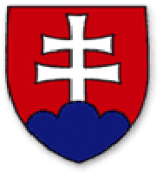 A. Žiadateľ                                                                                A. Žiadateľ                                                                                A. Žiadateľ                                                                                A. Žiadateľ                                                                                A. Žiadateľ                                                                                A. Žiadateľ                                                                                A. Žiadateľ                                                                                A. Žiadateľ                                                                                A. Žiadateľ                                                                                A. Žiadateľ                                                                                A. Žiadateľ                                                                                A. Žiadateľ                                                                                A. Žiadateľ                                                                                A. Žiadateľ                                                                                A. Žiadateľ                                                                                A. Žiadateľ                                                                                A. Žiadateľ                                                                                A. Žiadateľ                                                                                A. Žiadateľ                                                                                A. Žiadateľ                                                                                A. Žiadateľ                                                                                A. Žiadateľ                                                                                A. Žiadateľ                                                                                A. Žiadateľ                                                                                A. Žiadateľ                                                                                1. Informácie o žiadateľovi1. Informácie o žiadateľovi1. Informácie o žiadateľovi1. Informácie o žiadateľovi1. Informácie o žiadateľovi1. Informácie o žiadateľovi1. Informácie o žiadateľovi1. Informácie o žiadateľovi1. Informácie o žiadateľovi1. Informácie o žiadateľovi1. Informácie o žiadateľovi1. Informácie o žiadateľovi1. Informácie o žiadateľovi1. Informácie o žiadateľovi1. Informácie o žiadateľovi1. Informácie o žiadateľovi1. Informácie o žiadateľovi1. Informácie o žiadateľovi1. Informácie o žiadateľovi1. Informácie o žiadateľovi1. Informácie o žiadateľovi1. Informácie o žiadateľovi1. Informácie o žiadateľovi1. Informácie o žiadateľovi1. Informácie o žiadateľoviObchodné menoObchodné menoObchodné menoObchodné menoObchodné menoObchodné menoObchodné menoObchodné menoSídlo právnickej osoby/ Adresa trvalého bydliska fyzickej osobySídlo právnickej osoby/ Adresa trvalého bydliska fyzickej osobySídlo právnickej osoby/ Adresa trvalého bydliska fyzickej osobySídlo právnickej osoby/ Adresa trvalého bydliska fyzickej osobySídlo právnickej osoby/ Adresa trvalého bydliska fyzickej osobySídlo právnickej osoby/ Adresa trvalého bydliska fyzickej osobySídlo právnickej osoby/ Adresa trvalého bydliska fyzickej osobySídlo právnickej osoby/ Adresa trvalého bydliska fyzickej osobyObec (mesto)Obec (mesto)Obec (mesto)Obec (mesto)Obec (mesto)Sídlo právnickej osoby/ Adresa trvalého bydliska fyzickej osobySídlo právnickej osoby/ Adresa trvalého bydliska fyzickej osobySídlo právnickej osoby/ Adresa trvalého bydliska fyzickej osobySídlo právnickej osoby/ Adresa trvalého bydliska fyzickej osobySídlo právnickej osoby/ Adresa trvalého bydliska fyzickej osobySídlo právnickej osoby/ Adresa trvalého bydliska fyzickej osobySídlo právnickej osoby/ Adresa trvalého bydliska fyzickej osobySídlo právnickej osoby/ Adresa trvalého bydliska fyzickej osobyUlica/číslo domuUlica/číslo domuUlica/číslo domuUlica/číslo domuUlica/číslo domuSídlo právnickej osoby/ Adresa trvalého bydliska fyzickej osobySídlo právnickej osoby/ Adresa trvalého bydliska fyzickej osobySídlo právnickej osoby/ Adresa trvalého bydliska fyzickej osobySídlo právnickej osoby/ Adresa trvalého bydliska fyzickej osobySídlo právnickej osoby/ Adresa trvalého bydliska fyzickej osobySídlo právnickej osoby/ Adresa trvalého bydliska fyzickej osobySídlo právnickej osoby/ Adresa trvalého bydliska fyzickej osobySídlo právnickej osoby/ Adresa trvalého bydliska fyzickej osobyPSČPSČPSČPSČPSČTel. č.:Tel. č.:Tel. č.:Fax č.:Fax č.:Fax č.:Fax č.:Fax č.:e-mail:e-mail:e-mail:Právnická osoba              Právnická osoba              Právnická osoba              Právnická osoba              Právnická osoba              Právnická osoba              Právnická osoba              Právnická osoba              Právnická osoba              Právnická osoba              Právnická osoba              Právnická osoba              Právnická osoba              Fyzická osoba              Fyzická osoba              Fyzická osoba              Fyzická osoba              Fyzická osoba              Fyzická osoba              Fyzická osoba              Fyzická osoba              Fyzická osoba              Fyzická osoba              Fyzická osoba              Fyzická osoba              IČOIČOIČOIČODIČDIČDIČDIČDIČDIČDIČDIČPlatca DPHPlatca DPHPlatca DPHPlatca DPHPlatca DPHPlatca DPH áno áno áno áno nie nie nieIČ-DPHIČ-DPHIČ-DPHIČ-DPHIČ-DPHIČ-DPHIČ-DPHIČ-DPHRodné číslo : Rodné číslo : Rodné číslo : Rodné číslo : Rodné číslo : Rodné číslo : Rodné číslo : Rodné číslo : Rodné číslo : Rodné číslo : Rodné číslo : Rodné číslo : Rodné číslo : Rodné číslo : Rodné číslo : Forma účtovníctvaForma účtovníctvaForma účtovníctvaForma účtovníctvaForma účtovníctva jednoduché                                                            podvojné jednoduché                                                            podvojné jednoduché                                                            podvojné jednoduché                                                            podvojné jednoduché                                                            podvojné jednoduché                                                            podvojné jednoduché                                                            podvojné jednoduché                                                            podvojné jednoduché                                                            podvojné jednoduché                                                            podvojné jednoduché                                                            podvojné jednoduché                                                            podvojné jednoduché                                                            podvojné jednoduché                                                            podvojné jednoduché                                                            podvojné jednoduché                                                            podvojné jednoduché                                                            podvojné jednoduché                                                            podvojné jednoduché                                                            podvojné jednoduché                                                            podvojnéPrávna formaPrávna formaPrávna formaPrávna formaPrávna formaAdresa na doručovanie písomností Adresa na doručovanie písomností Adresa na doručovanie písomností Adresa na doručovanie písomností Adresa na doručovanie písomností Adresa na doručovanie písomností Adresa na doručovanie písomností Obec (mesto)Obec (mesto)Obec (mesto)Obec (mesto)Obec (mesto)Obec (mesto)Obec (mesto)Adresa na doručovanie písomností Adresa na doručovanie písomností Adresa na doručovanie písomností Adresa na doručovanie písomností Adresa na doručovanie písomností Adresa na doručovanie písomností Adresa na doručovanie písomností Ulica/číslo domuUlica/číslo domuUlica/číslo domuUlica/číslo domuUlica/číslo domuUlica/číslo domuUlica/číslo domuAdresa na doručovanie písomností Adresa na doručovanie písomností Adresa na doručovanie písomností Adresa na doručovanie písomností Adresa na doručovanie písomností Adresa na doručovanie písomností Adresa na doručovanie písomností PSČ PSČ PSČ PSČ PSČ PSČ PSČ Kontaktná osoba pre projekt Kontaktná osoba pre projekt Kontaktná osoba pre projekt Kontaktná osoba pre projekt Kontaktná osoba pre projekt Kontaktná osoba pre projekt Kontaktná osoba pre projekt Meno a priezviskoMeno a priezviskoMeno a priezviskoMeno a priezviskoMeno a priezviskoMeno a priezviskoMeno a priezviskoKontaktná osoba pre projekt Kontaktná osoba pre projekt Kontaktná osoba pre projekt Kontaktná osoba pre projekt Kontaktná osoba pre projekt Kontaktná osoba pre projekt Kontaktná osoba pre projekt Tel. č.:Tel. č.:Tel. č.:Tel. č.:Tel. č.:Tel. č.:Tel. č.:Fax č.:Fax č.:Fax č.:Fax č.:Fax č.:Fax č.:Fax č.:Fax č.:Fax č.:Fax č.:Fax č.:Kontaktná osoba pre projekt Kontaktná osoba pre projekt Kontaktná osoba pre projekt Kontaktná osoba pre projekt Kontaktná osoba pre projekt Kontaktná osoba pre projekt Kontaktná osoba pre projekt MobilMobilMobilMobilMobilMobilMobile-mail:e-mail:e-mail:e-mail:e-mail:e-mail:e-mail:e-mail:e-mail:e-mail:e-mail:2. Výška žiadaného finančného príspevku2. Výška žiadaného finančného príspevku2. Výška žiadaného finančného príspevku2. Výška žiadaného finančného príspevku2. Výška žiadaného finančného príspevku2. Výška žiadaného finančného príspevku2. Výška žiadaného finančného príspevku2. Výška žiadaného finančného príspevku2. Výška žiadaného finančného príspevku2. Výška žiadaného finančného príspevku2. Výška žiadaného finančného príspevku2. Výška žiadaného finančného príspevku2. Výška žiadaného finančného príspevku2. Výška žiadaného finančného príspevku2. Výška žiadaného finančného príspevku2. Výška žiadaného finančného príspevku2. Výška žiadaného finančného príspevku2. Výška žiadaného finančného príspevku2. Výška žiadaného finančného príspevku2. Výška žiadaného finančného príspevku2. Výška žiadaného finančného príspevku2. Výška žiadaného finančného príspevku2. Výška žiadaného finančného príspevku2. Výška žiadaného finančného príspevku2. Výška žiadaného finančného príspevkuPor. č. Por. č. Názov zdroja financovania oprávnených výdavkovNázov zdroja financovania oprávnených výdavkovNázov zdroja financovania oprávnených výdavkovNázov zdroja financovania oprávnených výdavkovNázov zdroja financovania oprávnených výdavkovNázov zdroja financovania oprávnených výdavkovNázov zdroja financovania oprávnených výdavkovNázov zdroja financovania oprávnených výdavkovNázov zdroja financovania oprávnených výdavkovNázov zdroja financovania oprávnených výdavkovNázov zdroja financovania oprávnených výdavkovNázov zdroja financovania oprávnených výdavkovNázov zdroja financovania oprávnených výdavkovNázov zdroja financovania oprávnených výdavkovNázov zdroja financovania oprávnených výdavkov% z oprávnených výdavkov% z oprávnených výdavkov% z oprávnených výdavkov% z oprávnených výdavkov% z oprávnených výdavkovRozpočet v EURRozpočet v EURRozpočet v EUR1.1.Požadovaná výška finančného príspevku z verejných zdrojovPožadovaná výška finančného príspevku z verejných zdrojovPožadovaná výška finančného príspevku z verejných zdrojovPožadovaná výška finančného príspevku z verejných zdrojovPožadovaná výška finančného príspevku z verejných zdrojovPožadovaná výška finančného príspevku z verejných zdrojovPožadovaná výška finančného príspevku z verejných zdrojovPožadovaná výška finančného príspevku z verejných zdrojovPožadovaná výška finančného príspevku z verejných zdrojovPožadovaná výška finančného príspevku z verejných zdrojovPožadovaná výška finančného príspevku z verejných zdrojovPožadovaná výška finančného príspevku z verejných zdrojovPožadovaná výška finančného príspevku z verejných zdrojovPožadovaná výška finančného príspevku z verejných zdrojovPožadovaná výška finančného príspevku z verejných zdrojov2.2.Výška financovania z vlastných zdrojovVýška financovania z vlastných zdrojovVýška financovania z vlastných zdrojovVýška financovania z vlastných zdrojovVýška financovania z vlastných zdrojovVýška financovania z vlastných zdrojovVýška financovania z vlastných zdrojovVýška financovania z vlastných zdrojovVýška financovania z vlastných zdrojovVýška financovania z vlastných zdrojovVýška financovania z vlastných zdrojovVýška financovania z vlastných zdrojovVýška financovania z vlastných zdrojovVýška financovania z vlastných zdrojovVýška financovania z vlastných zdrojov3.3.Oprávnené výdavky na projekt spolu (3 = 1+ 2)Oprávnené výdavky na projekt spolu (3 = 1+ 2)Oprávnené výdavky na projekt spolu (3 = 1+ 2)Oprávnené výdavky na projekt spolu (3 = 1+ 2)Oprávnené výdavky na projekt spolu (3 = 1+ 2)Oprávnené výdavky na projekt spolu (3 = 1+ 2)Oprávnené výdavky na projekt spolu (3 = 1+ 2)Oprávnené výdavky na projekt spolu (3 = 1+ 2)Oprávnené výdavky na projekt spolu (3 = 1+ 2)Oprávnené výdavky na projekt spolu (3 = 1+ 2)Oprávnené výdavky na projekt spolu (3 = 1+ 2)Oprávnené výdavky na projekt spolu (3 = 1+ 2)Oprávnené výdavky na projekt spolu (3 = 1+ 2)Oprávnené výdavky na projekt spolu (3 = 1+ 2)Oprávnené výdavky na projekt spolu (3 = 1+ 2)1001001001001004.4.Ostatné výdavky na projekt nezahrnuté v bode 3 (t. j. neoprávnené výdavky)Ostatné výdavky na projekt nezahrnuté v bode 3 (t. j. neoprávnené výdavky)Ostatné výdavky na projekt nezahrnuté v bode 3 (t. j. neoprávnené výdavky)Ostatné výdavky na projekt nezahrnuté v bode 3 (t. j. neoprávnené výdavky)Ostatné výdavky na projekt nezahrnuté v bode 3 (t. j. neoprávnené výdavky)Ostatné výdavky na projekt nezahrnuté v bode 3 (t. j. neoprávnené výdavky)Ostatné výdavky na projekt nezahrnuté v bode 3 (t. j. neoprávnené výdavky)Ostatné výdavky na projekt nezahrnuté v bode 3 (t. j. neoprávnené výdavky)Ostatné výdavky na projekt nezahrnuté v bode 3 (t. j. neoprávnené výdavky)Ostatné výdavky na projekt nezahrnuté v bode 3 (t. j. neoprávnené výdavky)Ostatné výdavky na projekt nezahrnuté v bode 3 (t. j. neoprávnené výdavky)Ostatné výdavky na projekt nezahrnuté v bode 3 (t. j. neoprávnené výdavky)Ostatné výdavky na projekt nezahrnuté v bode 3 (t. j. neoprávnené výdavky)Ostatné výdavky na projekt nezahrnuté v bode 3 (t. j. neoprávnené výdavky)Ostatné výdavky na projekt nezahrnuté v bode 3 (t. j. neoprávnené výdavky)XXXXX5.5.Celkový objem výdavkov (5 = 3 + 4)Celkový objem výdavkov (5 = 3 + 4)Celkový objem výdavkov (5 = 3 + 4)Celkový objem výdavkov (5 = 3 + 4)Celkový objem výdavkov (5 = 3 + 4)Celkový objem výdavkov (5 = 3 + 4)Celkový objem výdavkov (5 = 3 + 4)Celkový objem výdavkov (5 = 3 + 4)Celkový objem výdavkov (5 = 3 + 4)Celkový objem výdavkov (5 = 3 + 4)Celkový objem výdavkov (5 = 3 + 4)Celkový objem výdavkov (5 = 3 + 4)Celkový objem výdavkov (5 = 3 + 4)Celkový objem výdavkov (5 = 3 + 4)Celkový objem výdavkov (5 = 3 + 4)XXXXXCieľ KonvergencieCieľ KonvergencieCieľ KonvergencieCieľ KonvergencieCieľ KonvergencieCieľ KonvergencieCieľ KonvergencieCieľ KonvergencieCieľ KonvergencieCieľ KonvergencieCieľ KonvergencieCieľ KonvergencieCieľ KonvergencieCieľ KonvergencieCieľ KonvergencieCieľ KonvergencieCieľ KonvergencieOstatné oblastiOstatné oblastiOstatné oblastiOstatné oblastiOstatné oblastiOstatné oblastiOstatné oblastiOstatné oblastiSpôsoby financovaniaSpôsoby financovaniaSpôsoby financovaniaSpôsoby financovaniaSpôsoby financovaniaSpôsoby financovaniaSpôsoby financovaniaSpôsoby financovaniaSpôsoby financovaniaSpôsoby financovaniaSpôsoby financovaniaSpôsoby financovaniaRefundácia         Refundácia         Refundácia         Refundácia         Refundácia         Refundácia         Refundácia         Refundácia         Refundácia         Refundácia         Refundácia         Refundácia         Refundácia         3. Kategória podniku3. Kategória podniku3. Kategória podniku3. Kategória podniku3. Kategória podniku3. Kategória podniku3. Kategória podniku3. Kategória podniku3. Kategória podniku3. Kategória podniku3. Kategória podniku3. Kategória podniku3. Kategória podniku3. Kategória podniku3. Kategória podniku3. Kategória podniku3. Kategória podniku3. Kategória podniku3. Kategória podniku3. Kategória podniku3. Kategória podniku3. Kategória podniku3. Kategória podniku3. Kategória podniku3. Kategória podnikuPri zatriedení do kategórie „mikro, malých a stredných podnikov“ je žiadateľ povinný postupovať v zmysle odporúčania Komisie 2003/261/ES, (Príručka, Príloha č. 1 Definícia mikro, malých a stredných podnikateľov). Žiadateľ môže pri zatriedení do kategórií mikro, malých a stredných podnikov využiť Užívateľskú príručku vydanú Európskou komisiou, ktorá je zverejnená na internetovej stránke PPA www.apa.sk. Jediným záväzným podkladom pre účely zatriedenia do kategórie mikro, malých alebo stredných podnikov je však odporúčanie Komisie 2003/261/ES. Poznámka: V prípade spracovania poľnohospodárskych produktov, žiadateľovi, ktorý nie je mikro, malým ani stredným podnikom (v zmysle článku 2, ods.1 Prílohy odporúčania Komisie 2003/361/ES) a má menej než 750 zamestnancov alebo nižší obrat než 200 mil. EUR, sa intenzita maximálnej pomoci znižuje na polovicuPri zatriedení do kategórie „mikro, malých a stredných podnikov“ je žiadateľ povinný postupovať v zmysle odporúčania Komisie 2003/261/ES, (Príručka, Príloha č. 1 Definícia mikro, malých a stredných podnikateľov). Žiadateľ môže pri zatriedení do kategórií mikro, malých a stredných podnikov využiť Užívateľskú príručku vydanú Európskou komisiou, ktorá je zverejnená na internetovej stránke PPA www.apa.sk. Jediným záväzným podkladom pre účely zatriedenia do kategórie mikro, malých alebo stredných podnikov je však odporúčanie Komisie 2003/261/ES. Poznámka: V prípade spracovania poľnohospodárskych produktov, žiadateľovi, ktorý nie je mikro, malým ani stredným podnikom (v zmysle článku 2, ods.1 Prílohy odporúčania Komisie 2003/361/ES) a má menej než 750 zamestnancov alebo nižší obrat než 200 mil. EUR, sa intenzita maximálnej pomoci znižuje na polovicuPri zatriedení do kategórie „mikro, malých a stredných podnikov“ je žiadateľ povinný postupovať v zmysle odporúčania Komisie 2003/261/ES, (Príručka, Príloha č. 1 Definícia mikro, malých a stredných podnikateľov). Žiadateľ môže pri zatriedení do kategórií mikro, malých a stredných podnikov využiť Užívateľskú príručku vydanú Európskou komisiou, ktorá je zverejnená na internetovej stránke PPA www.apa.sk. Jediným záväzným podkladom pre účely zatriedenia do kategórie mikro, malých alebo stredných podnikov je však odporúčanie Komisie 2003/261/ES. Poznámka: V prípade spracovania poľnohospodárskych produktov, žiadateľovi, ktorý nie je mikro, malým ani stredným podnikom (v zmysle článku 2, ods.1 Prílohy odporúčania Komisie 2003/361/ES) a má menej než 750 zamestnancov alebo nižší obrat než 200 mil. EUR, sa intenzita maximálnej pomoci znižuje na polovicuPri zatriedení do kategórie „mikro, malých a stredných podnikov“ je žiadateľ povinný postupovať v zmysle odporúčania Komisie 2003/261/ES, (Príručka, Príloha č. 1 Definícia mikro, malých a stredných podnikateľov). Žiadateľ môže pri zatriedení do kategórií mikro, malých a stredných podnikov využiť Užívateľskú príručku vydanú Európskou komisiou, ktorá je zverejnená na internetovej stránke PPA www.apa.sk. Jediným záväzným podkladom pre účely zatriedenia do kategórie mikro, malých alebo stredných podnikov je však odporúčanie Komisie 2003/261/ES. Poznámka: V prípade spracovania poľnohospodárskych produktov, žiadateľovi, ktorý nie je mikro, malým ani stredným podnikom (v zmysle článku 2, ods.1 Prílohy odporúčania Komisie 2003/361/ES) a má menej než 750 zamestnancov alebo nižší obrat než 200 mil. EUR, sa intenzita maximálnej pomoci znižuje na polovicuPri zatriedení do kategórie „mikro, malých a stredných podnikov“ je žiadateľ povinný postupovať v zmysle odporúčania Komisie 2003/261/ES, (Príručka, Príloha č. 1 Definícia mikro, malých a stredných podnikateľov). Žiadateľ môže pri zatriedení do kategórií mikro, malých a stredných podnikov využiť Užívateľskú príručku vydanú Európskou komisiou, ktorá je zverejnená na internetovej stránke PPA www.apa.sk. Jediným záväzným podkladom pre účely zatriedenia do kategórie mikro, malých alebo stredných podnikov je však odporúčanie Komisie 2003/261/ES. Poznámka: V prípade spracovania poľnohospodárskych produktov, žiadateľovi, ktorý nie je mikro, malým ani stredným podnikom (v zmysle článku 2, ods.1 Prílohy odporúčania Komisie 2003/361/ES) a má menej než 750 zamestnancov alebo nižší obrat než 200 mil. EUR, sa intenzita maximálnej pomoci znižuje na polovicuPri zatriedení do kategórie „mikro, malých a stredných podnikov“ je žiadateľ povinný postupovať v zmysle odporúčania Komisie 2003/261/ES, (Príručka, Príloha č. 1 Definícia mikro, malých a stredných podnikateľov). Žiadateľ môže pri zatriedení do kategórií mikro, malých a stredných podnikov využiť Užívateľskú príručku vydanú Európskou komisiou, ktorá je zverejnená na internetovej stránke PPA www.apa.sk. Jediným záväzným podkladom pre účely zatriedenia do kategórie mikro, malých alebo stredných podnikov je však odporúčanie Komisie 2003/261/ES. Poznámka: V prípade spracovania poľnohospodárskych produktov, žiadateľovi, ktorý nie je mikro, malým ani stredným podnikom (v zmysle článku 2, ods.1 Prílohy odporúčania Komisie 2003/361/ES) a má menej než 750 zamestnancov alebo nižší obrat než 200 mil. EUR, sa intenzita maximálnej pomoci znižuje na polovicuPri zatriedení do kategórie „mikro, malých a stredných podnikov“ je žiadateľ povinný postupovať v zmysle odporúčania Komisie 2003/261/ES, (Príručka, Príloha č. 1 Definícia mikro, malých a stredných podnikateľov). Žiadateľ môže pri zatriedení do kategórií mikro, malých a stredných podnikov využiť Užívateľskú príručku vydanú Európskou komisiou, ktorá je zverejnená na internetovej stránke PPA www.apa.sk. Jediným záväzným podkladom pre účely zatriedenia do kategórie mikro, malých alebo stredných podnikov je však odporúčanie Komisie 2003/261/ES. Poznámka: V prípade spracovania poľnohospodárskych produktov, žiadateľovi, ktorý nie je mikro, malým ani stredným podnikom (v zmysle článku 2, ods.1 Prílohy odporúčania Komisie 2003/361/ES) a má menej než 750 zamestnancov alebo nižší obrat než 200 mil. EUR, sa intenzita maximálnej pomoci znižuje na polovicuPri zatriedení do kategórie „mikro, malých a stredných podnikov“ je žiadateľ povinný postupovať v zmysle odporúčania Komisie 2003/261/ES, (Príručka, Príloha č. 1 Definícia mikro, malých a stredných podnikateľov). Žiadateľ môže pri zatriedení do kategórií mikro, malých a stredných podnikov využiť Užívateľskú príručku vydanú Európskou komisiou, ktorá je zverejnená na internetovej stránke PPA www.apa.sk. Jediným záväzným podkladom pre účely zatriedenia do kategórie mikro, malých alebo stredných podnikov je však odporúčanie Komisie 2003/261/ES. Poznámka: V prípade spracovania poľnohospodárskych produktov, žiadateľovi, ktorý nie je mikro, malým ani stredným podnikom (v zmysle článku 2, ods.1 Prílohy odporúčania Komisie 2003/361/ES) a má menej než 750 zamestnancov alebo nižší obrat než 200 mil. EUR, sa intenzita maximálnej pomoci znižuje na polovicuPri zatriedení do kategórie „mikro, malých a stredných podnikov“ je žiadateľ povinný postupovať v zmysle odporúčania Komisie 2003/261/ES, (Príručka, Príloha č. 1 Definícia mikro, malých a stredných podnikateľov). Žiadateľ môže pri zatriedení do kategórií mikro, malých a stredných podnikov využiť Užívateľskú príručku vydanú Európskou komisiou, ktorá je zverejnená na internetovej stránke PPA www.apa.sk. Jediným záväzným podkladom pre účely zatriedenia do kategórie mikro, malých alebo stredných podnikov je však odporúčanie Komisie 2003/261/ES. Poznámka: V prípade spracovania poľnohospodárskych produktov, žiadateľovi, ktorý nie je mikro, malým ani stredným podnikom (v zmysle článku 2, ods.1 Prílohy odporúčania Komisie 2003/361/ES) a má menej než 750 zamestnancov alebo nižší obrat než 200 mil. EUR, sa intenzita maximálnej pomoci znižuje na polovicuPri zatriedení do kategórie „mikro, malých a stredných podnikov“ je žiadateľ povinný postupovať v zmysle odporúčania Komisie 2003/261/ES, (Príručka, Príloha č. 1 Definícia mikro, malých a stredných podnikateľov). Žiadateľ môže pri zatriedení do kategórií mikro, malých a stredných podnikov využiť Užívateľskú príručku vydanú Európskou komisiou, ktorá je zverejnená na internetovej stránke PPA www.apa.sk. Jediným záväzným podkladom pre účely zatriedenia do kategórie mikro, malých alebo stredných podnikov je však odporúčanie Komisie 2003/261/ES. Poznámka: V prípade spracovania poľnohospodárskych produktov, žiadateľovi, ktorý nie je mikro, malým ani stredným podnikom (v zmysle článku 2, ods.1 Prílohy odporúčania Komisie 2003/361/ES) a má menej než 750 zamestnancov alebo nižší obrat než 200 mil. EUR, sa intenzita maximálnej pomoci znižuje na polovicuPri zatriedení do kategórie „mikro, malých a stredných podnikov“ je žiadateľ povinný postupovať v zmysle odporúčania Komisie 2003/261/ES, (Príručka, Príloha č. 1 Definícia mikro, malých a stredných podnikateľov). Žiadateľ môže pri zatriedení do kategórií mikro, malých a stredných podnikov využiť Užívateľskú príručku vydanú Európskou komisiou, ktorá je zverejnená na internetovej stránke PPA www.apa.sk. Jediným záväzným podkladom pre účely zatriedenia do kategórie mikro, malých alebo stredných podnikov je však odporúčanie Komisie 2003/261/ES. Poznámka: V prípade spracovania poľnohospodárskych produktov, žiadateľovi, ktorý nie je mikro, malým ani stredným podnikom (v zmysle článku 2, ods.1 Prílohy odporúčania Komisie 2003/361/ES) a má menej než 750 zamestnancov alebo nižší obrat než 200 mil. EUR, sa intenzita maximálnej pomoci znižuje na polovicuPri zatriedení do kategórie „mikro, malých a stredných podnikov“ je žiadateľ povinný postupovať v zmysle odporúčania Komisie 2003/261/ES, (Príručka, Príloha č. 1 Definícia mikro, malých a stredných podnikateľov). Žiadateľ môže pri zatriedení do kategórií mikro, malých a stredných podnikov využiť Užívateľskú príručku vydanú Európskou komisiou, ktorá je zverejnená na internetovej stránke PPA www.apa.sk. Jediným záväzným podkladom pre účely zatriedenia do kategórie mikro, malých alebo stredných podnikov je však odporúčanie Komisie 2003/261/ES. Poznámka: V prípade spracovania poľnohospodárskych produktov, žiadateľovi, ktorý nie je mikro, malým ani stredným podnikom (v zmysle článku 2, ods.1 Prílohy odporúčania Komisie 2003/361/ES) a má menej než 750 zamestnancov alebo nižší obrat než 200 mil. EUR, sa intenzita maximálnej pomoci znižuje na polovicuPri zatriedení do kategórie „mikro, malých a stredných podnikov“ je žiadateľ povinný postupovať v zmysle odporúčania Komisie 2003/261/ES, (Príručka, Príloha č. 1 Definícia mikro, malých a stredných podnikateľov). Žiadateľ môže pri zatriedení do kategórií mikro, malých a stredných podnikov využiť Užívateľskú príručku vydanú Európskou komisiou, ktorá je zverejnená na internetovej stránke PPA www.apa.sk. Jediným záväzným podkladom pre účely zatriedenia do kategórie mikro, malých alebo stredných podnikov je však odporúčanie Komisie 2003/261/ES. Poznámka: V prípade spracovania poľnohospodárskych produktov, žiadateľovi, ktorý nie je mikro, malým ani stredným podnikom (v zmysle článku 2, ods.1 Prílohy odporúčania Komisie 2003/361/ES) a má menej než 750 zamestnancov alebo nižší obrat než 200 mil. EUR, sa intenzita maximálnej pomoci znižuje na polovicuPri zatriedení do kategórie „mikro, malých a stredných podnikov“ je žiadateľ povinný postupovať v zmysle odporúčania Komisie 2003/261/ES, (Príručka, Príloha č. 1 Definícia mikro, malých a stredných podnikateľov). Žiadateľ môže pri zatriedení do kategórií mikro, malých a stredných podnikov využiť Užívateľskú príručku vydanú Európskou komisiou, ktorá je zverejnená na internetovej stránke PPA www.apa.sk. Jediným záväzným podkladom pre účely zatriedenia do kategórie mikro, malých alebo stredných podnikov je však odporúčanie Komisie 2003/261/ES. Poznámka: V prípade spracovania poľnohospodárskych produktov, žiadateľovi, ktorý nie je mikro, malým ani stredným podnikom (v zmysle článku 2, ods.1 Prílohy odporúčania Komisie 2003/361/ES) a má menej než 750 zamestnancov alebo nižší obrat než 200 mil. EUR, sa intenzita maximálnej pomoci znižuje na polovicuPri zatriedení do kategórie „mikro, malých a stredných podnikov“ je žiadateľ povinný postupovať v zmysle odporúčania Komisie 2003/261/ES, (Príručka, Príloha č. 1 Definícia mikro, malých a stredných podnikateľov). Žiadateľ môže pri zatriedení do kategórií mikro, malých a stredných podnikov využiť Užívateľskú príručku vydanú Európskou komisiou, ktorá je zverejnená na internetovej stránke PPA www.apa.sk. Jediným záväzným podkladom pre účely zatriedenia do kategórie mikro, malých alebo stredných podnikov je však odporúčanie Komisie 2003/261/ES. Poznámka: V prípade spracovania poľnohospodárskych produktov, žiadateľovi, ktorý nie je mikro, malým ani stredným podnikom (v zmysle článku 2, ods.1 Prílohy odporúčania Komisie 2003/361/ES) a má menej než 750 zamestnancov alebo nižší obrat než 200 mil. EUR, sa intenzita maximálnej pomoci znižuje na polovicuPri zatriedení do kategórie „mikro, malých a stredných podnikov“ je žiadateľ povinný postupovať v zmysle odporúčania Komisie 2003/261/ES, (Príručka, Príloha č. 1 Definícia mikro, malých a stredných podnikateľov). Žiadateľ môže pri zatriedení do kategórií mikro, malých a stredných podnikov využiť Užívateľskú príručku vydanú Európskou komisiou, ktorá je zverejnená na internetovej stránke PPA www.apa.sk. Jediným záväzným podkladom pre účely zatriedenia do kategórie mikro, malých alebo stredných podnikov je však odporúčanie Komisie 2003/261/ES. Poznámka: V prípade spracovania poľnohospodárskych produktov, žiadateľovi, ktorý nie je mikro, malým ani stredným podnikom (v zmysle článku 2, ods.1 Prílohy odporúčania Komisie 2003/361/ES) a má menej než 750 zamestnancov alebo nižší obrat než 200 mil. EUR, sa intenzita maximálnej pomoci znižuje na polovicuPri zatriedení do kategórie „mikro, malých a stredných podnikov“ je žiadateľ povinný postupovať v zmysle odporúčania Komisie 2003/261/ES, (Príručka, Príloha č. 1 Definícia mikro, malých a stredných podnikateľov). Žiadateľ môže pri zatriedení do kategórií mikro, malých a stredných podnikov využiť Užívateľskú príručku vydanú Európskou komisiou, ktorá je zverejnená na internetovej stránke PPA www.apa.sk. Jediným záväzným podkladom pre účely zatriedenia do kategórie mikro, malých alebo stredných podnikov je však odporúčanie Komisie 2003/261/ES. Poznámka: V prípade spracovania poľnohospodárskych produktov, žiadateľovi, ktorý nie je mikro, malým ani stredným podnikom (v zmysle článku 2, ods.1 Prílohy odporúčania Komisie 2003/361/ES) a má menej než 750 zamestnancov alebo nižší obrat než 200 mil. EUR, sa intenzita maximálnej pomoci znižuje na polovicuPri zatriedení do kategórie „mikro, malých a stredných podnikov“ je žiadateľ povinný postupovať v zmysle odporúčania Komisie 2003/261/ES, (Príručka, Príloha č. 1 Definícia mikro, malých a stredných podnikateľov). Žiadateľ môže pri zatriedení do kategórií mikro, malých a stredných podnikov využiť Užívateľskú príručku vydanú Európskou komisiou, ktorá je zverejnená na internetovej stránke PPA www.apa.sk. Jediným záväzným podkladom pre účely zatriedenia do kategórie mikro, malých alebo stredných podnikov je však odporúčanie Komisie 2003/261/ES. Poznámka: V prípade spracovania poľnohospodárskych produktov, žiadateľovi, ktorý nie je mikro, malým ani stredným podnikom (v zmysle článku 2, ods.1 Prílohy odporúčania Komisie 2003/361/ES) a má menej než 750 zamestnancov alebo nižší obrat než 200 mil. EUR, sa intenzita maximálnej pomoci znižuje na polovicuPri zatriedení do kategórie „mikro, malých a stredných podnikov“ je žiadateľ povinný postupovať v zmysle odporúčania Komisie 2003/261/ES, (Príručka, Príloha č. 1 Definícia mikro, malých a stredných podnikateľov). Žiadateľ môže pri zatriedení do kategórií mikro, malých a stredných podnikov využiť Užívateľskú príručku vydanú Európskou komisiou, ktorá je zverejnená na internetovej stránke PPA www.apa.sk. Jediným záväzným podkladom pre účely zatriedenia do kategórie mikro, malých alebo stredných podnikov je však odporúčanie Komisie 2003/261/ES. Poznámka: V prípade spracovania poľnohospodárskych produktov, žiadateľovi, ktorý nie je mikro, malým ani stredným podnikom (v zmysle článku 2, ods.1 Prílohy odporúčania Komisie 2003/361/ES) a má menej než 750 zamestnancov alebo nižší obrat než 200 mil. EUR, sa intenzita maximálnej pomoci znižuje na polovicuPri zatriedení do kategórie „mikro, malých a stredných podnikov“ je žiadateľ povinný postupovať v zmysle odporúčania Komisie 2003/261/ES, (Príručka, Príloha č. 1 Definícia mikro, malých a stredných podnikateľov). Žiadateľ môže pri zatriedení do kategórií mikro, malých a stredných podnikov využiť Užívateľskú príručku vydanú Európskou komisiou, ktorá je zverejnená na internetovej stránke PPA www.apa.sk. Jediným záväzným podkladom pre účely zatriedenia do kategórie mikro, malých alebo stredných podnikov je však odporúčanie Komisie 2003/261/ES. Poznámka: V prípade spracovania poľnohospodárskych produktov, žiadateľovi, ktorý nie je mikro, malým ani stredným podnikom (v zmysle článku 2, ods.1 Prílohy odporúčania Komisie 2003/361/ES) a má menej než 750 zamestnancov alebo nižší obrat než 200 mil. EUR, sa intenzita maximálnej pomoci znižuje na polovicuPri zatriedení do kategórie „mikro, malých a stredných podnikov“ je žiadateľ povinný postupovať v zmysle odporúčania Komisie 2003/261/ES, (Príručka, Príloha č. 1 Definícia mikro, malých a stredných podnikateľov). Žiadateľ môže pri zatriedení do kategórií mikro, malých a stredných podnikov využiť Užívateľskú príručku vydanú Európskou komisiou, ktorá je zverejnená na internetovej stránke PPA www.apa.sk. Jediným záväzným podkladom pre účely zatriedenia do kategórie mikro, malých alebo stredných podnikov je však odporúčanie Komisie 2003/261/ES. Poznámka: V prípade spracovania poľnohospodárskych produktov, žiadateľovi, ktorý nie je mikro, malým ani stredným podnikom (v zmysle článku 2, ods.1 Prílohy odporúčania Komisie 2003/361/ES) a má menej než 750 zamestnancov alebo nižší obrat než 200 mil. EUR, sa intenzita maximálnej pomoci znižuje na polovicuPri zatriedení do kategórie „mikro, malých a stredných podnikov“ je žiadateľ povinný postupovať v zmysle odporúčania Komisie 2003/261/ES, (Príručka, Príloha č. 1 Definícia mikro, malých a stredných podnikateľov). Žiadateľ môže pri zatriedení do kategórií mikro, malých a stredných podnikov využiť Užívateľskú príručku vydanú Európskou komisiou, ktorá je zverejnená na internetovej stránke PPA www.apa.sk. Jediným záväzným podkladom pre účely zatriedenia do kategórie mikro, malých alebo stredných podnikov je však odporúčanie Komisie 2003/261/ES. Poznámka: V prípade spracovania poľnohospodárskych produktov, žiadateľovi, ktorý nie je mikro, malým ani stredným podnikom (v zmysle článku 2, ods.1 Prílohy odporúčania Komisie 2003/361/ES) a má menej než 750 zamestnancov alebo nižší obrat než 200 mil. EUR, sa intenzita maximálnej pomoci znižuje na polovicuPri zatriedení do kategórie „mikro, malých a stredných podnikov“ je žiadateľ povinný postupovať v zmysle odporúčania Komisie 2003/261/ES, (Príručka, Príloha č. 1 Definícia mikro, malých a stredných podnikateľov). Žiadateľ môže pri zatriedení do kategórií mikro, malých a stredných podnikov využiť Užívateľskú príručku vydanú Európskou komisiou, ktorá je zverejnená na internetovej stránke PPA www.apa.sk. Jediným záväzným podkladom pre účely zatriedenia do kategórie mikro, malých alebo stredných podnikov je však odporúčanie Komisie 2003/261/ES. Poznámka: V prípade spracovania poľnohospodárskych produktov, žiadateľovi, ktorý nie je mikro, malým ani stredným podnikom (v zmysle článku 2, ods.1 Prílohy odporúčania Komisie 2003/361/ES) a má menej než 750 zamestnancov alebo nižší obrat než 200 mil. EUR, sa intenzita maximálnej pomoci znižuje na polovicuPri zatriedení do kategórie „mikro, malých a stredných podnikov“ je žiadateľ povinný postupovať v zmysle odporúčania Komisie 2003/261/ES, (Príručka, Príloha č. 1 Definícia mikro, malých a stredných podnikateľov). Žiadateľ môže pri zatriedení do kategórií mikro, malých a stredných podnikov využiť Užívateľskú príručku vydanú Európskou komisiou, ktorá je zverejnená na internetovej stránke PPA www.apa.sk. Jediným záväzným podkladom pre účely zatriedenia do kategórie mikro, malých alebo stredných podnikov je však odporúčanie Komisie 2003/261/ES. Poznámka: V prípade spracovania poľnohospodárskych produktov, žiadateľovi, ktorý nie je mikro, malým ani stredným podnikom (v zmysle článku 2, ods.1 Prílohy odporúčania Komisie 2003/361/ES) a má menej než 750 zamestnancov alebo nižší obrat než 200 mil. EUR, sa intenzita maximálnej pomoci znižuje na polovicuPri zatriedení do kategórie „mikro, malých a stredných podnikov“ je žiadateľ povinný postupovať v zmysle odporúčania Komisie 2003/261/ES, (Príručka, Príloha č. 1 Definícia mikro, malých a stredných podnikateľov). Žiadateľ môže pri zatriedení do kategórií mikro, malých a stredných podnikov využiť Užívateľskú príručku vydanú Európskou komisiou, ktorá je zverejnená na internetovej stránke PPA www.apa.sk. Jediným záväzným podkladom pre účely zatriedenia do kategórie mikro, malých alebo stredných podnikov je však odporúčanie Komisie 2003/261/ES. Poznámka: V prípade spracovania poľnohospodárskych produktov, žiadateľovi, ktorý nie je mikro, malým ani stredným podnikom (v zmysle článku 2, ods.1 Prílohy odporúčania Komisie 2003/361/ES) a má menej než 750 zamestnancov alebo nižší obrat než 200 mil. EUR, sa intenzita maximálnej pomoci znižuje na polovicuMikro                 Mikro                 Mikro                 Mikro                 Mikro                 Mikro                 Mikro                 Mikro                 Malý                   Malý                   Malý                   Malý                   Malý                   Malý                   Malý                   Malý                   Malý                   Malý                   Malý                   Stredný           Stredný           Stredný           Stredný           Stredný           Stredný           Iné     (v prípade spracovania poľnohospodárskych produktov, ak nie je mikro, malým ani stredným podnikom, ale má < 750 zamestnancov alebo obrat < 200 mil. EUR)        Iné     (v prípade spracovania poľnohospodárskych produktov, ak nie je mikro, malým ani stredným podnikom, ale má < 750 zamestnancov alebo obrat < 200 mil. EUR)        Iné     (v prípade spracovania poľnohospodárskych produktov, ak nie je mikro, malým ani stredným podnikom, ale má < 750 zamestnancov alebo obrat < 200 mil. EUR)        Iné     (v prípade spracovania poľnohospodárskych produktov, ak nie je mikro, malým ani stredným podnikom, ale má < 750 zamestnancov alebo obrat < 200 mil. EUR)        Iné     (v prípade spracovania poľnohospodárskych produktov, ak nie je mikro, malým ani stredným podnikom, ale má < 750 zamestnancov alebo obrat < 200 mil. EUR)        Iné     (v prípade spracovania poľnohospodárskych produktov, ak nie je mikro, malým ani stredným podnikom, ale má < 750 zamestnancov alebo obrat < 200 mil. EUR)        Iné     (v prípade spracovania poľnohospodárskych produktov, ak nie je mikro, malým ani stredným podnikom, ale má < 750 zamestnancov alebo obrat < 200 mil. EUR)        Iné     (v prípade spracovania poľnohospodárskych produktov, ak nie je mikro, malým ani stredným podnikom, ale má < 750 zamestnancov alebo obrat < 200 mil. EUR)        Iné     (v prípade spracovania poľnohospodárskych produktov, ak nie je mikro, malým ani stredným podnikom, ale má < 750 zamestnancov alebo obrat < 200 mil. EUR)        Iné     (v prípade spracovania poľnohospodárskych produktov, ak nie je mikro, malým ani stredným podnikom, ale má < 750 zamestnancov alebo obrat < 200 mil. EUR)        Iné     (v prípade spracovania poľnohospodárskych produktov, ak nie je mikro, malým ani stredným podnikom, ale má < 750 zamestnancov alebo obrat < 200 mil. EUR)        Iné     (v prípade spracovania poľnohospodárskych produktov, ak nie je mikro, malým ani stredným podnikom, ale má < 750 zamestnancov alebo obrat < 200 mil. EUR)        Iné     (v prípade spracovania poľnohospodárskych produktov, ak nie je mikro, malým ani stredným podnikom, ale má < 750 zamestnancov alebo obrat < 200 mil. EUR)        Iné     (v prípade spracovania poľnohospodárskych produktov, ak nie je mikro, malým ani stredným podnikom, ale má < 750 zamestnancov alebo obrat < 200 mil. EUR)        Iné     (v prípade spracovania poľnohospodárskych produktov, ak nie je mikro, malým ani stredným podnikom, ale má < 750 zamestnancov alebo obrat < 200 mil. EUR)        Iné     (v prípade spracovania poľnohospodárskych produktov, ak nie je mikro, malým ani stredným podnikom, ale má < 750 zamestnancov alebo obrat < 200 mil. EUR)        Iné     (v prípade spracovania poľnohospodárskych produktov, ak nie je mikro, malým ani stredným podnikom, ale má < 750 zamestnancov alebo obrat < 200 mil. EUR)        Iné     (v prípade spracovania poľnohospodárskych produktov, ak nie je mikro, malým ani stredným podnikom, ale má < 750 zamestnancov alebo obrat < 200 mil. EUR)        Iné     (v prípade spracovania poľnohospodárskych produktov, ak nie je mikro, malým ani stredným podnikom, ale má < 750 zamestnancov alebo obrat < 200 mil. EUR)        Iné     (v prípade spracovania poľnohospodárskych produktov, ak nie je mikro, malým ani stredným podnikom, ale má < 750 zamestnancov alebo obrat < 200 mil. EUR)        Iné     (v prípade spracovania poľnohospodárskych produktov, ak nie je mikro, malým ani stredným podnikom, ale má < 750 zamestnancov alebo obrat < 200 mil. EUR)        Iné     (v prípade spracovania poľnohospodárskych produktov, ak nie je mikro, malým ani stredným podnikom, ale má < 750 zamestnancov alebo obrat < 200 mil. EUR)        Iné     (v prípade spracovania poľnohospodárskych produktov, ak nie je mikro, malým ani stredným podnikom, ale má < 750 zamestnancov alebo obrat < 200 mil. EUR)        Iné     (v prípade spracovania poľnohospodárskych produktov, ak nie je mikro, malým ani stredným podnikom, ale má < 750 zamestnancov alebo obrat < 200 mil. EUR)        Iné     (v prípade spracovania poľnohospodárskych produktov, ak nie je mikro, malým ani stredným podnikom, ale má < 750 zamestnancov alebo obrat < 200 mil. EUR)        Ukazovatele: Ukazovatele: Ukazovatele: Ukazovatele: Ukazovatele: Ukazovatele: Ukazovatele: Ukazovatele: Ukazovatele: Ukazovatele: Ukazovatele: Stav za  účtovné obdobie 20..Stav za  účtovné obdobie 20..Stav za  účtovné obdobie 20..Stav za  účtovné obdobie 20..Stav za  účtovné obdobie 20..Stav za  účtovné obdobie 20..Stav za  účtovné obdobie 20..Stav za  účtovné obdobie 20..Stav za  účtovné obdobie 20..Stav za účtovné obdobie 20..Stav za účtovné obdobie 20..Stav za účtovné obdobie 20..Stav za účtovné obdobie 20..Stav za účtovné obdobie 20..1.počet zamestnancovpočet zamestnancovpočet zamestnancovpočet zamestnancovpočet zamestnancovpočet zamestnancovpočet zamestnancovpočet zamestnancovpočet zamestnancovpočet zamestnancov2. ročný obrat (v tis. EUR) aleboročný obrat (v tis. EUR) aleboročný obrat (v tis. EUR) aleboročný obrat (v tis. EUR) aleboročný obrat (v tis. EUR) aleboročný obrat (v tis. EUR) aleboročný obrat (v tis. EUR) aleboročný obrat (v tis. EUR) aleboročný obrat (v tis. EUR) aleboročný obrat (v tis. EUR) alebo2. ročná súvaha (v tis. EUR)ročná súvaha (v tis. EUR)ročná súvaha (v tis. EUR)ročná súvaha (v tis. EUR)ročná súvaha (v tis. EUR)ročná súvaha (v tis. EUR)ročná súvaha (v tis. EUR)ročná súvaha (v tis. EUR)ročná súvaha (v tis. EUR)ročná súvaha (v tis. EUR)Kapitálová štruktúra podniku (spoločníci akcionári žiadateľa) v roku 20..Kapitálová štruktúra podniku (spoločníci akcionári žiadateľa) v roku 20..Kapitálová štruktúra podniku (spoločníci akcionári žiadateľa) v roku 20..Kapitálová štruktúra podniku (spoločníci akcionári žiadateľa) v roku 20..Kapitálová štruktúra podniku (spoločníci akcionári žiadateľa) v roku 20..Kapitálová štruktúra podniku (spoločníci akcionári žiadateľa) v roku 20..Kapitálová štruktúra podniku (spoločníci akcionári žiadateľa) v roku 20..Kapitálová štruktúra podniku (spoločníci akcionári žiadateľa) v roku 20..Kapitálová štruktúra podniku (spoločníci akcionári žiadateľa) v roku 20..Kapitálová štruktúra podniku (spoločníci akcionári žiadateľa) v roku 20..Kapitálová štruktúra podniku (spoločníci akcionári žiadateľa) v roku 20..Kapitálová štruktúra podniku (spoločníci akcionári žiadateľa) v roku 20..Kapitálová štruktúra podniku (spoločníci akcionári žiadateľa) v roku 20..Kapitálová štruktúra podniku (spoločníci akcionári žiadateľa) v roku 20..Kapitálová štruktúra podniku (spoločníci akcionári žiadateľa) v roku 20..Kapitálová štruktúra podniku (spoločníci akcionári žiadateľa) v roku 20..Kapitálová štruktúra podniku (spoločníci akcionári žiadateľa) v roku 20..Kapitálová štruktúra podniku (spoločníci akcionári žiadateľa) v roku 20..Kapitálová štruktúra podniku (spoločníci akcionári žiadateľa) v roku 20..Kapitálová štruktúra podniku (spoločníci akcionári žiadateľa) v roku 20..Kapitálová štruktúra podniku (spoločníci akcionári žiadateľa) v roku 20..Kapitálová štruktúra podniku (spoločníci akcionári žiadateľa) v roku 20..Kapitálová štruktúra podniku (spoločníci akcionári žiadateľa) v roku 20..Kapitálová štruktúra podniku (spoločníci akcionári žiadateľa) v roku 20..Kapitálová štruktúra podniku (spoločníci akcionári žiadateľa) v roku 20..Obchodné meno, resp. meno a priezviskoObchodné meno, resp. meno a priezviskoObchodné meno, resp. meno a priezviskoObchodné meno, resp. meno a priezviskoObchodné meno, resp. meno a priezviskoObchodné meno, resp. meno a priezviskoObchodné meno, resp. meno a priezviskoObchodné meno, resp. meno a priezviskoObchodné meno, resp. meno a priezviskoIČO, resp. RČIČO, resp. RČIČO, resp. RČIČO, resp. RČIČO, resp. RČIČO, resp. RČIČO, resp. RČSídlo, resp. adresaSídlo, resp. adresaSídlo, resp. adresaSídlo, resp. adresaSídlo, resp. adresaSídlo, resp. adresaSídlo, resp. adresaPodiel v %Podiel v %Kapitálová štruktúra podniku (spoločníci akcionári žiadateľa) v roku 20..Kapitálová štruktúra podniku (spoločníci akcionári žiadateľa) v roku 20..Kapitálová štruktúra podniku (spoločníci akcionári žiadateľa) v roku 20..Kapitálová štruktúra podniku (spoločníci akcionári žiadateľa) v roku 20..Kapitálová štruktúra podniku (spoločníci akcionári žiadateľa) v roku 20..Kapitálová štruktúra podniku (spoločníci akcionári žiadateľa) v roku 20..Kapitálová štruktúra podniku (spoločníci akcionári žiadateľa) v roku 20..Kapitálová štruktúra podniku (spoločníci akcionári žiadateľa) v roku 20..Kapitálová štruktúra podniku (spoločníci akcionári žiadateľa) v roku 20..Kapitálová štruktúra podniku (spoločníci akcionári žiadateľa) v roku 20..Kapitálová štruktúra podniku (spoločníci akcionári žiadateľa) v roku 20..Kapitálová štruktúra podniku (spoločníci akcionári žiadateľa) v roku 20..Kapitálová štruktúra podniku (spoločníci akcionári žiadateľa) v roku 20..Kapitálová štruktúra podniku (spoločníci akcionári žiadateľa) v roku 20..Kapitálová štruktúra podniku (spoločníci akcionári žiadateľa) v roku 20..Kapitálová štruktúra podniku (spoločníci akcionári žiadateľa) v roku 20..Kapitálová štruktúra podniku (spoločníci akcionári žiadateľa) v roku 20..Kapitálová štruktúra podniku (spoločníci akcionári žiadateľa) v roku 20..Kapitálová štruktúra podniku (spoločníci akcionári žiadateľa) v roku 20..Kapitálová štruktúra podniku (spoločníci akcionári žiadateľa) v roku 20..Kapitálová štruktúra podniku (spoločníci akcionári žiadateľa) v roku 20..Kapitálová štruktúra podniku (spoločníci akcionári žiadateľa) v roku 20..Kapitálová štruktúra podniku (spoločníci akcionári žiadateľa) v roku 20..Kapitálová štruktúra podniku (spoločníci akcionári žiadateľa) v roku 20..Kapitálová štruktúra podniku (spoločníci akcionári žiadateľa) v roku 20..Obchodné meno, resp. meno a priezviskoObchodné meno, resp. meno a priezviskoObchodné meno, resp. meno a priezviskoObchodné meno, resp. meno a priezviskoObchodné meno, resp. meno a priezviskoObchodné meno, resp. meno a priezviskoObchodné meno, resp. meno a priezviskoObchodné meno, resp. meno a priezviskoObchodné meno, resp. meno a priezviskoIČO, resp. RČIČO, resp. RČIČO, resp. RČIČO, resp. RČIČO, resp. RČIČO, resp. RČIČO, resp. RČSídlo, resp. adresaSídlo, resp. adresaSídlo, resp. adresaSídlo, resp. adresaSídlo, resp. adresaSídlo, resp. adresaSídlo, resp. adresaPodiel v %Podiel v %B. ProjektB. ProjektB. ProjektB. ProjektB. ProjektB. ProjektB. ProjektB. ProjektB. ProjektB. ProjektB. ProjektB. ProjektB. ProjektB. ProjektB. ProjektB. ProjektB. Projekt Názov projektu Názov projektu Názov projektu Názov projektu Názov projektu Názov projektu Názov projektu Názov projektu Názov projektu Názov projektu Názov projektu Názov projektu Názov projektu Názov projektu Názov projektu Názov projektu Názov projektuPriradenie projektu k programovej štruktúrePriradenie projektu k programovej štruktúrePriradenie projektu k programovej štruktúrePriradenie projektu k programovej štruktúrePriradenie projektu k programovej štruktúrePriradenie projektu k programovej štruktúrePriradenie projektu k programovej štruktúrePriradenie projektu k programovej štruktúrePriradenie projektu k programovej štruktúrePriradenie projektu k programovej štruktúrePriradenie projektu k programovej štruktúrePriradenie projektu k programovej štruktúrePriradenie projektu k programovej štruktúrePriradenie projektu k programovej štruktúrePriradenie projektu k programovej štruktúrePriradenie projektu k programovej štruktúrePriradenie projektu k programovej štruktúreNázov programuNázov programuNázov programuNázov programuNázov programuProgram rozvoja vidieka SR 2007 – 2013Program rozvoja vidieka SR 2007 – 2013Program rozvoja vidieka SR 2007 – 2013Program rozvoja vidieka SR 2007 – 2013Program rozvoja vidieka SR 2007 – 2013Program rozvoja vidieka SR 2007 – 2013Program rozvoja vidieka SR 2007 – 2013Program rozvoja vidieka SR 2007 – 2013Program rozvoja vidieka SR 2007 – 2013Program rozvoja vidieka SR 2007 – 2013Program rozvoja vidieka SR 2007 – 2013Program rozvoja vidieka SR 2007 – 2013Číslo osiČíslo osiČíslo osiČíslo osiČíslo osi1 1 1 1 1 1 1 1 1 1 1 1 Názov opatreniaNázov opatreniaNázov opatreniaNázov opatreniaNázov opatrenia1.2 Pridávanie hodnoty do poľnohospodárskych produktov  a produktov lesného hospodárstva1.2 Pridávanie hodnoty do poľnohospodárskych produktov  a produktov lesného hospodárstva1.2 Pridávanie hodnoty do poľnohospodárskych produktov  a produktov lesného hospodárstva1.2 Pridávanie hodnoty do poľnohospodárskych produktov  a produktov lesného hospodárstva1.2 Pridávanie hodnoty do poľnohospodárskych produktov  a produktov lesného hospodárstva1.2 Pridávanie hodnoty do poľnohospodárskych produktov  a produktov lesného hospodárstva1.2 Pridávanie hodnoty do poľnohospodárskych produktov  a produktov lesného hospodárstva1.2 Pridávanie hodnoty do poľnohospodárskych produktov  a produktov lesného hospodárstva1.2 Pridávanie hodnoty do poľnohospodárskych produktov  a produktov lesného hospodárstva1.2 Pridávanie hodnoty do poľnohospodárskych produktov  a produktov lesného hospodárstva1.2 Pridávanie hodnoty do poľnohospodárskych produktov  a produktov lesného hospodárstva1.2 Pridávanie hodnoty do poľnohospodárskych produktov  a produktov lesného hospodárstvaNázov schémy minimálnej pomociNázov schémy minimálnej pomociNázov schémy minimálnej pomociNázov schémy minimálnej pomociNázov schémy minimálnej pomociPridávanie hodnoty do poľnohospodárskych produktov a produktov lesného hospodárstva Pridávanie hodnoty do poľnohospodárskych produktov a produktov lesného hospodárstva Pridávanie hodnoty do poľnohospodárskych produktov a produktov lesného hospodárstva Pridávanie hodnoty do poľnohospodárskych produktov a produktov lesného hospodárstva Pridávanie hodnoty do poľnohospodárskych produktov a produktov lesného hospodárstva Pridávanie hodnoty do poľnohospodárskych produktov a produktov lesného hospodárstva Pridávanie hodnoty do poľnohospodárskych produktov a produktov lesného hospodárstva Pridávanie hodnoty do poľnohospodárskych produktov a produktov lesného hospodárstva Pridávanie hodnoty do poľnohospodárskych produktov a produktov lesného hospodárstva Pridávanie hodnoty do poľnohospodárskych produktov a produktov lesného hospodárstva Pridávanie hodnoty do poľnohospodárskych produktov a produktov lesného hospodárstva Pridávanie hodnoty do poľnohospodárskych produktov a produktov lesného hospodárstva Číslo schémy pomociČíslo schémy pomociČíslo schémy pomociČíslo schémy pomociČíslo schémy pomoci DM – 3/2010 DM – 3/2010 DM – 3/2010 DM – 3/2010 DM – 3/2010 DM – 3/2010 DM – 3/2010 DM – 3/2010 DM – 3/2010 DM – 3/2010 DM – 3/2010 DM – 3/2010PríručkaPríručkaPríručkaPríručkaPríručkaPríručka pre žiadateľa o poskytnutie nenávratného finančného príspevku z Programu rozvoja vidieka SR 2007 – 2013,pre 2. výzvu na predkladanie žiadostí o nenávratný finančný príspevok  na opatrenie: 1.2 Pridávanie hodnoty do poľnohospodárskych produktov a produktov lesného hospodárstva , Časť LESNÉ HOSPODÁRSTVO.Príručka pre žiadateľa o poskytnutie nenávratného finančného príspevku z Programu rozvoja vidieka SR 2007 – 2013,pre 2. výzvu na predkladanie žiadostí o nenávratný finančný príspevok  na opatrenie: 1.2 Pridávanie hodnoty do poľnohospodárskych produktov a produktov lesného hospodárstva , Časť LESNÉ HOSPODÁRSTVO.Príručka pre žiadateľa o poskytnutie nenávratného finančného príspevku z Programu rozvoja vidieka SR 2007 – 2013,pre 2. výzvu na predkladanie žiadostí o nenávratný finančný príspevok  na opatrenie: 1.2 Pridávanie hodnoty do poľnohospodárskych produktov a produktov lesného hospodárstva , Časť LESNÉ HOSPODÁRSTVO.Príručka pre žiadateľa o poskytnutie nenávratného finančného príspevku z Programu rozvoja vidieka SR 2007 – 2013,pre 2. výzvu na predkladanie žiadostí o nenávratný finančný príspevok  na opatrenie: 1.2 Pridávanie hodnoty do poľnohospodárskych produktov a produktov lesného hospodárstva , Časť LESNÉ HOSPODÁRSTVO.Príručka pre žiadateľa o poskytnutie nenávratného finančného príspevku z Programu rozvoja vidieka SR 2007 – 2013,pre 2. výzvu na predkladanie žiadostí o nenávratný finančný príspevok  na opatrenie: 1.2 Pridávanie hodnoty do poľnohospodárskych produktov a produktov lesného hospodárstva , Časť LESNÉ HOSPODÁRSTVO.Príručka pre žiadateľa o poskytnutie nenávratného finančného príspevku z Programu rozvoja vidieka SR 2007 – 2013,pre 2. výzvu na predkladanie žiadostí o nenávratný finančný príspevok  na opatrenie: 1.2 Pridávanie hodnoty do poľnohospodárskych produktov a produktov lesného hospodárstva , Časť LESNÉ HOSPODÁRSTVO.Príručka pre žiadateľa o poskytnutie nenávratného finančného príspevku z Programu rozvoja vidieka SR 2007 – 2013,pre 2. výzvu na predkladanie žiadostí o nenávratný finančný príspevok  na opatrenie: 1.2 Pridávanie hodnoty do poľnohospodárskych produktov a produktov lesného hospodárstva , Časť LESNÉ HOSPODÁRSTVO.Príručka pre žiadateľa o poskytnutie nenávratného finančného príspevku z Programu rozvoja vidieka SR 2007 – 2013,pre 2. výzvu na predkladanie žiadostí o nenávratný finančný príspevok  na opatrenie: 1.2 Pridávanie hodnoty do poľnohospodárskych produktov a produktov lesného hospodárstva , Časť LESNÉ HOSPODÁRSTVO.Príručka pre žiadateľa o poskytnutie nenávratného finančného príspevku z Programu rozvoja vidieka SR 2007 – 2013,pre 2. výzvu na predkladanie žiadostí o nenávratný finančný príspevok  na opatrenie: 1.2 Pridávanie hodnoty do poľnohospodárskych produktov a produktov lesného hospodárstva , Časť LESNÉ HOSPODÁRSTVO.Príručka pre žiadateľa o poskytnutie nenávratného finančného príspevku z Programu rozvoja vidieka SR 2007 – 2013,pre 2. výzvu na predkladanie žiadostí o nenávratný finančný príspevok  na opatrenie: 1.2 Pridávanie hodnoty do poľnohospodárskych produktov a produktov lesného hospodárstva , Časť LESNÉ HOSPODÁRSTVO.Príručka pre žiadateľa o poskytnutie nenávratného finančného príspevku z Programu rozvoja vidieka SR 2007 – 2013,pre 2. výzvu na predkladanie žiadostí o nenávratný finančný príspevok  na opatrenie: 1.2 Pridávanie hodnoty do poľnohospodárskych produktov a produktov lesného hospodárstva , Časť LESNÉ HOSPODÁRSTVO.Príručka pre žiadateľa o poskytnutie nenávratného finančného príspevku z Programu rozvoja vidieka SR 2007 – 2013,pre 2. výzvu na predkladanie žiadostí o nenávratný finančný príspevok  na opatrenie: 1.2 Pridávanie hodnoty do poľnohospodárskych produktov a produktov lesného hospodárstva , Časť LESNÉ HOSPODÁRSTVO.Časový predpoklad realizácie projektu  Časový predpoklad realizácie projektu  Časový predpoklad realizácie projektu  Časový predpoklad realizácie projektu  Časový predpoklad realizácie projektu  Časový predpoklad realizácie projektu  Časový predpoklad realizácie projektu  Časový predpoklad realizácie projektu  Časový predpoklad realizácie projektu  Časový predpoklad realizácie projektu  Časový predpoklad realizácie projektu  Časový predpoklad realizácie projektu  Časový predpoklad realizácie projektu  Časový predpoklad realizácie projektu  Časový predpoklad realizácie projektu  Časový predpoklad realizácie projektu  Časový predpoklad realizácie projektu  Predpokladaný začiatok realizácie projektu (mm.rrrr)Predpokladaný začiatok realizácie projektu (mm.rrrr)Predpokladaný začiatok realizácie projektu (mm.rrrr)Predpokladaný začiatok realizácie projektu (mm.rrrr)Predpokladaný začiatok realizácie projektu (mm.rrrr)Predpokladaný začiatok realizácie projektu (mm.rrrr)Predpokladaný začiatok realizácie projektu (mm.rrrr)Predpokladaný začiatok realizácie projektu (mm.rrrr)Predpokladaný začiatok realizácie projektu (mm.rrrr)Predpokladaný začiatok realizácie projektu (mm.rrrr)Predpokladaný začiatok realizácie projektu (mm.rrrr)Predpokladaný začiatok realizácie projektu (mm.rrrr)Predpokladané ukončenie realizácie projektu (mm.rrrr) Predpokladané ukončenie realizácie projektu (mm.rrrr) Predpokladané ukončenie realizácie projektu (mm.rrrr) Predpokladané ukončenie realizácie projektu (mm.rrrr) Predpokladané ukončenie realizácie projektu (mm.rrrr) Predpokladané ukončenie realizácie projektu (mm.rrrr) Predpokladané ukončenie realizácie projektu (mm.rrrr) Predpokladané ukončenie realizácie projektu (mm.rrrr) Predpokladané ukončenie realizácie projektu (mm.rrrr) Predpokladané ukončenie realizácie projektu (mm.rrrr) Predpokladané ukončenie realizácie projektu (mm.rrrr) Predpokladané ukončenie realizácie projektu (mm.rrrr) Miesto realizácie projektuMiesto realizácie projektuMiesto realizácie projektuMiesto realizácie projektuMiesto realizácie projektuMiesto realizácie projektuMiesto realizácie projektuMiesto realizácie projektuMiesto realizácie projektuMiesto realizácie projektuMiesto realizácie projektuMiesto realizácie projektuMiesto realizácie projektuMiesto realizácie projektuMiesto realizácie projektuMiesto realizácie projektuMiesto realizácie projektuVÚC (kraj)VÚC (kraj)OkresOkresOkresOkresOkresObec (ulica)Obec (ulica)Obec (ulica)Katastrálne územieKatastrálne územieKatastrálne územieKatastrálne územieKatastrálne územieParcelaParcelaSplnenie kritérií spôsobilostiSplnenie kritérií spôsobilostiSplnenie kritérií spôsobilostiSplnenie kritérií spôsobilostiSplnenie kritérií spôsobilostiSplnenie kritérií spôsobilostiSplnenie kritérií spôsobilostiSplnenie kritérií spôsobilostiSplnenie kritérií spôsobilostiSplnenie kritérií spôsobilostiSplnenie kritérií spôsobilostiSplnenie kritérií spôsobilostiSplnenie kritérií spôsobilostiSplnenie kritérií spôsobilostiSplnenie kritérií spôsobilostiSplnenie kritérií spôsobilostiSplnenie kritérií spôsobilostiInvestície sa musia realizovať na území Slovenska.Investície sa musia realizovať na území Slovenska.Investície sa musia realizovať na území Slovenska.Investície sa musia realizovať na území Slovenska.Investície sa musia realizovať na území Slovenska.Investície sa musia realizovať na území Slovenska.Investície sa musia realizovať na území Slovenska.Investície sa musia realizovať na území Slovenska.Investície sa musia realizovať na území Slovenska.Investície sa musia realizovať na území Slovenska.Investície sa musia realizovať na území Slovenska.Investície sa musia realizovať na území Slovenska.Investície sa musia realizovať na území Slovenska.Investície sa musia realizovať na území Slovenska.Investície sa musia realizovať na území Slovenska.Investície sa musia realizovať na území Slovenska.Žiadateľ musí preukázať ekonomickú životaschopnosť pri ŽoNFP. Uvedené neplatí pri žiadateľoch, ktorí z dôvodu začiatku podnikania nevedia zatiaľ preukázať ukončenie celého účtovného obdobia. Tí preukazujú ekonomickú životaschopnosť pri predložení prvej ŽoP, ktorú môžu predložiť až po ukončení celého jedného účtovného obdobia. Žiadateľ, resp. prijímateľ musí spĺňať minimálne jedno z nasledovných kritérií za posledné alebo predposledné účtovné obdobie.Žiadateľ musí preukázať ekonomickú životaschopnosť pri ŽoNFP. Uvedené neplatí pri žiadateľoch, ktorí z dôvodu začiatku podnikania nevedia zatiaľ preukázať ukončenie celého účtovného obdobia. Tí preukazujú ekonomickú životaschopnosť pri predložení prvej ŽoP, ktorú môžu predložiť až po ukončení celého jedného účtovného obdobia. Žiadateľ, resp. prijímateľ musí spĺňať minimálne jedno z nasledovných kritérií za posledné alebo predposledné účtovné obdobie.Žiadateľ musí preukázať ekonomickú životaschopnosť pri ŽoNFP. Uvedené neplatí pri žiadateľoch, ktorí z dôvodu začiatku podnikania nevedia zatiaľ preukázať ukončenie celého účtovného obdobia. Tí preukazujú ekonomickú životaschopnosť pri predložení prvej ŽoP, ktorú môžu predložiť až po ukončení celého jedného účtovného obdobia. Žiadateľ, resp. prijímateľ musí spĺňať minimálne jedno z nasledovných kritérií za posledné alebo predposledné účtovné obdobie.Žiadateľ musí preukázať ekonomickú životaschopnosť pri ŽoNFP. Uvedené neplatí pri žiadateľoch, ktorí z dôvodu začiatku podnikania nevedia zatiaľ preukázať ukončenie celého účtovného obdobia. Tí preukazujú ekonomickú životaschopnosť pri predložení prvej ŽoP, ktorú môžu predložiť až po ukončení celého jedného účtovného obdobia. Žiadateľ, resp. prijímateľ musí spĺňať minimálne jedno z nasledovných kritérií za posledné alebo predposledné účtovné obdobie.Žiadateľ musí preukázať ekonomickú životaschopnosť pri ŽoNFP. Uvedené neplatí pri žiadateľoch, ktorí z dôvodu začiatku podnikania nevedia zatiaľ preukázať ukončenie celého účtovného obdobia. Tí preukazujú ekonomickú životaschopnosť pri predložení prvej ŽoP, ktorú môžu predložiť až po ukončení celého jedného účtovného obdobia. Žiadateľ, resp. prijímateľ musí spĺňať minimálne jedno z nasledovných kritérií za posledné alebo predposledné účtovné obdobie.Žiadateľ musí preukázať ekonomickú životaschopnosť pri ŽoNFP. Uvedené neplatí pri žiadateľoch, ktorí z dôvodu začiatku podnikania nevedia zatiaľ preukázať ukončenie celého účtovného obdobia. Tí preukazujú ekonomickú životaschopnosť pri predložení prvej ŽoP, ktorú môžu predložiť až po ukončení celého jedného účtovného obdobia. Žiadateľ, resp. prijímateľ musí spĺňať minimálne jedno z nasledovných kritérií za posledné alebo predposledné účtovné obdobie.Žiadateľ musí preukázať ekonomickú životaschopnosť pri ŽoNFP. Uvedené neplatí pri žiadateľoch, ktorí z dôvodu začiatku podnikania nevedia zatiaľ preukázať ukončenie celého účtovného obdobia. Tí preukazujú ekonomickú životaschopnosť pri predložení prvej ŽoP, ktorú môžu predložiť až po ukončení celého jedného účtovného obdobia. Žiadateľ, resp. prijímateľ musí spĺňať minimálne jedno z nasledovných kritérií za posledné alebo predposledné účtovné obdobie.Žiadateľ musí preukázať ekonomickú životaschopnosť pri ŽoNFP. Uvedené neplatí pri žiadateľoch, ktorí z dôvodu začiatku podnikania nevedia zatiaľ preukázať ukončenie celého účtovného obdobia. Tí preukazujú ekonomickú životaschopnosť pri predložení prvej ŽoP, ktorú môžu predložiť až po ukončení celého jedného účtovného obdobia. Žiadateľ, resp. prijímateľ musí spĺňať minimálne jedno z nasledovných kritérií za posledné alebo predposledné účtovné obdobie.Žiadateľ musí preukázať ekonomickú životaschopnosť pri ŽoNFP. Uvedené neplatí pri žiadateľoch, ktorí z dôvodu začiatku podnikania nevedia zatiaľ preukázať ukončenie celého účtovného obdobia. Tí preukazujú ekonomickú životaschopnosť pri predložení prvej ŽoP, ktorú môžu predložiť až po ukončení celého jedného účtovného obdobia. Žiadateľ, resp. prijímateľ musí spĺňať minimálne jedno z nasledovných kritérií za posledné alebo predposledné účtovné obdobie.Žiadateľ musí preukázať ekonomickú životaschopnosť pri ŽoNFP. Uvedené neplatí pri žiadateľoch, ktorí z dôvodu začiatku podnikania nevedia zatiaľ preukázať ukončenie celého účtovného obdobia. Tí preukazujú ekonomickú životaschopnosť pri predložení prvej ŽoP, ktorú môžu predložiť až po ukončení celého jedného účtovného obdobia. Žiadateľ, resp. prijímateľ musí spĺňať minimálne jedno z nasledovných kritérií za posledné alebo predposledné účtovné obdobie.Žiadateľ musí preukázať ekonomickú životaschopnosť pri ŽoNFP. Uvedené neplatí pri žiadateľoch, ktorí z dôvodu začiatku podnikania nevedia zatiaľ preukázať ukončenie celého účtovného obdobia. Tí preukazujú ekonomickú životaschopnosť pri predložení prvej ŽoP, ktorú môžu predložiť až po ukončení celého jedného účtovného obdobia. Žiadateľ, resp. prijímateľ musí spĺňať minimálne jedno z nasledovných kritérií za posledné alebo predposledné účtovné obdobie.Žiadateľ musí preukázať ekonomickú životaschopnosť pri ŽoNFP. Uvedené neplatí pri žiadateľoch, ktorí z dôvodu začiatku podnikania nevedia zatiaľ preukázať ukončenie celého účtovného obdobia. Tí preukazujú ekonomickú životaschopnosť pri predložení prvej ŽoP, ktorú môžu predložiť až po ukončení celého jedného účtovného obdobia. Žiadateľ, resp. prijímateľ musí spĺňať minimálne jedno z nasledovných kritérií za posledné alebo predposledné účtovné obdobie.Žiadateľ musí preukázať ekonomickú životaschopnosť pri ŽoNFP. Uvedené neplatí pri žiadateľoch, ktorí z dôvodu začiatku podnikania nevedia zatiaľ preukázať ukončenie celého účtovného obdobia. Tí preukazujú ekonomickú životaschopnosť pri predložení prvej ŽoP, ktorú môžu predložiť až po ukončení celého jedného účtovného obdobia. Žiadateľ, resp. prijímateľ musí spĺňať minimálne jedno z nasledovných kritérií za posledné alebo predposledné účtovné obdobie.Žiadateľ musí preukázať ekonomickú životaschopnosť pri ŽoNFP. Uvedené neplatí pri žiadateľoch, ktorí z dôvodu začiatku podnikania nevedia zatiaľ preukázať ukončenie celého účtovného obdobia. Tí preukazujú ekonomickú životaschopnosť pri predložení prvej ŽoP, ktorú môžu predložiť až po ukončení celého jedného účtovného obdobia. Žiadateľ, resp. prijímateľ musí spĺňať minimálne jedno z nasledovných kritérií za posledné alebo predposledné účtovné obdobie.Žiadateľ musí preukázať ekonomickú životaschopnosť pri ŽoNFP. Uvedené neplatí pri žiadateľoch, ktorí z dôvodu začiatku podnikania nevedia zatiaľ preukázať ukončenie celého účtovného obdobia. Tí preukazujú ekonomickú životaschopnosť pri predložení prvej ŽoP, ktorú môžu predložiť až po ukončení celého jedného účtovného obdobia. Žiadateľ, resp. prijímateľ musí spĺňať minimálne jedno z nasledovných kritérií za posledné alebo predposledné účtovné obdobie.Žiadateľ musí preukázať ekonomickú životaschopnosť pri ŽoNFP. Uvedené neplatí pri žiadateľoch, ktorí z dôvodu začiatku podnikania nevedia zatiaľ preukázať ukončenie celého účtovného obdobia. Tí preukazujú ekonomickú životaschopnosť pri predložení prvej ŽoP, ktorú môžu predložiť až po ukončení celého jedného účtovného obdobia. Žiadateľ, resp. prijímateľ musí spĺňať minimálne jedno z nasledovných kritérií za posledné alebo predposledné účtovné obdobie.Pre žiadateľov účtujúcich v jednoduchom účtovníctve za rok  20..Pre žiadateľov účtujúcich v jednoduchom účtovníctve za rok  20..Pre žiadateľov účtujúcich v jednoduchom účtovníctve za rok  20..Pre žiadateľov účtujúcich v jednoduchom účtovníctve za rok  20..Pre žiadateľov účtujúcich v jednoduchom účtovníctve za rok  20..Pre žiadateľov účtujúcich v jednoduchom účtovníctve za rok  20..Pre žiadateľov účtujúcich v jednoduchom účtovníctve za rok  20..Pre žiadateľov účtujúcich v jednoduchom účtovníctve za rok  20..Pre žiadateľov účtujúcich v jednoduchom účtovníctve za rok  20..Pre žiadateľov účtujúcich v jednoduchom účtovníctve za rok  20..Pre žiadateľov účtujúcich v jednoduchom účtovníctve za rok  20..Pre žiadateľov účtujúcich v jednoduchom účtovníctve za rok  20..Pre žiadateľov účtujúcich v jednoduchom účtovníctve za rok  20..Pre žiadateľov účtujúcich v jednoduchom účtovníctve za rok  20..Pre žiadateľov účtujúcich v jednoduchom účtovníctve za rok  20..Pre žiadateľov účtujúcich v jednoduchom účtovníctve za rok  20..UkazovateleUkazovateleUkazovateleUkazovateleUkazovateleVzorecVzorecVzorecVzorecVzorecVzorecVzorecVzorecKritériaKritériaKritériaKrytie výdavkov príjmamiKrytie výdavkov príjmamiKrytie výdavkov príjmamiKrytie výdavkov príjmamiKrytie výdavkov príjmamiPríjmy celkom * 100Výdavky celkomPríjmy celkom * 100Výdavky celkomPríjmy celkom * 100Výdavky celkomPríjmy celkom * 100Výdavky celkomPríjmy celkom * 100Výdavky celkomPríjmy celkom * 100Výdavky celkomPríjmy celkom * 100Výdavky celkomPríjmy celkom * 100Výdavky celkomCelková zadlženosť aktívCelková zadlženosť aktívCelková zadlženosť aktívCelková zadlženosť aktívCelková zadlženosť aktívZáväzky spolu * 100Majetok spoluZáväzky spolu * 100Majetok spoluZáväzky spolu * 100Majetok spoluZáväzky spolu * 100Majetok spoluZáväzky spolu * 100Majetok spoluZáväzky spolu * 100Majetok spoluZáväzky spolu * 100Majetok spoluZáväzky spolu * 100Majetok spoluPre žiadateľov účtujúcich v podvojnom účtovníctve za rok 20..Pre žiadateľov účtujúcich v podvojnom účtovníctve za rok 20..Pre žiadateľov účtujúcich v podvojnom účtovníctve za rok 20..Pre žiadateľov účtujúcich v podvojnom účtovníctve za rok 20..Pre žiadateľov účtujúcich v podvojnom účtovníctve za rok 20..Pre žiadateľov účtujúcich v podvojnom účtovníctve za rok 20..Pre žiadateľov účtujúcich v podvojnom účtovníctve za rok 20..Pre žiadateľov účtujúcich v podvojnom účtovníctve za rok 20..Pre žiadateľov účtujúcich v podvojnom účtovníctve za rok 20..Pre žiadateľov účtujúcich v podvojnom účtovníctve za rok 20..Pre žiadateľov účtujúcich v podvojnom účtovníctve za rok 20..Pre žiadateľov účtujúcich v podvojnom účtovníctve za rok 20..Pre žiadateľov účtujúcich v podvojnom účtovníctve za rok 20..Pre žiadateľov účtujúcich v podvojnom účtovníctve za rok 20..Pre žiadateľov účtujúcich v podvojnom účtovníctve za rok 20..Pre žiadateľov účtujúcich v podvojnom účtovníctve za rok 20..UkazovateleUkazovateleUkazovateleUkazovateleUkazovateleVzorecVzorecVzorecVzorecVzorecVzorecVzorecVzorecKritériaKritériaKritériaRentabilita nákladovRentabilita nákladovRentabilita nákladovRentabilita nákladovRentabilita nákladovHospodársky výsledok pred zdanením * 100NákladyHospodársky výsledok pred zdanením * 100NákladyHospodársky výsledok pred zdanením * 100NákladyHospodársky výsledok pred zdanením * 100NákladyHospodársky výsledok pred zdanením * 100NákladyHospodársky výsledok pred zdanením * 100NákladyHospodársky výsledok pred zdanením * 100NákladyHospodársky výsledok pred zdanením * 100NákladyCelková zadlženosť aktívCelková zadlženosť aktívCelková zadlženosť aktívCelková zadlženosť aktívCelková zadlženosť aktívCudzí kapitál * 100Celkové aktívaCudzí kapitál * 100Celkové aktívaCudzí kapitál * 100Celkové aktívaCudzí kapitál * 100Celkové aktívaCudzí kapitál * 100Celkové aktívaCudzí kapitál * 100Celkové aktívaCudzí kapitál * 100Celkové aktívaCudzí kapitál * 100Celkové aktívaŽiadateľ môže predložiť maximálne 1 ŽoNFP v rámci jedného výberového kola zverejneného vo výzve na predkladanie ŽoNFP pre toto opatrenie. Uvedené neplatí, ak žiadateľ predloží zvlášť 1 ŽoNFP pre cieľ Konvergencia a zvlášť 1 ŽoNFP pre oblasti mimo cieľa Konvergencia. V tomto prípade kumulatívne nemôže byť pri podaní ŽoNFP prekročená maximálna hranica minimálnej pomoci. V prípade zistenia, že bola prekročená oprávnená výška pomoci za žiadateľa, PPA si vyhradzuje právo upraviť výšku pomoci.Žiadateľ môže predložiť maximálne 1 ŽoNFP v rámci jedného výberového kola zverejneného vo výzve na predkladanie ŽoNFP pre toto opatrenie. Uvedené neplatí, ak žiadateľ predloží zvlášť 1 ŽoNFP pre cieľ Konvergencia a zvlášť 1 ŽoNFP pre oblasti mimo cieľa Konvergencia. V tomto prípade kumulatívne nemôže byť pri podaní ŽoNFP prekročená maximálna hranica minimálnej pomoci. V prípade zistenia, že bola prekročená oprávnená výška pomoci za žiadateľa, PPA si vyhradzuje právo upraviť výšku pomoci.Žiadateľ môže predložiť maximálne 1 ŽoNFP v rámci jedného výberového kola zverejneného vo výzve na predkladanie ŽoNFP pre toto opatrenie. Uvedené neplatí, ak žiadateľ predloží zvlášť 1 ŽoNFP pre cieľ Konvergencia a zvlášť 1 ŽoNFP pre oblasti mimo cieľa Konvergencia. V tomto prípade kumulatívne nemôže byť pri podaní ŽoNFP prekročená maximálna hranica minimálnej pomoci. V prípade zistenia, že bola prekročená oprávnená výška pomoci za žiadateľa, PPA si vyhradzuje právo upraviť výšku pomoci.Žiadateľ môže predložiť maximálne 1 ŽoNFP v rámci jedného výberového kola zverejneného vo výzve na predkladanie ŽoNFP pre toto opatrenie. Uvedené neplatí, ak žiadateľ predloží zvlášť 1 ŽoNFP pre cieľ Konvergencia a zvlášť 1 ŽoNFP pre oblasti mimo cieľa Konvergencia. V tomto prípade kumulatívne nemôže byť pri podaní ŽoNFP prekročená maximálna hranica minimálnej pomoci. V prípade zistenia, že bola prekročená oprávnená výška pomoci za žiadateľa, PPA si vyhradzuje právo upraviť výšku pomoci.Žiadateľ môže predložiť maximálne 1 ŽoNFP v rámci jedného výberového kola zverejneného vo výzve na predkladanie ŽoNFP pre toto opatrenie. Uvedené neplatí, ak žiadateľ predloží zvlášť 1 ŽoNFP pre cieľ Konvergencia a zvlášť 1 ŽoNFP pre oblasti mimo cieľa Konvergencia. V tomto prípade kumulatívne nemôže byť pri podaní ŽoNFP prekročená maximálna hranica minimálnej pomoci. V prípade zistenia, že bola prekročená oprávnená výška pomoci za žiadateľa, PPA si vyhradzuje právo upraviť výšku pomoci.Žiadateľ môže predložiť maximálne 1 ŽoNFP v rámci jedného výberového kola zverejneného vo výzve na predkladanie ŽoNFP pre toto opatrenie. Uvedené neplatí, ak žiadateľ predloží zvlášť 1 ŽoNFP pre cieľ Konvergencia a zvlášť 1 ŽoNFP pre oblasti mimo cieľa Konvergencia. V tomto prípade kumulatívne nemôže byť pri podaní ŽoNFP prekročená maximálna hranica minimálnej pomoci. V prípade zistenia, že bola prekročená oprávnená výška pomoci za žiadateľa, PPA si vyhradzuje právo upraviť výšku pomoci.Žiadateľ môže predložiť maximálne 1 ŽoNFP v rámci jedného výberového kola zverejneného vo výzve na predkladanie ŽoNFP pre toto opatrenie. Uvedené neplatí, ak žiadateľ predloží zvlášť 1 ŽoNFP pre cieľ Konvergencia a zvlášť 1 ŽoNFP pre oblasti mimo cieľa Konvergencia. V tomto prípade kumulatívne nemôže byť pri podaní ŽoNFP prekročená maximálna hranica minimálnej pomoci. V prípade zistenia, že bola prekročená oprávnená výška pomoci za žiadateľa, PPA si vyhradzuje právo upraviť výšku pomoci.Žiadateľ môže predložiť maximálne 1 ŽoNFP v rámci jedného výberového kola zverejneného vo výzve na predkladanie ŽoNFP pre toto opatrenie. Uvedené neplatí, ak žiadateľ predloží zvlášť 1 ŽoNFP pre cieľ Konvergencia a zvlášť 1 ŽoNFP pre oblasti mimo cieľa Konvergencia. V tomto prípade kumulatívne nemôže byť pri podaní ŽoNFP prekročená maximálna hranica minimálnej pomoci. V prípade zistenia, že bola prekročená oprávnená výška pomoci za žiadateľa, PPA si vyhradzuje právo upraviť výšku pomoci.Žiadateľ môže predložiť maximálne 1 ŽoNFP v rámci jedného výberového kola zverejneného vo výzve na predkladanie ŽoNFP pre toto opatrenie. Uvedené neplatí, ak žiadateľ predloží zvlášť 1 ŽoNFP pre cieľ Konvergencia a zvlášť 1 ŽoNFP pre oblasti mimo cieľa Konvergencia. V tomto prípade kumulatívne nemôže byť pri podaní ŽoNFP prekročená maximálna hranica minimálnej pomoci. V prípade zistenia, že bola prekročená oprávnená výška pomoci za žiadateľa, PPA si vyhradzuje právo upraviť výšku pomoci.Žiadateľ môže predložiť maximálne 1 ŽoNFP v rámci jedného výberového kola zverejneného vo výzve na predkladanie ŽoNFP pre toto opatrenie. Uvedené neplatí, ak žiadateľ predloží zvlášť 1 ŽoNFP pre cieľ Konvergencia a zvlášť 1 ŽoNFP pre oblasti mimo cieľa Konvergencia. V tomto prípade kumulatívne nemôže byť pri podaní ŽoNFP prekročená maximálna hranica minimálnej pomoci. V prípade zistenia, že bola prekročená oprávnená výška pomoci za žiadateľa, PPA si vyhradzuje právo upraviť výšku pomoci.Žiadateľ môže predložiť maximálne 1 ŽoNFP v rámci jedného výberového kola zverejneného vo výzve na predkladanie ŽoNFP pre toto opatrenie. Uvedené neplatí, ak žiadateľ predloží zvlášť 1 ŽoNFP pre cieľ Konvergencia a zvlášť 1 ŽoNFP pre oblasti mimo cieľa Konvergencia. V tomto prípade kumulatívne nemôže byť pri podaní ŽoNFP prekročená maximálna hranica minimálnej pomoci. V prípade zistenia, že bola prekročená oprávnená výška pomoci za žiadateľa, PPA si vyhradzuje právo upraviť výšku pomoci.Žiadateľ môže predložiť maximálne 1 ŽoNFP v rámci jedného výberového kola zverejneného vo výzve na predkladanie ŽoNFP pre toto opatrenie. Uvedené neplatí, ak žiadateľ predloží zvlášť 1 ŽoNFP pre cieľ Konvergencia a zvlášť 1 ŽoNFP pre oblasti mimo cieľa Konvergencia. V tomto prípade kumulatívne nemôže byť pri podaní ŽoNFP prekročená maximálna hranica minimálnej pomoci. V prípade zistenia, že bola prekročená oprávnená výška pomoci za žiadateľa, PPA si vyhradzuje právo upraviť výšku pomoci.Žiadateľ môže predložiť maximálne 1 ŽoNFP v rámci jedného výberového kola zverejneného vo výzve na predkladanie ŽoNFP pre toto opatrenie. Uvedené neplatí, ak žiadateľ predloží zvlášť 1 ŽoNFP pre cieľ Konvergencia a zvlášť 1 ŽoNFP pre oblasti mimo cieľa Konvergencia. V tomto prípade kumulatívne nemôže byť pri podaní ŽoNFP prekročená maximálna hranica minimálnej pomoci. V prípade zistenia, že bola prekročená oprávnená výška pomoci za žiadateľa, PPA si vyhradzuje právo upraviť výšku pomoci.Žiadateľ môže predložiť maximálne 1 ŽoNFP v rámci jedného výberového kola zverejneného vo výzve na predkladanie ŽoNFP pre toto opatrenie. Uvedené neplatí, ak žiadateľ predloží zvlášť 1 ŽoNFP pre cieľ Konvergencia a zvlášť 1 ŽoNFP pre oblasti mimo cieľa Konvergencia. V tomto prípade kumulatívne nemôže byť pri podaní ŽoNFP prekročená maximálna hranica minimálnej pomoci. V prípade zistenia, že bola prekročená oprávnená výška pomoci za žiadateľa, PPA si vyhradzuje právo upraviť výšku pomoci.Žiadateľ môže predložiť maximálne 1 ŽoNFP v rámci jedného výberového kola zverejneného vo výzve na predkladanie ŽoNFP pre toto opatrenie. Uvedené neplatí, ak žiadateľ predloží zvlášť 1 ŽoNFP pre cieľ Konvergencia a zvlášť 1 ŽoNFP pre oblasti mimo cieľa Konvergencia. V tomto prípade kumulatívne nemôže byť pri podaní ŽoNFP prekročená maximálna hranica minimálnej pomoci. V prípade zistenia, že bola prekročená oprávnená výška pomoci za žiadateľa, PPA si vyhradzuje právo upraviť výšku pomoci.Žiadateľ môže predložiť maximálne 1 ŽoNFP v rámci jedného výberového kola zverejneného vo výzve na predkladanie ŽoNFP pre toto opatrenie. Uvedené neplatí, ak žiadateľ predloží zvlášť 1 ŽoNFP pre cieľ Konvergencia a zvlášť 1 ŽoNFP pre oblasti mimo cieľa Konvergencia. V tomto prípade kumulatívne nemôže byť pri podaní ŽoNFP prekročená maximálna hranica minimálnej pomoci. V prípade zistenia, že bola prekročená oprávnená výška pomoci za žiadateľa, PPA si vyhradzuje právo upraviť výšku pomoci.V prípade, že žiadateľ pôsobí súčasne v cieli Konvergencia a súčasne v oblasti mimo cieľa Konvergencia, musí predložiť samostatnú ŽoNFP pre oblasti cieľa Konvergencia a samostatnú ŽoNFP pre oblasti mimo cieľa Konvergencia z dôvodu rozdielneho financovania z EÚ a SR. Ak je predmetom projektu len obstaranie techniky, žiadateľ predloží ŽoNFP pre ten cieľ, v ktorom sa nachádza sídlo žiadateľa.V prípade, že žiadateľ pôsobí súčasne v cieli Konvergencia a súčasne v oblasti mimo cieľa Konvergencia, musí predložiť samostatnú ŽoNFP pre oblasti cieľa Konvergencia a samostatnú ŽoNFP pre oblasti mimo cieľa Konvergencia z dôvodu rozdielneho financovania z EÚ a SR. Ak je predmetom projektu len obstaranie techniky, žiadateľ predloží ŽoNFP pre ten cieľ, v ktorom sa nachádza sídlo žiadateľa.V prípade, že žiadateľ pôsobí súčasne v cieli Konvergencia a súčasne v oblasti mimo cieľa Konvergencia, musí predložiť samostatnú ŽoNFP pre oblasti cieľa Konvergencia a samostatnú ŽoNFP pre oblasti mimo cieľa Konvergencia z dôvodu rozdielneho financovania z EÚ a SR. Ak je predmetom projektu len obstaranie techniky, žiadateľ predloží ŽoNFP pre ten cieľ, v ktorom sa nachádza sídlo žiadateľa.V prípade, že žiadateľ pôsobí súčasne v cieli Konvergencia a súčasne v oblasti mimo cieľa Konvergencia, musí predložiť samostatnú ŽoNFP pre oblasti cieľa Konvergencia a samostatnú ŽoNFP pre oblasti mimo cieľa Konvergencia z dôvodu rozdielneho financovania z EÚ a SR. Ak je predmetom projektu len obstaranie techniky, žiadateľ predloží ŽoNFP pre ten cieľ, v ktorom sa nachádza sídlo žiadateľa.V prípade, že žiadateľ pôsobí súčasne v cieli Konvergencia a súčasne v oblasti mimo cieľa Konvergencia, musí predložiť samostatnú ŽoNFP pre oblasti cieľa Konvergencia a samostatnú ŽoNFP pre oblasti mimo cieľa Konvergencia z dôvodu rozdielneho financovania z EÚ a SR. Ak je predmetom projektu len obstaranie techniky, žiadateľ predloží ŽoNFP pre ten cieľ, v ktorom sa nachádza sídlo žiadateľa.V prípade, že žiadateľ pôsobí súčasne v cieli Konvergencia a súčasne v oblasti mimo cieľa Konvergencia, musí predložiť samostatnú ŽoNFP pre oblasti cieľa Konvergencia a samostatnú ŽoNFP pre oblasti mimo cieľa Konvergencia z dôvodu rozdielneho financovania z EÚ a SR. Ak je predmetom projektu len obstaranie techniky, žiadateľ predloží ŽoNFP pre ten cieľ, v ktorom sa nachádza sídlo žiadateľa.V prípade, že žiadateľ pôsobí súčasne v cieli Konvergencia a súčasne v oblasti mimo cieľa Konvergencia, musí predložiť samostatnú ŽoNFP pre oblasti cieľa Konvergencia a samostatnú ŽoNFP pre oblasti mimo cieľa Konvergencia z dôvodu rozdielneho financovania z EÚ a SR. Ak je predmetom projektu len obstaranie techniky, žiadateľ predloží ŽoNFP pre ten cieľ, v ktorom sa nachádza sídlo žiadateľa.V prípade, že žiadateľ pôsobí súčasne v cieli Konvergencia a súčasne v oblasti mimo cieľa Konvergencia, musí predložiť samostatnú ŽoNFP pre oblasti cieľa Konvergencia a samostatnú ŽoNFP pre oblasti mimo cieľa Konvergencia z dôvodu rozdielneho financovania z EÚ a SR. Ak je predmetom projektu len obstaranie techniky, žiadateľ predloží ŽoNFP pre ten cieľ, v ktorom sa nachádza sídlo žiadateľa.V prípade, že žiadateľ pôsobí súčasne v cieli Konvergencia a súčasne v oblasti mimo cieľa Konvergencia, musí predložiť samostatnú ŽoNFP pre oblasti cieľa Konvergencia a samostatnú ŽoNFP pre oblasti mimo cieľa Konvergencia z dôvodu rozdielneho financovania z EÚ a SR. Ak je predmetom projektu len obstaranie techniky, žiadateľ predloží ŽoNFP pre ten cieľ, v ktorom sa nachádza sídlo žiadateľa.V prípade, že žiadateľ pôsobí súčasne v cieli Konvergencia a súčasne v oblasti mimo cieľa Konvergencia, musí predložiť samostatnú ŽoNFP pre oblasti cieľa Konvergencia a samostatnú ŽoNFP pre oblasti mimo cieľa Konvergencia z dôvodu rozdielneho financovania z EÚ a SR. Ak je predmetom projektu len obstaranie techniky, žiadateľ predloží ŽoNFP pre ten cieľ, v ktorom sa nachádza sídlo žiadateľa.V prípade, že žiadateľ pôsobí súčasne v cieli Konvergencia a súčasne v oblasti mimo cieľa Konvergencia, musí predložiť samostatnú ŽoNFP pre oblasti cieľa Konvergencia a samostatnú ŽoNFP pre oblasti mimo cieľa Konvergencia z dôvodu rozdielneho financovania z EÚ a SR. Ak je predmetom projektu len obstaranie techniky, žiadateľ predloží ŽoNFP pre ten cieľ, v ktorom sa nachádza sídlo žiadateľa.V prípade, že žiadateľ pôsobí súčasne v cieli Konvergencia a súčasne v oblasti mimo cieľa Konvergencia, musí predložiť samostatnú ŽoNFP pre oblasti cieľa Konvergencia a samostatnú ŽoNFP pre oblasti mimo cieľa Konvergencia z dôvodu rozdielneho financovania z EÚ a SR. Ak je predmetom projektu len obstaranie techniky, žiadateľ predloží ŽoNFP pre ten cieľ, v ktorom sa nachádza sídlo žiadateľa.V prípade, že žiadateľ pôsobí súčasne v cieli Konvergencia a súčasne v oblasti mimo cieľa Konvergencia, musí predložiť samostatnú ŽoNFP pre oblasti cieľa Konvergencia a samostatnú ŽoNFP pre oblasti mimo cieľa Konvergencia z dôvodu rozdielneho financovania z EÚ a SR. Ak je predmetom projektu len obstaranie techniky, žiadateľ predloží ŽoNFP pre ten cieľ, v ktorom sa nachádza sídlo žiadateľa.V prípade, že žiadateľ pôsobí súčasne v cieli Konvergencia a súčasne v oblasti mimo cieľa Konvergencia, musí predložiť samostatnú ŽoNFP pre oblasti cieľa Konvergencia a samostatnú ŽoNFP pre oblasti mimo cieľa Konvergencia z dôvodu rozdielneho financovania z EÚ a SR. Ak je predmetom projektu len obstaranie techniky, žiadateľ predloží ŽoNFP pre ten cieľ, v ktorom sa nachádza sídlo žiadateľa.V prípade, že žiadateľ pôsobí súčasne v cieli Konvergencia a súčasne v oblasti mimo cieľa Konvergencia, musí predložiť samostatnú ŽoNFP pre oblasti cieľa Konvergencia a samostatnú ŽoNFP pre oblasti mimo cieľa Konvergencia z dôvodu rozdielneho financovania z EÚ a SR. Ak je predmetom projektu len obstaranie techniky, žiadateľ predloží ŽoNFP pre ten cieľ, v ktorom sa nachádza sídlo žiadateľa.V prípade, že žiadateľ pôsobí súčasne v cieli Konvergencia a súčasne v oblasti mimo cieľa Konvergencia, musí predložiť samostatnú ŽoNFP pre oblasti cieľa Konvergencia a samostatnú ŽoNFP pre oblasti mimo cieľa Konvergencia z dôvodu rozdielneho financovania z EÚ a SR. Ak je predmetom projektu len obstaranie techniky, žiadateľ predloží ŽoNFP pre ten cieľ, v ktorom sa nachádza sídlo žiadateľa.Žiadateľ nemá evidované nedoplatky poistného na zdravotné poistenie, sociálne poistenie a príspevkov na starobné dôchodkové poistenie (splátkový kalendár potvrdený veriteľom sa akceptuje). Preukazuje sa pri ŽoNFP potvrdením Sociálnej poisťovne a každej zdravotnej poisťovne zamestnancov, nie starším ako tri mesiace.Žiadateľ nemá evidované nedoplatky poistného na zdravotné poistenie, sociálne poistenie a príspevkov na starobné dôchodkové poistenie (splátkový kalendár potvrdený veriteľom sa akceptuje). Preukazuje sa pri ŽoNFP potvrdením Sociálnej poisťovne a každej zdravotnej poisťovne zamestnancov, nie starším ako tri mesiace.Žiadateľ nemá evidované nedoplatky poistného na zdravotné poistenie, sociálne poistenie a príspevkov na starobné dôchodkové poistenie (splátkový kalendár potvrdený veriteľom sa akceptuje). Preukazuje sa pri ŽoNFP potvrdením Sociálnej poisťovne a každej zdravotnej poisťovne zamestnancov, nie starším ako tri mesiace.Žiadateľ nemá evidované nedoplatky poistného na zdravotné poistenie, sociálne poistenie a príspevkov na starobné dôchodkové poistenie (splátkový kalendár potvrdený veriteľom sa akceptuje). Preukazuje sa pri ŽoNFP potvrdením Sociálnej poisťovne a každej zdravotnej poisťovne zamestnancov, nie starším ako tri mesiace.Žiadateľ nemá evidované nedoplatky poistného na zdravotné poistenie, sociálne poistenie a príspevkov na starobné dôchodkové poistenie (splátkový kalendár potvrdený veriteľom sa akceptuje). Preukazuje sa pri ŽoNFP potvrdením Sociálnej poisťovne a každej zdravotnej poisťovne zamestnancov, nie starším ako tri mesiace.Žiadateľ nemá evidované nedoplatky poistného na zdravotné poistenie, sociálne poistenie a príspevkov na starobné dôchodkové poistenie (splátkový kalendár potvrdený veriteľom sa akceptuje). Preukazuje sa pri ŽoNFP potvrdením Sociálnej poisťovne a každej zdravotnej poisťovne zamestnancov, nie starším ako tri mesiace.Žiadateľ nemá evidované nedoplatky poistného na zdravotné poistenie, sociálne poistenie a príspevkov na starobné dôchodkové poistenie (splátkový kalendár potvrdený veriteľom sa akceptuje). Preukazuje sa pri ŽoNFP potvrdením Sociálnej poisťovne a každej zdravotnej poisťovne zamestnancov, nie starším ako tri mesiace.Žiadateľ nemá evidované nedoplatky poistného na zdravotné poistenie, sociálne poistenie a príspevkov na starobné dôchodkové poistenie (splátkový kalendár potvrdený veriteľom sa akceptuje). Preukazuje sa pri ŽoNFP potvrdením Sociálnej poisťovne a každej zdravotnej poisťovne zamestnancov, nie starším ako tri mesiace.Žiadateľ nemá evidované nedoplatky poistného na zdravotné poistenie, sociálne poistenie a príspevkov na starobné dôchodkové poistenie (splátkový kalendár potvrdený veriteľom sa akceptuje). Preukazuje sa pri ŽoNFP potvrdením Sociálnej poisťovne a každej zdravotnej poisťovne zamestnancov, nie starším ako tri mesiace.Žiadateľ nemá evidované nedoplatky poistného na zdravotné poistenie, sociálne poistenie a príspevkov na starobné dôchodkové poistenie (splátkový kalendár potvrdený veriteľom sa akceptuje). Preukazuje sa pri ŽoNFP potvrdením Sociálnej poisťovne a každej zdravotnej poisťovne zamestnancov, nie starším ako tri mesiace.Žiadateľ nemá evidované nedoplatky poistného na zdravotné poistenie, sociálne poistenie a príspevkov na starobné dôchodkové poistenie (splátkový kalendár potvrdený veriteľom sa akceptuje). Preukazuje sa pri ŽoNFP potvrdením Sociálnej poisťovne a každej zdravotnej poisťovne zamestnancov, nie starším ako tri mesiace.Žiadateľ nemá evidované nedoplatky poistného na zdravotné poistenie, sociálne poistenie a príspevkov na starobné dôchodkové poistenie (splátkový kalendár potvrdený veriteľom sa akceptuje). Preukazuje sa pri ŽoNFP potvrdením Sociálnej poisťovne a každej zdravotnej poisťovne zamestnancov, nie starším ako tri mesiace.Žiadateľ nemá evidované nedoplatky poistného na zdravotné poistenie, sociálne poistenie a príspevkov na starobné dôchodkové poistenie (splátkový kalendár potvrdený veriteľom sa akceptuje). Preukazuje sa pri ŽoNFP potvrdením Sociálnej poisťovne a každej zdravotnej poisťovne zamestnancov, nie starším ako tri mesiace.Žiadateľ nemá evidované nedoplatky poistného na zdravotné poistenie, sociálne poistenie a príspevkov na starobné dôchodkové poistenie (splátkový kalendár potvrdený veriteľom sa akceptuje). Preukazuje sa pri ŽoNFP potvrdením Sociálnej poisťovne a každej zdravotnej poisťovne zamestnancov, nie starším ako tri mesiace.Žiadateľ nemá evidované nedoplatky poistného na zdravotné poistenie, sociálne poistenie a príspevkov na starobné dôchodkové poistenie (splátkový kalendár potvrdený veriteľom sa akceptuje). Preukazuje sa pri ŽoNFP potvrdením Sociálnej poisťovne a každej zdravotnej poisťovne zamestnancov, nie starším ako tri mesiace.Žiadateľ nemá evidované nedoplatky poistného na zdravotné poistenie, sociálne poistenie a príspevkov na starobné dôchodkové poistenie (splátkový kalendár potvrdený veriteľom sa akceptuje). Preukazuje sa pri ŽoNFP potvrdením Sociálnej poisťovne a každej zdravotnej poisťovne zamestnancov, nie starším ako tri mesiace.Žiadateľ nie je v likvidácii; nie je voči nemu vedené konkurzné konanie; nie je v konkurze, v reštrukturalizácii a nebol voči nemu zamietnutý návrh na vyhlásenie konkurzu pre nedostatok majetku. Preukazuje sa pri ŽoNFP potvrdením príslušného konkurzného súdu, nie starším ako tri mesiace; neporušil v predchádzajúcich 3 rokoch zákaz nelegálneho zamestnávania .Preukazuje sa pri ŽoNFP potvrdením príslušného inšpektorátu práce, nie starším ako tri mesiace.Žiadateľ nie je v likvidácii; nie je voči nemu vedené konkurzné konanie; nie je v konkurze, v reštrukturalizácii a nebol voči nemu zamietnutý návrh na vyhlásenie konkurzu pre nedostatok majetku. Preukazuje sa pri ŽoNFP potvrdením príslušného konkurzného súdu, nie starším ako tri mesiace; neporušil v predchádzajúcich 3 rokoch zákaz nelegálneho zamestnávania .Preukazuje sa pri ŽoNFP potvrdením príslušného inšpektorátu práce, nie starším ako tri mesiace.Žiadateľ nie je v likvidácii; nie je voči nemu vedené konkurzné konanie; nie je v konkurze, v reštrukturalizácii a nebol voči nemu zamietnutý návrh na vyhlásenie konkurzu pre nedostatok majetku. Preukazuje sa pri ŽoNFP potvrdením príslušného konkurzného súdu, nie starším ako tri mesiace; neporušil v predchádzajúcich 3 rokoch zákaz nelegálneho zamestnávania .Preukazuje sa pri ŽoNFP potvrdením príslušného inšpektorátu práce, nie starším ako tri mesiace.Žiadateľ nie je v likvidácii; nie je voči nemu vedené konkurzné konanie; nie je v konkurze, v reštrukturalizácii a nebol voči nemu zamietnutý návrh na vyhlásenie konkurzu pre nedostatok majetku. Preukazuje sa pri ŽoNFP potvrdením príslušného konkurzného súdu, nie starším ako tri mesiace; neporušil v predchádzajúcich 3 rokoch zákaz nelegálneho zamestnávania .Preukazuje sa pri ŽoNFP potvrdením príslušného inšpektorátu práce, nie starším ako tri mesiace.Žiadateľ nie je v likvidácii; nie je voči nemu vedené konkurzné konanie; nie je v konkurze, v reštrukturalizácii a nebol voči nemu zamietnutý návrh na vyhlásenie konkurzu pre nedostatok majetku. Preukazuje sa pri ŽoNFP potvrdením príslušného konkurzného súdu, nie starším ako tri mesiace; neporušil v predchádzajúcich 3 rokoch zákaz nelegálneho zamestnávania .Preukazuje sa pri ŽoNFP potvrdením príslušného inšpektorátu práce, nie starším ako tri mesiace.Žiadateľ nie je v likvidácii; nie je voči nemu vedené konkurzné konanie; nie je v konkurze, v reštrukturalizácii a nebol voči nemu zamietnutý návrh na vyhlásenie konkurzu pre nedostatok majetku. Preukazuje sa pri ŽoNFP potvrdením príslušného konkurzného súdu, nie starším ako tri mesiace; neporušil v predchádzajúcich 3 rokoch zákaz nelegálneho zamestnávania .Preukazuje sa pri ŽoNFP potvrdením príslušného inšpektorátu práce, nie starším ako tri mesiace.Žiadateľ nie je v likvidácii; nie je voči nemu vedené konkurzné konanie; nie je v konkurze, v reštrukturalizácii a nebol voči nemu zamietnutý návrh na vyhlásenie konkurzu pre nedostatok majetku. Preukazuje sa pri ŽoNFP potvrdením príslušného konkurzného súdu, nie starším ako tri mesiace; neporušil v predchádzajúcich 3 rokoch zákaz nelegálneho zamestnávania .Preukazuje sa pri ŽoNFP potvrdením príslušného inšpektorátu práce, nie starším ako tri mesiace.Žiadateľ nie je v likvidácii; nie je voči nemu vedené konkurzné konanie; nie je v konkurze, v reštrukturalizácii a nebol voči nemu zamietnutý návrh na vyhlásenie konkurzu pre nedostatok majetku. Preukazuje sa pri ŽoNFP potvrdením príslušného konkurzného súdu, nie starším ako tri mesiace; neporušil v predchádzajúcich 3 rokoch zákaz nelegálneho zamestnávania .Preukazuje sa pri ŽoNFP potvrdením príslušného inšpektorátu práce, nie starším ako tri mesiace.Žiadateľ nie je v likvidácii; nie je voči nemu vedené konkurzné konanie; nie je v konkurze, v reštrukturalizácii a nebol voči nemu zamietnutý návrh na vyhlásenie konkurzu pre nedostatok majetku. Preukazuje sa pri ŽoNFP potvrdením príslušného konkurzného súdu, nie starším ako tri mesiace; neporušil v predchádzajúcich 3 rokoch zákaz nelegálneho zamestnávania .Preukazuje sa pri ŽoNFP potvrdením príslušného inšpektorátu práce, nie starším ako tri mesiace.Žiadateľ nie je v likvidácii; nie je voči nemu vedené konkurzné konanie; nie je v konkurze, v reštrukturalizácii a nebol voči nemu zamietnutý návrh na vyhlásenie konkurzu pre nedostatok majetku. Preukazuje sa pri ŽoNFP potvrdením príslušného konkurzného súdu, nie starším ako tri mesiace; neporušil v predchádzajúcich 3 rokoch zákaz nelegálneho zamestnávania .Preukazuje sa pri ŽoNFP potvrdením príslušného inšpektorátu práce, nie starším ako tri mesiace.Žiadateľ nie je v likvidácii; nie je voči nemu vedené konkurzné konanie; nie je v konkurze, v reštrukturalizácii a nebol voči nemu zamietnutý návrh na vyhlásenie konkurzu pre nedostatok majetku. Preukazuje sa pri ŽoNFP potvrdením príslušného konkurzného súdu, nie starším ako tri mesiace; neporušil v predchádzajúcich 3 rokoch zákaz nelegálneho zamestnávania .Preukazuje sa pri ŽoNFP potvrdením príslušného inšpektorátu práce, nie starším ako tri mesiace.Žiadateľ nie je v likvidácii; nie je voči nemu vedené konkurzné konanie; nie je v konkurze, v reštrukturalizácii a nebol voči nemu zamietnutý návrh na vyhlásenie konkurzu pre nedostatok majetku. Preukazuje sa pri ŽoNFP potvrdením príslušného konkurzného súdu, nie starším ako tri mesiace; neporušil v predchádzajúcich 3 rokoch zákaz nelegálneho zamestnávania .Preukazuje sa pri ŽoNFP potvrdením príslušného inšpektorátu práce, nie starším ako tri mesiace.Žiadateľ nie je v likvidácii; nie je voči nemu vedené konkurzné konanie; nie je v konkurze, v reštrukturalizácii a nebol voči nemu zamietnutý návrh na vyhlásenie konkurzu pre nedostatok majetku. Preukazuje sa pri ŽoNFP potvrdením príslušného konkurzného súdu, nie starším ako tri mesiace; neporušil v predchádzajúcich 3 rokoch zákaz nelegálneho zamestnávania .Preukazuje sa pri ŽoNFP potvrdením príslušného inšpektorátu práce, nie starším ako tri mesiace.Žiadateľ nie je v likvidácii; nie je voči nemu vedené konkurzné konanie; nie je v konkurze, v reštrukturalizácii a nebol voči nemu zamietnutý návrh na vyhlásenie konkurzu pre nedostatok majetku. Preukazuje sa pri ŽoNFP potvrdením príslušného konkurzného súdu, nie starším ako tri mesiace; neporušil v predchádzajúcich 3 rokoch zákaz nelegálneho zamestnávania .Preukazuje sa pri ŽoNFP potvrdením príslušného inšpektorátu práce, nie starším ako tri mesiace.Žiadateľ nie je v likvidácii; nie je voči nemu vedené konkurzné konanie; nie je v konkurze, v reštrukturalizácii a nebol voči nemu zamietnutý návrh na vyhlásenie konkurzu pre nedostatok majetku. Preukazuje sa pri ŽoNFP potvrdením príslušného konkurzného súdu, nie starším ako tri mesiace; neporušil v predchádzajúcich 3 rokoch zákaz nelegálneho zamestnávania .Preukazuje sa pri ŽoNFP potvrdením príslušného inšpektorátu práce, nie starším ako tri mesiace.Žiadateľ nie je v likvidácii; nie je voči nemu vedené konkurzné konanie; nie je v konkurze, v reštrukturalizácii a nebol voči nemu zamietnutý návrh na vyhlásenie konkurzu pre nedostatok majetku. Preukazuje sa pri ŽoNFP potvrdením príslušného konkurzného súdu, nie starším ako tri mesiace; neporušil v predchádzajúcich 3 rokoch zákaz nelegálneho zamestnávania .Preukazuje sa pri ŽoNFP potvrdením príslušného inšpektorátu práce, nie starším ako tri mesiace.Žiadateľ nemá záväzky voči štátu po lehote splatnosti, voči žiadateľovi a na majetok, ktorý je predmetom projektu, nie je vedený výkon rozhodnutia. Preukazuje sa formou čestného vyhlásenia pri ŽoNFP, že má vysporiadané finančné vzťahy so štátnym rozpočtom, a potvrdením miestne príslušného správcu dane, nie starším ako tri mesiace, že žiadateľ nemá daňové nedoplatky a ďalšími dokladmi uvedenými v povinných prílohách žiadosti o NFP.Žiadateľ nemá záväzky voči štátu po lehote splatnosti, voči žiadateľovi a na majetok, ktorý je predmetom projektu, nie je vedený výkon rozhodnutia. Preukazuje sa formou čestného vyhlásenia pri ŽoNFP, že má vysporiadané finančné vzťahy so štátnym rozpočtom, a potvrdením miestne príslušného správcu dane, nie starším ako tri mesiace, že žiadateľ nemá daňové nedoplatky a ďalšími dokladmi uvedenými v povinných prílohách žiadosti o NFP.Žiadateľ nemá záväzky voči štátu po lehote splatnosti, voči žiadateľovi a na majetok, ktorý je predmetom projektu, nie je vedený výkon rozhodnutia. Preukazuje sa formou čestného vyhlásenia pri ŽoNFP, že má vysporiadané finančné vzťahy so štátnym rozpočtom, a potvrdením miestne príslušného správcu dane, nie starším ako tri mesiace, že žiadateľ nemá daňové nedoplatky a ďalšími dokladmi uvedenými v povinných prílohách žiadosti o NFP.Žiadateľ nemá záväzky voči štátu po lehote splatnosti, voči žiadateľovi a na majetok, ktorý je predmetom projektu, nie je vedený výkon rozhodnutia. Preukazuje sa formou čestného vyhlásenia pri ŽoNFP, že má vysporiadané finančné vzťahy so štátnym rozpočtom, a potvrdením miestne príslušného správcu dane, nie starším ako tri mesiace, že žiadateľ nemá daňové nedoplatky a ďalšími dokladmi uvedenými v povinných prílohách žiadosti o NFP.Žiadateľ nemá záväzky voči štátu po lehote splatnosti, voči žiadateľovi a na majetok, ktorý je predmetom projektu, nie je vedený výkon rozhodnutia. Preukazuje sa formou čestného vyhlásenia pri ŽoNFP, že má vysporiadané finančné vzťahy so štátnym rozpočtom, a potvrdením miestne príslušného správcu dane, nie starším ako tri mesiace, že žiadateľ nemá daňové nedoplatky a ďalšími dokladmi uvedenými v povinných prílohách žiadosti o NFP.Žiadateľ nemá záväzky voči štátu po lehote splatnosti, voči žiadateľovi a na majetok, ktorý je predmetom projektu, nie je vedený výkon rozhodnutia. Preukazuje sa formou čestného vyhlásenia pri ŽoNFP, že má vysporiadané finančné vzťahy so štátnym rozpočtom, a potvrdením miestne príslušného správcu dane, nie starším ako tri mesiace, že žiadateľ nemá daňové nedoplatky a ďalšími dokladmi uvedenými v povinných prílohách žiadosti o NFP.Žiadateľ nemá záväzky voči štátu po lehote splatnosti, voči žiadateľovi a na majetok, ktorý je predmetom projektu, nie je vedený výkon rozhodnutia. Preukazuje sa formou čestného vyhlásenia pri ŽoNFP, že má vysporiadané finančné vzťahy so štátnym rozpočtom, a potvrdením miestne príslušného správcu dane, nie starším ako tri mesiace, že žiadateľ nemá daňové nedoplatky a ďalšími dokladmi uvedenými v povinných prílohách žiadosti o NFP.Žiadateľ nemá záväzky voči štátu po lehote splatnosti, voči žiadateľovi a na majetok, ktorý je predmetom projektu, nie je vedený výkon rozhodnutia. Preukazuje sa formou čestného vyhlásenia pri ŽoNFP, že má vysporiadané finančné vzťahy so štátnym rozpočtom, a potvrdením miestne príslušného správcu dane, nie starším ako tri mesiace, že žiadateľ nemá daňové nedoplatky a ďalšími dokladmi uvedenými v povinných prílohách žiadosti o NFP.Žiadateľ nemá záväzky voči štátu po lehote splatnosti, voči žiadateľovi a na majetok, ktorý je predmetom projektu, nie je vedený výkon rozhodnutia. Preukazuje sa formou čestného vyhlásenia pri ŽoNFP, že má vysporiadané finančné vzťahy so štátnym rozpočtom, a potvrdením miestne príslušného správcu dane, nie starším ako tri mesiace, že žiadateľ nemá daňové nedoplatky a ďalšími dokladmi uvedenými v povinných prílohách žiadosti o NFP.Žiadateľ nemá záväzky voči štátu po lehote splatnosti, voči žiadateľovi a na majetok, ktorý je predmetom projektu, nie je vedený výkon rozhodnutia. Preukazuje sa formou čestného vyhlásenia pri ŽoNFP, že má vysporiadané finančné vzťahy so štátnym rozpočtom, a potvrdením miestne príslušného správcu dane, nie starším ako tri mesiace, že žiadateľ nemá daňové nedoplatky a ďalšími dokladmi uvedenými v povinných prílohách žiadosti o NFP.Žiadateľ nemá záväzky voči štátu po lehote splatnosti, voči žiadateľovi a na majetok, ktorý je predmetom projektu, nie je vedený výkon rozhodnutia. Preukazuje sa formou čestného vyhlásenia pri ŽoNFP, že má vysporiadané finančné vzťahy so štátnym rozpočtom, a potvrdením miestne príslušného správcu dane, nie starším ako tri mesiace, že žiadateľ nemá daňové nedoplatky a ďalšími dokladmi uvedenými v povinných prílohách žiadosti o NFP.Žiadateľ nemá záväzky voči štátu po lehote splatnosti, voči žiadateľovi a na majetok, ktorý je predmetom projektu, nie je vedený výkon rozhodnutia. Preukazuje sa formou čestného vyhlásenia pri ŽoNFP, že má vysporiadané finančné vzťahy so štátnym rozpočtom, a potvrdením miestne príslušného správcu dane, nie starším ako tri mesiace, že žiadateľ nemá daňové nedoplatky a ďalšími dokladmi uvedenými v povinných prílohách žiadosti o NFP.Žiadateľ nemá záväzky voči štátu po lehote splatnosti, voči žiadateľovi a na majetok, ktorý je predmetom projektu, nie je vedený výkon rozhodnutia. Preukazuje sa formou čestného vyhlásenia pri ŽoNFP, že má vysporiadané finančné vzťahy so štátnym rozpočtom, a potvrdením miestne príslušného správcu dane, nie starším ako tri mesiace, že žiadateľ nemá daňové nedoplatky a ďalšími dokladmi uvedenými v povinných prílohách žiadosti o NFP.Žiadateľ nemá záväzky voči štátu po lehote splatnosti, voči žiadateľovi a na majetok, ktorý je predmetom projektu, nie je vedený výkon rozhodnutia. Preukazuje sa formou čestného vyhlásenia pri ŽoNFP, že má vysporiadané finančné vzťahy so štátnym rozpočtom, a potvrdením miestne príslušného správcu dane, nie starším ako tri mesiace, že žiadateľ nemá daňové nedoplatky a ďalšími dokladmi uvedenými v povinných prílohách žiadosti o NFP.Žiadateľ nemá záväzky voči štátu po lehote splatnosti, voči žiadateľovi a na majetok, ktorý je predmetom projektu, nie je vedený výkon rozhodnutia. Preukazuje sa formou čestného vyhlásenia pri ŽoNFP, že má vysporiadané finančné vzťahy so štátnym rozpočtom, a potvrdením miestne príslušného správcu dane, nie starším ako tri mesiace, že žiadateľ nemá daňové nedoplatky a ďalšími dokladmi uvedenými v povinných prílohách žiadosti o NFP.Žiadateľ nemá záväzky voči štátu po lehote splatnosti, voči žiadateľovi a na majetok, ktorý je predmetom projektu, nie je vedený výkon rozhodnutia. Preukazuje sa formou čestného vyhlásenia pri ŽoNFP, že má vysporiadané finančné vzťahy so štátnym rozpočtom, a potvrdením miestne príslušného správcu dane, nie starším ako tri mesiace, že žiadateľ nemá daňové nedoplatky a ďalšími dokladmi uvedenými v povinných prílohách žiadosti o NFP.Investícia je v súlade s normami Spoločenstva pre danú investíciu. Preukazuje sa v prípade ohlásenia stavebnému úradu v zmysle § 57 zákona č. 50/1976 Zb. v znení neskorších predpisov na základe výzvy od PPA pred podpisom zmluvy o NFP formou potvrdení od príslušných inštitúcií  (Štátna veterinárna a potravinová správa SR, okresný hygienik)   s tým, že v prípade stavebných investícií a predaja na splátky preukáže žiadateľ uvedené kritérium až pri poslednej ŽoP, ktorá súvisí s predmetnou investíciou (teda pri ŽoP, v ktorej si na ňu uplatňuje nenávratný finančný príspevok alebo jeho poslednú časť).Investícia je v súlade s normami Spoločenstva pre danú investíciu. Preukazuje sa v prípade ohlásenia stavebnému úradu v zmysle § 57 zákona č. 50/1976 Zb. v znení neskorších predpisov na základe výzvy od PPA pred podpisom zmluvy o NFP formou potvrdení od príslušných inštitúcií  (Štátna veterinárna a potravinová správa SR, okresný hygienik)   s tým, že v prípade stavebných investícií a predaja na splátky preukáže žiadateľ uvedené kritérium až pri poslednej ŽoP, ktorá súvisí s predmetnou investíciou (teda pri ŽoP, v ktorej si na ňu uplatňuje nenávratný finančný príspevok alebo jeho poslednú časť).Investícia je v súlade s normami Spoločenstva pre danú investíciu. Preukazuje sa v prípade ohlásenia stavebnému úradu v zmysle § 57 zákona č. 50/1976 Zb. v znení neskorších predpisov na základe výzvy od PPA pred podpisom zmluvy o NFP formou potvrdení od príslušných inštitúcií  (Štátna veterinárna a potravinová správa SR, okresný hygienik)   s tým, že v prípade stavebných investícií a predaja na splátky preukáže žiadateľ uvedené kritérium až pri poslednej ŽoP, ktorá súvisí s predmetnou investíciou (teda pri ŽoP, v ktorej si na ňu uplatňuje nenávratný finančný príspevok alebo jeho poslednú časť).Investícia je v súlade s normami Spoločenstva pre danú investíciu. Preukazuje sa v prípade ohlásenia stavebnému úradu v zmysle § 57 zákona č. 50/1976 Zb. v znení neskorších predpisov na základe výzvy od PPA pred podpisom zmluvy o NFP formou potvrdení od príslušných inštitúcií  (Štátna veterinárna a potravinová správa SR, okresný hygienik)   s tým, že v prípade stavebných investícií a predaja na splátky preukáže žiadateľ uvedené kritérium až pri poslednej ŽoP, ktorá súvisí s predmetnou investíciou (teda pri ŽoP, v ktorej si na ňu uplatňuje nenávratný finančný príspevok alebo jeho poslednú časť).Investícia je v súlade s normami Spoločenstva pre danú investíciu. Preukazuje sa v prípade ohlásenia stavebnému úradu v zmysle § 57 zákona č. 50/1976 Zb. v znení neskorších predpisov na základe výzvy od PPA pred podpisom zmluvy o NFP formou potvrdení od príslušných inštitúcií  (Štátna veterinárna a potravinová správa SR, okresný hygienik)   s tým, že v prípade stavebných investícií a predaja na splátky preukáže žiadateľ uvedené kritérium až pri poslednej ŽoP, ktorá súvisí s predmetnou investíciou (teda pri ŽoP, v ktorej si na ňu uplatňuje nenávratný finančný príspevok alebo jeho poslednú časť).Investícia je v súlade s normami Spoločenstva pre danú investíciu. Preukazuje sa v prípade ohlásenia stavebnému úradu v zmysle § 57 zákona č. 50/1976 Zb. v znení neskorších predpisov na základe výzvy od PPA pred podpisom zmluvy o NFP formou potvrdení od príslušných inštitúcií  (Štátna veterinárna a potravinová správa SR, okresný hygienik)   s tým, že v prípade stavebných investícií a predaja na splátky preukáže žiadateľ uvedené kritérium až pri poslednej ŽoP, ktorá súvisí s predmetnou investíciou (teda pri ŽoP, v ktorej si na ňu uplatňuje nenávratný finančný príspevok alebo jeho poslednú časť).Investícia je v súlade s normami Spoločenstva pre danú investíciu. Preukazuje sa v prípade ohlásenia stavebnému úradu v zmysle § 57 zákona č. 50/1976 Zb. v znení neskorších predpisov na základe výzvy od PPA pred podpisom zmluvy o NFP formou potvrdení od príslušných inštitúcií  (Štátna veterinárna a potravinová správa SR, okresný hygienik)   s tým, že v prípade stavebných investícií a predaja na splátky preukáže žiadateľ uvedené kritérium až pri poslednej ŽoP, ktorá súvisí s predmetnou investíciou (teda pri ŽoP, v ktorej si na ňu uplatňuje nenávratný finančný príspevok alebo jeho poslednú časť).Investícia je v súlade s normami Spoločenstva pre danú investíciu. Preukazuje sa v prípade ohlásenia stavebnému úradu v zmysle § 57 zákona č. 50/1976 Zb. v znení neskorších predpisov na základe výzvy od PPA pred podpisom zmluvy o NFP formou potvrdení od príslušných inštitúcií  (Štátna veterinárna a potravinová správa SR, okresný hygienik)   s tým, že v prípade stavebných investícií a predaja na splátky preukáže žiadateľ uvedené kritérium až pri poslednej ŽoP, ktorá súvisí s predmetnou investíciou (teda pri ŽoP, v ktorej si na ňu uplatňuje nenávratný finančný príspevok alebo jeho poslednú časť).Investícia je v súlade s normami Spoločenstva pre danú investíciu. Preukazuje sa v prípade ohlásenia stavebnému úradu v zmysle § 57 zákona č. 50/1976 Zb. v znení neskorších predpisov na základe výzvy od PPA pred podpisom zmluvy o NFP formou potvrdení od príslušných inštitúcií  (Štátna veterinárna a potravinová správa SR, okresný hygienik)   s tým, že v prípade stavebných investícií a predaja na splátky preukáže žiadateľ uvedené kritérium až pri poslednej ŽoP, ktorá súvisí s predmetnou investíciou (teda pri ŽoP, v ktorej si na ňu uplatňuje nenávratný finančný príspevok alebo jeho poslednú časť).Investícia je v súlade s normami Spoločenstva pre danú investíciu. Preukazuje sa v prípade ohlásenia stavebnému úradu v zmysle § 57 zákona č. 50/1976 Zb. v znení neskorších predpisov na základe výzvy od PPA pred podpisom zmluvy o NFP formou potvrdení od príslušných inštitúcií  (Štátna veterinárna a potravinová správa SR, okresný hygienik)   s tým, že v prípade stavebných investícií a predaja na splátky preukáže žiadateľ uvedené kritérium až pri poslednej ŽoP, ktorá súvisí s predmetnou investíciou (teda pri ŽoP, v ktorej si na ňu uplatňuje nenávratný finančný príspevok alebo jeho poslednú časť).Investícia je v súlade s normami Spoločenstva pre danú investíciu. Preukazuje sa v prípade ohlásenia stavebnému úradu v zmysle § 57 zákona č. 50/1976 Zb. v znení neskorších predpisov na základe výzvy od PPA pred podpisom zmluvy o NFP formou potvrdení od príslušných inštitúcií  (Štátna veterinárna a potravinová správa SR, okresný hygienik)   s tým, že v prípade stavebných investícií a predaja na splátky preukáže žiadateľ uvedené kritérium až pri poslednej ŽoP, ktorá súvisí s predmetnou investíciou (teda pri ŽoP, v ktorej si na ňu uplatňuje nenávratný finančný príspevok alebo jeho poslednú časť).Investícia je v súlade s normami Spoločenstva pre danú investíciu. Preukazuje sa v prípade ohlásenia stavebnému úradu v zmysle § 57 zákona č. 50/1976 Zb. v znení neskorších predpisov na základe výzvy od PPA pred podpisom zmluvy o NFP formou potvrdení od príslušných inštitúcií  (Štátna veterinárna a potravinová správa SR, okresný hygienik)   s tým, že v prípade stavebných investícií a predaja na splátky preukáže žiadateľ uvedené kritérium až pri poslednej ŽoP, ktorá súvisí s predmetnou investíciou (teda pri ŽoP, v ktorej si na ňu uplatňuje nenávratný finančný príspevok alebo jeho poslednú časť).Investícia je v súlade s normami Spoločenstva pre danú investíciu. Preukazuje sa v prípade ohlásenia stavebnému úradu v zmysle § 57 zákona č. 50/1976 Zb. v znení neskorších predpisov na základe výzvy od PPA pred podpisom zmluvy o NFP formou potvrdení od príslušných inštitúcií  (Štátna veterinárna a potravinová správa SR, okresný hygienik)   s tým, že v prípade stavebných investícií a predaja na splátky preukáže žiadateľ uvedené kritérium až pri poslednej ŽoP, ktorá súvisí s predmetnou investíciou (teda pri ŽoP, v ktorej si na ňu uplatňuje nenávratný finančný príspevok alebo jeho poslednú časť).Investícia je v súlade s normami Spoločenstva pre danú investíciu. Preukazuje sa v prípade ohlásenia stavebnému úradu v zmysle § 57 zákona č. 50/1976 Zb. v znení neskorších predpisov na základe výzvy od PPA pred podpisom zmluvy o NFP formou potvrdení od príslušných inštitúcií  (Štátna veterinárna a potravinová správa SR, okresný hygienik)   s tým, že v prípade stavebných investícií a predaja na splátky preukáže žiadateľ uvedené kritérium až pri poslednej ŽoP, ktorá súvisí s predmetnou investíciou (teda pri ŽoP, v ktorej si na ňu uplatňuje nenávratný finančný príspevok alebo jeho poslednú časť).Investícia je v súlade s normami Spoločenstva pre danú investíciu. Preukazuje sa v prípade ohlásenia stavebnému úradu v zmysle § 57 zákona č. 50/1976 Zb. v znení neskorších predpisov na základe výzvy od PPA pred podpisom zmluvy o NFP formou potvrdení od príslušných inštitúcií  (Štátna veterinárna a potravinová správa SR, okresný hygienik)   s tým, že v prípade stavebných investícií a predaja na splátky preukáže žiadateľ uvedené kritérium až pri poslednej ŽoP, ktorá súvisí s predmetnou investíciou (teda pri ŽoP, v ktorej si na ňu uplatňuje nenávratný finančný príspevok alebo jeho poslednú časť).Investícia je v súlade s normami Spoločenstva pre danú investíciu. Preukazuje sa v prípade ohlásenia stavebnému úradu v zmysle § 57 zákona č. 50/1976 Zb. v znení neskorších predpisov na základe výzvy od PPA pred podpisom zmluvy o NFP formou potvrdení od príslušných inštitúcií  (Štátna veterinárna a potravinová správa SR, okresný hygienik)   s tým, že v prípade stavebných investícií a predaja na splátky preukáže žiadateľ uvedené kritérium až pri poslednej ŽoP, ktorá súvisí s predmetnou investíciou (teda pri ŽoP, v ktorej si na ňu uplatňuje nenávratný finančný príspevok alebo jeho poslednú časť).Investícia sa musí využívať najmenej päť rokov po podpise zmluvy o poskytnutí nenávratného finančného príspevku, pričom nesmie prejsť podstatnou zmenou, ktorá:ovplyvní jej povahu alebo podmienky využívania alebo neoprávnene zvýhodní akýkoľvek podnik alebo verejný subjekt,vyplýva buď zo zmeny povahy vlastníctva položky infraštruktúry alebo ukončenia alebo premiestnenia výrobnej činnosti, pričom premiestnenie hnuteľnej veci (stroj, manipulačná technika, mobilné technologické zariadenie a pod.) na inú prevádzku žiadateľa v rámci oblastí toho istého cieľa sa za podstatnú zmenu nepovažuje.Investícia sa musí využívať najmenej päť rokov po podpise zmluvy o poskytnutí nenávratného finančného príspevku, pričom nesmie prejsť podstatnou zmenou, ktorá:ovplyvní jej povahu alebo podmienky využívania alebo neoprávnene zvýhodní akýkoľvek podnik alebo verejný subjekt,vyplýva buď zo zmeny povahy vlastníctva položky infraštruktúry alebo ukončenia alebo premiestnenia výrobnej činnosti, pričom premiestnenie hnuteľnej veci (stroj, manipulačná technika, mobilné technologické zariadenie a pod.) na inú prevádzku žiadateľa v rámci oblastí toho istého cieľa sa za podstatnú zmenu nepovažuje.Investícia sa musí využívať najmenej päť rokov po podpise zmluvy o poskytnutí nenávratného finančného príspevku, pričom nesmie prejsť podstatnou zmenou, ktorá:ovplyvní jej povahu alebo podmienky využívania alebo neoprávnene zvýhodní akýkoľvek podnik alebo verejný subjekt,vyplýva buď zo zmeny povahy vlastníctva položky infraštruktúry alebo ukončenia alebo premiestnenia výrobnej činnosti, pričom premiestnenie hnuteľnej veci (stroj, manipulačná technika, mobilné technologické zariadenie a pod.) na inú prevádzku žiadateľa v rámci oblastí toho istého cieľa sa za podstatnú zmenu nepovažuje.Investícia sa musí využívať najmenej päť rokov po podpise zmluvy o poskytnutí nenávratného finančného príspevku, pričom nesmie prejsť podstatnou zmenou, ktorá:ovplyvní jej povahu alebo podmienky využívania alebo neoprávnene zvýhodní akýkoľvek podnik alebo verejný subjekt,vyplýva buď zo zmeny povahy vlastníctva položky infraštruktúry alebo ukončenia alebo premiestnenia výrobnej činnosti, pričom premiestnenie hnuteľnej veci (stroj, manipulačná technika, mobilné technologické zariadenie a pod.) na inú prevádzku žiadateľa v rámci oblastí toho istého cieľa sa za podstatnú zmenu nepovažuje.Investícia sa musí využívať najmenej päť rokov po podpise zmluvy o poskytnutí nenávratného finančného príspevku, pričom nesmie prejsť podstatnou zmenou, ktorá:ovplyvní jej povahu alebo podmienky využívania alebo neoprávnene zvýhodní akýkoľvek podnik alebo verejný subjekt,vyplýva buď zo zmeny povahy vlastníctva položky infraštruktúry alebo ukončenia alebo premiestnenia výrobnej činnosti, pričom premiestnenie hnuteľnej veci (stroj, manipulačná technika, mobilné technologické zariadenie a pod.) na inú prevádzku žiadateľa v rámci oblastí toho istého cieľa sa za podstatnú zmenu nepovažuje.Investícia sa musí využívať najmenej päť rokov po podpise zmluvy o poskytnutí nenávratného finančného príspevku, pričom nesmie prejsť podstatnou zmenou, ktorá:ovplyvní jej povahu alebo podmienky využívania alebo neoprávnene zvýhodní akýkoľvek podnik alebo verejný subjekt,vyplýva buď zo zmeny povahy vlastníctva položky infraštruktúry alebo ukončenia alebo premiestnenia výrobnej činnosti, pričom premiestnenie hnuteľnej veci (stroj, manipulačná technika, mobilné technologické zariadenie a pod.) na inú prevádzku žiadateľa v rámci oblastí toho istého cieľa sa za podstatnú zmenu nepovažuje.Investícia sa musí využívať najmenej päť rokov po podpise zmluvy o poskytnutí nenávratného finančného príspevku, pričom nesmie prejsť podstatnou zmenou, ktorá:ovplyvní jej povahu alebo podmienky využívania alebo neoprávnene zvýhodní akýkoľvek podnik alebo verejný subjekt,vyplýva buď zo zmeny povahy vlastníctva položky infraštruktúry alebo ukončenia alebo premiestnenia výrobnej činnosti, pričom premiestnenie hnuteľnej veci (stroj, manipulačná technika, mobilné technologické zariadenie a pod.) na inú prevádzku žiadateľa v rámci oblastí toho istého cieľa sa za podstatnú zmenu nepovažuje.Investícia sa musí využívať najmenej päť rokov po podpise zmluvy o poskytnutí nenávratného finančného príspevku, pričom nesmie prejsť podstatnou zmenou, ktorá:ovplyvní jej povahu alebo podmienky využívania alebo neoprávnene zvýhodní akýkoľvek podnik alebo verejný subjekt,vyplýva buď zo zmeny povahy vlastníctva položky infraštruktúry alebo ukončenia alebo premiestnenia výrobnej činnosti, pričom premiestnenie hnuteľnej veci (stroj, manipulačná technika, mobilné technologické zariadenie a pod.) na inú prevádzku žiadateľa v rámci oblastí toho istého cieľa sa za podstatnú zmenu nepovažuje.Investícia sa musí využívať najmenej päť rokov po podpise zmluvy o poskytnutí nenávratného finančného príspevku, pričom nesmie prejsť podstatnou zmenou, ktorá:ovplyvní jej povahu alebo podmienky využívania alebo neoprávnene zvýhodní akýkoľvek podnik alebo verejný subjekt,vyplýva buď zo zmeny povahy vlastníctva položky infraštruktúry alebo ukončenia alebo premiestnenia výrobnej činnosti, pričom premiestnenie hnuteľnej veci (stroj, manipulačná technika, mobilné technologické zariadenie a pod.) na inú prevádzku žiadateľa v rámci oblastí toho istého cieľa sa za podstatnú zmenu nepovažuje.Investícia sa musí využívať najmenej päť rokov po podpise zmluvy o poskytnutí nenávratného finančného príspevku, pričom nesmie prejsť podstatnou zmenou, ktorá:ovplyvní jej povahu alebo podmienky využívania alebo neoprávnene zvýhodní akýkoľvek podnik alebo verejný subjekt,vyplýva buď zo zmeny povahy vlastníctva položky infraštruktúry alebo ukončenia alebo premiestnenia výrobnej činnosti, pričom premiestnenie hnuteľnej veci (stroj, manipulačná technika, mobilné technologické zariadenie a pod.) na inú prevádzku žiadateľa v rámci oblastí toho istého cieľa sa za podstatnú zmenu nepovažuje.Investícia sa musí využívať najmenej päť rokov po podpise zmluvy o poskytnutí nenávratného finančného príspevku, pričom nesmie prejsť podstatnou zmenou, ktorá:ovplyvní jej povahu alebo podmienky využívania alebo neoprávnene zvýhodní akýkoľvek podnik alebo verejný subjekt,vyplýva buď zo zmeny povahy vlastníctva položky infraštruktúry alebo ukončenia alebo premiestnenia výrobnej činnosti, pričom premiestnenie hnuteľnej veci (stroj, manipulačná technika, mobilné technologické zariadenie a pod.) na inú prevádzku žiadateľa v rámci oblastí toho istého cieľa sa za podstatnú zmenu nepovažuje.Investícia sa musí využívať najmenej päť rokov po podpise zmluvy o poskytnutí nenávratného finančného príspevku, pričom nesmie prejsť podstatnou zmenou, ktorá:ovplyvní jej povahu alebo podmienky využívania alebo neoprávnene zvýhodní akýkoľvek podnik alebo verejný subjekt,vyplýva buď zo zmeny povahy vlastníctva položky infraštruktúry alebo ukončenia alebo premiestnenia výrobnej činnosti, pričom premiestnenie hnuteľnej veci (stroj, manipulačná technika, mobilné technologické zariadenie a pod.) na inú prevádzku žiadateľa v rámci oblastí toho istého cieľa sa za podstatnú zmenu nepovažuje.Investícia sa musí využívať najmenej päť rokov po podpise zmluvy o poskytnutí nenávratného finančného príspevku, pričom nesmie prejsť podstatnou zmenou, ktorá:ovplyvní jej povahu alebo podmienky využívania alebo neoprávnene zvýhodní akýkoľvek podnik alebo verejný subjekt,vyplýva buď zo zmeny povahy vlastníctva položky infraštruktúry alebo ukončenia alebo premiestnenia výrobnej činnosti, pričom premiestnenie hnuteľnej veci (stroj, manipulačná technika, mobilné technologické zariadenie a pod.) na inú prevádzku žiadateľa v rámci oblastí toho istého cieľa sa za podstatnú zmenu nepovažuje.Investícia sa musí využívať najmenej päť rokov po podpise zmluvy o poskytnutí nenávratného finančného príspevku, pričom nesmie prejsť podstatnou zmenou, ktorá:ovplyvní jej povahu alebo podmienky využívania alebo neoprávnene zvýhodní akýkoľvek podnik alebo verejný subjekt,vyplýva buď zo zmeny povahy vlastníctva položky infraštruktúry alebo ukončenia alebo premiestnenia výrobnej činnosti, pričom premiestnenie hnuteľnej veci (stroj, manipulačná technika, mobilné technologické zariadenie a pod.) na inú prevádzku žiadateľa v rámci oblastí toho istého cieľa sa za podstatnú zmenu nepovažuje.Investícia sa musí využívať najmenej päť rokov po podpise zmluvy o poskytnutí nenávratného finančného príspevku, pričom nesmie prejsť podstatnou zmenou, ktorá:ovplyvní jej povahu alebo podmienky využívania alebo neoprávnene zvýhodní akýkoľvek podnik alebo verejný subjekt,vyplýva buď zo zmeny povahy vlastníctva položky infraštruktúry alebo ukončenia alebo premiestnenia výrobnej činnosti, pričom premiestnenie hnuteľnej veci (stroj, manipulačná technika, mobilné technologické zariadenie a pod.) na inú prevádzku žiadateľa v rámci oblastí toho istého cieľa sa za podstatnú zmenu nepovažuje.Investícia sa musí využívať najmenej päť rokov po podpise zmluvy o poskytnutí nenávratného finančného príspevku, pričom nesmie prejsť podstatnou zmenou, ktorá:ovplyvní jej povahu alebo podmienky využívania alebo neoprávnene zvýhodní akýkoľvek podnik alebo verejný subjekt,vyplýva buď zo zmeny povahy vlastníctva položky infraštruktúry alebo ukončenia alebo premiestnenia výrobnej činnosti, pričom premiestnenie hnuteľnej veci (stroj, manipulačná technika, mobilné technologické zariadenie a pod.) na inú prevádzku žiadateľa v rámci oblastí toho istého cieľa sa za podstatnú zmenu nepovažuje.Žiadateľ musí deklarovať, že pre každý predložený projekt sa použije iba jeden zdroj  financovania z EÚ alebo z národných zdrojov. Preukazuje sa pri ŽoNFP formou čestného vyhlásenia.Žiadateľ musí deklarovať, že pre každý predložený projekt sa použije iba jeden zdroj  financovania z EÚ alebo z národných zdrojov. Preukazuje sa pri ŽoNFP formou čestného vyhlásenia.Žiadateľ musí deklarovať, že pre každý predložený projekt sa použije iba jeden zdroj  financovania z EÚ alebo z národných zdrojov. Preukazuje sa pri ŽoNFP formou čestného vyhlásenia.Žiadateľ musí deklarovať, že pre každý predložený projekt sa použije iba jeden zdroj  financovania z EÚ alebo z národných zdrojov. Preukazuje sa pri ŽoNFP formou čestného vyhlásenia.Žiadateľ musí deklarovať, že pre každý predložený projekt sa použije iba jeden zdroj  financovania z EÚ alebo z národných zdrojov. Preukazuje sa pri ŽoNFP formou čestného vyhlásenia.Žiadateľ musí deklarovať, že pre každý predložený projekt sa použije iba jeden zdroj  financovania z EÚ alebo z národných zdrojov. Preukazuje sa pri ŽoNFP formou čestného vyhlásenia.Žiadateľ musí deklarovať, že pre každý predložený projekt sa použije iba jeden zdroj  financovania z EÚ alebo z národných zdrojov. Preukazuje sa pri ŽoNFP formou čestného vyhlásenia.Žiadateľ musí deklarovať, že pre každý predložený projekt sa použije iba jeden zdroj  financovania z EÚ alebo z národných zdrojov. Preukazuje sa pri ŽoNFP formou čestného vyhlásenia.Žiadateľ musí deklarovať, že pre každý predložený projekt sa použije iba jeden zdroj  financovania z EÚ alebo z národných zdrojov. Preukazuje sa pri ŽoNFP formou čestného vyhlásenia.Žiadateľ musí deklarovať, že pre každý predložený projekt sa použije iba jeden zdroj  financovania z EÚ alebo z národných zdrojov. Preukazuje sa pri ŽoNFP formou čestného vyhlásenia.Žiadateľ musí deklarovať, že pre každý predložený projekt sa použije iba jeden zdroj  financovania z EÚ alebo z národných zdrojov. Preukazuje sa pri ŽoNFP formou čestného vyhlásenia.Žiadateľ musí deklarovať, že pre každý predložený projekt sa použije iba jeden zdroj  financovania z EÚ alebo z národných zdrojov. Preukazuje sa pri ŽoNFP formou čestného vyhlásenia.Žiadateľ musí deklarovať, že pre každý predložený projekt sa použije iba jeden zdroj  financovania z EÚ alebo z národných zdrojov. Preukazuje sa pri ŽoNFP formou čestného vyhlásenia.Žiadateľ musí deklarovať, že pre každý predložený projekt sa použije iba jeden zdroj  financovania z EÚ alebo z národných zdrojov. Preukazuje sa pri ŽoNFP formou čestného vyhlásenia.Žiadateľ musí deklarovať, že pre každý predložený projekt sa použije iba jeden zdroj  financovania z EÚ alebo z národných zdrojov. Preukazuje sa pri ŽoNFP formou čestného vyhlásenia.Žiadateľ musí deklarovať, že pre každý predložený projekt sa použije iba jeden zdroj  financovania z EÚ alebo z národných zdrojov. Preukazuje sa pri ŽoNFP formou čestného vyhlásenia.Predmet projektu môže byť predmetom záložného práva za podmienok stanovených  v kapitole 5. OCHRANA MAJETKU NADOBUDNUTÉHO A/ALEBO ZHODNOTENÉHO Z PROSTRIEDKOV EÚ A ŠR platnej príručky pre žiadateľa o poskytnutie NFP z PRV SR 2007 - 2013. Predmet projektu môže byť predmetom záložného práva za podmienok stanovených  v kapitole 5. OCHRANA MAJETKU NADOBUDNUTÉHO A/ALEBO ZHODNOTENÉHO Z PROSTRIEDKOV EÚ A ŠR platnej príručky pre žiadateľa o poskytnutie NFP z PRV SR 2007 - 2013. Predmet projektu môže byť predmetom záložného práva za podmienok stanovených  v kapitole 5. OCHRANA MAJETKU NADOBUDNUTÉHO A/ALEBO ZHODNOTENÉHO Z PROSTRIEDKOV EÚ A ŠR platnej príručky pre žiadateľa o poskytnutie NFP z PRV SR 2007 - 2013. Predmet projektu môže byť predmetom záložného práva za podmienok stanovených  v kapitole 5. OCHRANA MAJETKU NADOBUDNUTÉHO A/ALEBO ZHODNOTENÉHO Z PROSTRIEDKOV EÚ A ŠR platnej príručky pre žiadateľa o poskytnutie NFP z PRV SR 2007 - 2013. Predmet projektu môže byť predmetom záložného práva za podmienok stanovených  v kapitole 5. OCHRANA MAJETKU NADOBUDNUTÉHO A/ALEBO ZHODNOTENÉHO Z PROSTRIEDKOV EÚ A ŠR platnej príručky pre žiadateľa o poskytnutie NFP z PRV SR 2007 - 2013. Predmet projektu môže byť predmetom záložného práva za podmienok stanovených  v kapitole 5. OCHRANA MAJETKU NADOBUDNUTÉHO A/ALEBO ZHODNOTENÉHO Z PROSTRIEDKOV EÚ A ŠR platnej príručky pre žiadateľa o poskytnutie NFP z PRV SR 2007 - 2013. Predmet projektu môže byť predmetom záložného práva za podmienok stanovených  v kapitole 5. OCHRANA MAJETKU NADOBUDNUTÉHO A/ALEBO ZHODNOTENÉHO Z PROSTRIEDKOV EÚ A ŠR platnej príručky pre žiadateľa o poskytnutie NFP z PRV SR 2007 - 2013. Predmet projektu môže byť predmetom záložného práva za podmienok stanovených  v kapitole 5. OCHRANA MAJETKU NADOBUDNUTÉHO A/ALEBO ZHODNOTENÉHO Z PROSTRIEDKOV EÚ A ŠR platnej príručky pre žiadateľa o poskytnutie NFP z PRV SR 2007 - 2013. Predmet projektu môže byť predmetom záložného práva za podmienok stanovených  v kapitole 5. OCHRANA MAJETKU NADOBUDNUTÉHO A/ALEBO ZHODNOTENÉHO Z PROSTRIEDKOV EÚ A ŠR platnej príručky pre žiadateľa o poskytnutie NFP z PRV SR 2007 - 2013. Predmet projektu môže byť predmetom záložného práva za podmienok stanovených  v kapitole 5. OCHRANA MAJETKU NADOBUDNUTÉHO A/ALEBO ZHODNOTENÉHO Z PROSTRIEDKOV EÚ A ŠR platnej príručky pre žiadateľa o poskytnutie NFP z PRV SR 2007 - 2013. Predmet projektu môže byť predmetom záložného práva za podmienok stanovených  v kapitole 5. OCHRANA MAJETKU NADOBUDNUTÉHO A/ALEBO ZHODNOTENÉHO Z PROSTRIEDKOV EÚ A ŠR platnej príručky pre žiadateľa o poskytnutie NFP z PRV SR 2007 - 2013. Predmet projektu môže byť predmetom záložného práva za podmienok stanovených  v kapitole 5. OCHRANA MAJETKU NADOBUDNUTÉHO A/ALEBO ZHODNOTENÉHO Z PROSTRIEDKOV EÚ A ŠR platnej príručky pre žiadateľa o poskytnutie NFP z PRV SR 2007 - 2013. Predmet projektu môže byť predmetom záložného práva za podmienok stanovených  v kapitole 5. OCHRANA MAJETKU NADOBUDNUTÉHO A/ALEBO ZHODNOTENÉHO Z PROSTRIEDKOV EÚ A ŠR platnej príručky pre žiadateľa o poskytnutie NFP z PRV SR 2007 - 2013. Predmet projektu môže byť predmetom záložného práva za podmienok stanovených  v kapitole 5. OCHRANA MAJETKU NADOBUDNUTÉHO A/ALEBO ZHODNOTENÉHO Z PROSTRIEDKOV EÚ A ŠR platnej príručky pre žiadateľa o poskytnutie NFP z PRV SR 2007 - 2013. Predmet projektu môže byť predmetom záložného práva za podmienok stanovených  v kapitole 5. OCHRANA MAJETKU NADOBUDNUTÉHO A/ALEBO ZHODNOTENÉHO Z PROSTRIEDKOV EÚ A ŠR platnej príručky pre žiadateľa o poskytnutie NFP z PRV SR 2007 - 2013. Predmet projektu môže byť predmetom záložného práva za podmienok stanovených  v kapitole 5. OCHRANA MAJETKU NADOBUDNUTÉHO A/ALEBO ZHODNOTENÉHO Z PROSTRIEDKOV EÚ A ŠR platnej príručky pre žiadateľa o poskytnutie NFP z PRV SR 2007 - 2013. Žiadateľ je povinný pri obstarávaní tovarov, stavebných prác a služieb postupovať v súlade so zákonom č. 25/2006 Z. z. v znení neskorších predpisov a kapitolou 4 USMERNENIE POSTUPOV ŽIADATEĽOV PRI OBSTARÁVANÍ TOVAROV, STAVEBNÝCH PRÁC A SLUŽIEB platnej príručky pre žiadateľa o poskytnutie NFP z PRV SR 2007 - 2013.Žiadateľ je/bol  povinný začať realizovať obstarávanie tovarov, stavebných prác a služieb najskôr  dňom vyhlásenia výzvy.Žiadateľ je povinný pri obstarávaní tovarov, stavebných prác a služieb postupovať v súlade so zákonom č. 25/2006 Z. z. v znení neskorších predpisov a kapitolou 4 USMERNENIE POSTUPOV ŽIADATEĽOV PRI OBSTARÁVANÍ TOVAROV, STAVEBNÝCH PRÁC A SLUŽIEB platnej príručky pre žiadateľa o poskytnutie NFP z PRV SR 2007 - 2013.Žiadateľ je/bol  povinný začať realizovať obstarávanie tovarov, stavebných prác a služieb najskôr  dňom vyhlásenia výzvy.Žiadateľ je povinný pri obstarávaní tovarov, stavebných prác a služieb postupovať v súlade so zákonom č. 25/2006 Z. z. v znení neskorších predpisov a kapitolou 4 USMERNENIE POSTUPOV ŽIADATEĽOV PRI OBSTARÁVANÍ TOVAROV, STAVEBNÝCH PRÁC A SLUŽIEB platnej príručky pre žiadateľa o poskytnutie NFP z PRV SR 2007 - 2013.Žiadateľ je/bol  povinný začať realizovať obstarávanie tovarov, stavebných prác a služieb najskôr  dňom vyhlásenia výzvy.Žiadateľ je povinný pri obstarávaní tovarov, stavebných prác a služieb postupovať v súlade so zákonom č. 25/2006 Z. z. v znení neskorších predpisov a kapitolou 4 USMERNENIE POSTUPOV ŽIADATEĽOV PRI OBSTARÁVANÍ TOVAROV, STAVEBNÝCH PRÁC A SLUŽIEB platnej príručky pre žiadateľa o poskytnutie NFP z PRV SR 2007 - 2013.Žiadateľ je/bol  povinný začať realizovať obstarávanie tovarov, stavebných prác a služieb najskôr  dňom vyhlásenia výzvy.Žiadateľ je povinný pri obstarávaní tovarov, stavebných prác a služieb postupovať v súlade so zákonom č. 25/2006 Z. z. v znení neskorších predpisov a kapitolou 4 USMERNENIE POSTUPOV ŽIADATEĽOV PRI OBSTARÁVANÍ TOVAROV, STAVEBNÝCH PRÁC A SLUŽIEB platnej príručky pre žiadateľa o poskytnutie NFP z PRV SR 2007 - 2013.Žiadateľ je/bol  povinný začať realizovať obstarávanie tovarov, stavebných prác a služieb najskôr  dňom vyhlásenia výzvy.Žiadateľ je povinný pri obstarávaní tovarov, stavebných prác a služieb postupovať v súlade so zákonom č. 25/2006 Z. z. v znení neskorších predpisov a kapitolou 4 USMERNENIE POSTUPOV ŽIADATEĽOV PRI OBSTARÁVANÍ TOVAROV, STAVEBNÝCH PRÁC A SLUŽIEB platnej príručky pre žiadateľa o poskytnutie NFP z PRV SR 2007 - 2013.Žiadateľ je/bol  povinný začať realizovať obstarávanie tovarov, stavebných prác a služieb najskôr  dňom vyhlásenia výzvy.Žiadateľ je povinný pri obstarávaní tovarov, stavebných prác a služieb postupovať v súlade so zákonom č. 25/2006 Z. z. v znení neskorších predpisov a kapitolou 4 USMERNENIE POSTUPOV ŽIADATEĽOV PRI OBSTARÁVANÍ TOVAROV, STAVEBNÝCH PRÁC A SLUŽIEB platnej príručky pre žiadateľa o poskytnutie NFP z PRV SR 2007 - 2013.Žiadateľ je/bol  povinný začať realizovať obstarávanie tovarov, stavebných prác a služieb najskôr  dňom vyhlásenia výzvy.Žiadateľ je povinný pri obstarávaní tovarov, stavebných prác a služieb postupovať v súlade so zákonom č. 25/2006 Z. z. v znení neskorších predpisov a kapitolou 4 USMERNENIE POSTUPOV ŽIADATEĽOV PRI OBSTARÁVANÍ TOVAROV, STAVEBNÝCH PRÁC A SLUŽIEB platnej príručky pre žiadateľa o poskytnutie NFP z PRV SR 2007 - 2013.Žiadateľ je/bol  povinný začať realizovať obstarávanie tovarov, stavebných prác a služieb najskôr  dňom vyhlásenia výzvy.Žiadateľ je povinný pri obstarávaní tovarov, stavebných prác a služieb postupovať v súlade so zákonom č. 25/2006 Z. z. v znení neskorších predpisov a kapitolou 4 USMERNENIE POSTUPOV ŽIADATEĽOV PRI OBSTARÁVANÍ TOVAROV, STAVEBNÝCH PRÁC A SLUŽIEB platnej príručky pre žiadateľa o poskytnutie NFP z PRV SR 2007 - 2013.Žiadateľ je/bol  povinný začať realizovať obstarávanie tovarov, stavebných prác a služieb najskôr  dňom vyhlásenia výzvy.Žiadateľ je povinný pri obstarávaní tovarov, stavebných prác a služieb postupovať v súlade so zákonom č. 25/2006 Z. z. v znení neskorších predpisov a kapitolou 4 USMERNENIE POSTUPOV ŽIADATEĽOV PRI OBSTARÁVANÍ TOVAROV, STAVEBNÝCH PRÁC A SLUŽIEB platnej príručky pre žiadateľa o poskytnutie NFP z PRV SR 2007 - 2013.Žiadateľ je/bol  povinný začať realizovať obstarávanie tovarov, stavebných prác a služieb najskôr  dňom vyhlásenia výzvy.Žiadateľ je povinný pri obstarávaní tovarov, stavebných prác a služieb postupovať v súlade so zákonom č. 25/2006 Z. z. v znení neskorších predpisov a kapitolou 4 USMERNENIE POSTUPOV ŽIADATEĽOV PRI OBSTARÁVANÍ TOVAROV, STAVEBNÝCH PRÁC A SLUŽIEB platnej príručky pre žiadateľa o poskytnutie NFP z PRV SR 2007 - 2013.Žiadateľ je/bol  povinný začať realizovať obstarávanie tovarov, stavebných prác a služieb najskôr  dňom vyhlásenia výzvy.Žiadateľ je povinný pri obstarávaní tovarov, stavebných prác a služieb postupovať v súlade so zákonom č. 25/2006 Z. z. v znení neskorších predpisov a kapitolou 4 USMERNENIE POSTUPOV ŽIADATEĽOV PRI OBSTARÁVANÍ TOVAROV, STAVEBNÝCH PRÁC A SLUŽIEB platnej príručky pre žiadateľa o poskytnutie NFP z PRV SR 2007 - 2013.Žiadateľ je/bol  povinný začať realizovať obstarávanie tovarov, stavebných prác a služieb najskôr  dňom vyhlásenia výzvy.Žiadateľ je povinný pri obstarávaní tovarov, stavebných prác a služieb postupovať v súlade so zákonom č. 25/2006 Z. z. v znení neskorších predpisov a kapitolou 4 USMERNENIE POSTUPOV ŽIADATEĽOV PRI OBSTARÁVANÍ TOVAROV, STAVEBNÝCH PRÁC A SLUŽIEB platnej príručky pre žiadateľa o poskytnutie NFP z PRV SR 2007 - 2013.Žiadateľ je/bol  povinný začať realizovať obstarávanie tovarov, stavebných prác a služieb najskôr  dňom vyhlásenia výzvy.Žiadateľ je povinný pri obstarávaní tovarov, stavebných prác a služieb postupovať v súlade so zákonom č. 25/2006 Z. z. v znení neskorších predpisov a kapitolou 4 USMERNENIE POSTUPOV ŽIADATEĽOV PRI OBSTARÁVANÍ TOVAROV, STAVEBNÝCH PRÁC A SLUŽIEB platnej príručky pre žiadateľa o poskytnutie NFP z PRV SR 2007 - 2013.Žiadateľ je/bol  povinný začať realizovať obstarávanie tovarov, stavebných prác a služieb najskôr  dňom vyhlásenia výzvy.Žiadateľ je povinný pri obstarávaní tovarov, stavebných prác a služieb postupovať v súlade so zákonom č. 25/2006 Z. z. v znení neskorších predpisov a kapitolou 4 USMERNENIE POSTUPOV ŽIADATEĽOV PRI OBSTARÁVANÍ TOVAROV, STAVEBNÝCH PRÁC A SLUŽIEB platnej príručky pre žiadateľa o poskytnutie NFP z PRV SR 2007 - 2013.Žiadateľ je/bol  povinný začať realizovať obstarávanie tovarov, stavebných prác a služieb najskôr  dňom vyhlásenia výzvy.Žiadateľ je povinný pri obstarávaní tovarov, stavebných prác a služieb postupovať v súlade so zákonom č. 25/2006 Z. z. v znení neskorších predpisov a kapitolou 4 USMERNENIE POSTUPOV ŽIADATEĽOV PRI OBSTARÁVANÍ TOVAROV, STAVEBNÝCH PRÁC A SLUŽIEB platnej príručky pre žiadateľa o poskytnutie NFP z PRV SR 2007 - 2013.Žiadateľ je/bol  povinný začať realizovať obstarávanie tovarov, stavebných prác a služieb najskôr  dňom vyhlásenia výzvy.Žiadateľ môže predložiť max. 2 ŽoP ročne, pričom poslednú ŽoP musí predložiť najneskôr do 30.04.2015. V prípade kúpy prenajatej veci a kúpnej zmluvy (pri splácaní kúpnej ceny formou splátok) v zmysle Obchodného zákonníka sa platby v rámci ŽoP uskutočnia až po preukázaní vlastníctva žiadateľa k predmetu nájmu, resp. kúpy.Žiadateľ môže predložiť max. 2 ŽoP ročne, pričom poslednú ŽoP musí predložiť najneskôr do 30.04.2015. V prípade kúpy prenajatej veci a kúpnej zmluvy (pri splácaní kúpnej ceny formou splátok) v zmysle Obchodného zákonníka sa platby v rámci ŽoP uskutočnia až po preukázaní vlastníctva žiadateľa k predmetu nájmu, resp. kúpy.Žiadateľ môže predložiť max. 2 ŽoP ročne, pričom poslednú ŽoP musí predložiť najneskôr do 30.04.2015. V prípade kúpy prenajatej veci a kúpnej zmluvy (pri splácaní kúpnej ceny formou splátok) v zmysle Obchodného zákonníka sa platby v rámci ŽoP uskutočnia až po preukázaní vlastníctva žiadateľa k predmetu nájmu, resp. kúpy.Žiadateľ môže predložiť max. 2 ŽoP ročne, pričom poslednú ŽoP musí predložiť najneskôr do 30.04.2015. V prípade kúpy prenajatej veci a kúpnej zmluvy (pri splácaní kúpnej ceny formou splátok) v zmysle Obchodného zákonníka sa platby v rámci ŽoP uskutočnia až po preukázaní vlastníctva žiadateľa k predmetu nájmu, resp. kúpy.Žiadateľ môže predložiť max. 2 ŽoP ročne, pričom poslednú ŽoP musí predložiť najneskôr do 30.04.2015. V prípade kúpy prenajatej veci a kúpnej zmluvy (pri splácaní kúpnej ceny formou splátok) v zmysle Obchodného zákonníka sa platby v rámci ŽoP uskutočnia až po preukázaní vlastníctva žiadateľa k predmetu nájmu, resp. kúpy.Žiadateľ môže predložiť max. 2 ŽoP ročne, pričom poslednú ŽoP musí predložiť najneskôr do 30.04.2015. V prípade kúpy prenajatej veci a kúpnej zmluvy (pri splácaní kúpnej ceny formou splátok) v zmysle Obchodného zákonníka sa platby v rámci ŽoP uskutočnia až po preukázaní vlastníctva žiadateľa k predmetu nájmu, resp. kúpy.Žiadateľ môže predložiť max. 2 ŽoP ročne, pričom poslednú ŽoP musí predložiť najneskôr do 30.04.2015. V prípade kúpy prenajatej veci a kúpnej zmluvy (pri splácaní kúpnej ceny formou splátok) v zmysle Obchodného zákonníka sa platby v rámci ŽoP uskutočnia až po preukázaní vlastníctva žiadateľa k predmetu nájmu, resp. kúpy.Žiadateľ môže predložiť max. 2 ŽoP ročne, pričom poslednú ŽoP musí predložiť najneskôr do 30.04.2015. V prípade kúpy prenajatej veci a kúpnej zmluvy (pri splácaní kúpnej ceny formou splátok) v zmysle Obchodného zákonníka sa platby v rámci ŽoP uskutočnia až po preukázaní vlastníctva žiadateľa k predmetu nájmu, resp. kúpy.Žiadateľ môže predložiť max. 2 ŽoP ročne, pričom poslednú ŽoP musí predložiť najneskôr do 30.04.2015. V prípade kúpy prenajatej veci a kúpnej zmluvy (pri splácaní kúpnej ceny formou splátok) v zmysle Obchodného zákonníka sa platby v rámci ŽoP uskutočnia až po preukázaní vlastníctva žiadateľa k predmetu nájmu, resp. kúpy.Žiadateľ môže predložiť max. 2 ŽoP ročne, pričom poslednú ŽoP musí predložiť najneskôr do 30.04.2015. V prípade kúpy prenajatej veci a kúpnej zmluvy (pri splácaní kúpnej ceny formou splátok) v zmysle Obchodného zákonníka sa platby v rámci ŽoP uskutočnia až po preukázaní vlastníctva žiadateľa k predmetu nájmu, resp. kúpy.Žiadateľ môže predložiť max. 2 ŽoP ročne, pričom poslednú ŽoP musí predložiť najneskôr do 30.04.2015. V prípade kúpy prenajatej veci a kúpnej zmluvy (pri splácaní kúpnej ceny formou splátok) v zmysle Obchodného zákonníka sa platby v rámci ŽoP uskutočnia až po preukázaní vlastníctva žiadateľa k predmetu nájmu, resp. kúpy.Žiadateľ môže predložiť max. 2 ŽoP ročne, pričom poslednú ŽoP musí predložiť najneskôr do 30.04.2015. V prípade kúpy prenajatej veci a kúpnej zmluvy (pri splácaní kúpnej ceny formou splátok) v zmysle Obchodného zákonníka sa platby v rámci ŽoP uskutočnia až po preukázaní vlastníctva žiadateľa k predmetu nájmu, resp. kúpy.Žiadateľ môže predložiť max. 2 ŽoP ročne, pričom poslednú ŽoP musí predložiť najneskôr do 30.04.2015. V prípade kúpy prenajatej veci a kúpnej zmluvy (pri splácaní kúpnej ceny formou splátok) v zmysle Obchodného zákonníka sa platby v rámci ŽoP uskutočnia až po preukázaní vlastníctva žiadateľa k predmetu nájmu, resp. kúpy.Žiadateľ môže predložiť max. 2 ŽoP ročne, pričom poslednú ŽoP musí predložiť najneskôr do 30.04.2015. V prípade kúpy prenajatej veci a kúpnej zmluvy (pri splácaní kúpnej ceny formou splátok) v zmysle Obchodného zákonníka sa platby v rámci ŽoP uskutočnia až po preukázaní vlastníctva žiadateľa k predmetu nájmu, resp. kúpy.Žiadateľ môže predložiť max. 2 ŽoP ročne, pričom poslednú ŽoP musí predložiť najneskôr do 30.04.2015. V prípade kúpy prenajatej veci a kúpnej zmluvy (pri splácaní kúpnej ceny formou splátok) v zmysle Obchodného zákonníka sa platby v rámci ŽoP uskutočnia až po preukázaní vlastníctva žiadateľa k predmetu nájmu, resp. kúpy.Žiadateľ môže predložiť max. 2 ŽoP ročne, pričom poslednú ŽoP musí predložiť najneskôr do 30.04.2015. V prípade kúpy prenajatej veci a kúpnej zmluvy (pri splácaní kúpnej ceny formou splátok) v zmysle Obchodného zákonníka sa platby v rámci ŽoP uskutočnia až po preukázaní vlastníctva žiadateľa k predmetu nájmu, resp. kúpy.Žiadateľ je povinný pri ŽoNFP predložiť čestné vyhlásenie o celkovej minimálnej pomoci prijatej počas predchádzajúcich dvoch fiškálnych rokov a počas prebiehajúceho fiškálneho roku. (Príloha č. 2 k ŽoNFP).Žiadateľ je povinný pri ŽoNFP predložiť čestné vyhlásenie o celkovej minimálnej pomoci prijatej počas predchádzajúcich dvoch fiškálnych rokov a počas prebiehajúceho fiškálneho roku. (Príloha č. 2 k ŽoNFP).Žiadateľ je povinný pri ŽoNFP predložiť čestné vyhlásenie o celkovej minimálnej pomoci prijatej počas predchádzajúcich dvoch fiškálnych rokov a počas prebiehajúceho fiškálneho roku. (Príloha č. 2 k ŽoNFP).Žiadateľ je povinný pri ŽoNFP predložiť čestné vyhlásenie o celkovej minimálnej pomoci prijatej počas predchádzajúcich dvoch fiškálnych rokov a počas prebiehajúceho fiškálneho roku. (Príloha č. 2 k ŽoNFP).Žiadateľ je povinný pri ŽoNFP predložiť čestné vyhlásenie o celkovej minimálnej pomoci prijatej počas predchádzajúcich dvoch fiškálnych rokov a počas prebiehajúceho fiškálneho roku. (Príloha č. 2 k ŽoNFP).Žiadateľ je povinný pri ŽoNFP predložiť čestné vyhlásenie o celkovej minimálnej pomoci prijatej počas predchádzajúcich dvoch fiškálnych rokov a počas prebiehajúceho fiškálneho roku. (Príloha č. 2 k ŽoNFP).Žiadateľ je povinný pri ŽoNFP predložiť čestné vyhlásenie o celkovej minimálnej pomoci prijatej počas predchádzajúcich dvoch fiškálnych rokov a počas prebiehajúceho fiškálneho roku. (Príloha č. 2 k ŽoNFP).Žiadateľ je povinný pri ŽoNFP predložiť čestné vyhlásenie o celkovej minimálnej pomoci prijatej počas predchádzajúcich dvoch fiškálnych rokov a počas prebiehajúceho fiškálneho roku. (Príloha č. 2 k ŽoNFP).Žiadateľ je povinný pri ŽoNFP predložiť čestné vyhlásenie o celkovej minimálnej pomoci prijatej počas predchádzajúcich dvoch fiškálnych rokov a počas prebiehajúceho fiškálneho roku. (Príloha č. 2 k ŽoNFP).Žiadateľ je povinný pri ŽoNFP predložiť čestné vyhlásenie o celkovej minimálnej pomoci prijatej počas predchádzajúcich dvoch fiškálnych rokov a počas prebiehajúceho fiškálneho roku. (Príloha č. 2 k ŽoNFP).Žiadateľ je povinný pri ŽoNFP predložiť čestné vyhlásenie o celkovej minimálnej pomoci prijatej počas predchádzajúcich dvoch fiškálnych rokov a počas prebiehajúceho fiškálneho roku. (Príloha č. 2 k ŽoNFP).Žiadateľ je povinný pri ŽoNFP predložiť čestné vyhlásenie o celkovej minimálnej pomoci prijatej počas predchádzajúcich dvoch fiškálnych rokov a počas prebiehajúceho fiškálneho roku. (Príloha č. 2 k ŽoNFP).Žiadateľ je povinný pri ŽoNFP predložiť čestné vyhlásenie o celkovej minimálnej pomoci prijatej počas predchádzajúcich dvoch fiškálnych rokov a počas prebiehajúceho fiškálneho roku. (Príloha č. 2 k ŽoNFP).Žiadateľ je povinný pri ŽoNFP predložiť čestné vyhlásenie o celkovej minimálnej pomoci prijatej počas predchádzajúcich dvoch fiškálnych rokov a počas prebiehajúceho fiškálneho roku. (Príloha č. 2 k ŽoNFP).Žiadateľ je povinný pri ŽoNFP predložiť čestné vyhlásenie o celkovej minimálnej pomoci prijatej počas predchádzajúcich dvoch fiškálnych rokov a počas prebiehajúceho fiškálneho roku. (Príloha č. 2 k ŽoNFP).Žiadateľ je povinný pri ŽoNFP predložiť čestné vyhlásenie o celkovej minimálnej pomoci prijatej počas predchádzajúcich dvoch fiškálnych rokov a počas prebiehajúceho fiškálneho roku. (Príloha č. 2 k ŽoNFP).Žiadateľ musí preukázať vlastníctvo, resp. iný právny vzťah oprávňujúci užívať predmet projektu pretrvávajúci najmenej šesť rokov po predložení ŽoNFP s výnimkou špecifických prípadov (posúdi PPA). Preukazuje sa pri ŽoNFP, okrem  investícií do  výstavby objektov, kedy sa uvedené kritérium preukazuje pri podaní prvej ŽoP po skolaudovaní stavby a investícií do nákupu strojov, kedy žiadateľ preukáže vlastnícky vzťah pri prvej ŽoP.Žiadateľ musí preukázať vlastníctvo, resp. iný právny vzťah oprávňujúci užívať predmet projektu pretrvávajúci najmenej šesť rokov po predložení ŽoNFP s výnimkou špecifických prípadov (posúdi PPA). Preukazuje sa pri ŽoNFP, okrem  investícií do  výstavby objektov, kedy sa uvedené kritérium preukazuje pri podaní prvej ŽoP po skolaudovaní stavby a investícií do nákupu strojov, kedy žiadateľ preukáže vlastnícky vzťah pri prvej ŽoP.Žiadateľ musí preukázať vlastníctvo, resp. iný právny vzťah oprávňujúci užívať predmet projektu pretrvávajúci najmenej šesť rokov po predložení ŽoNFP s výnimkou špecifických prípadov (posúdi PPA). Preukazuje sa pri ŽoNFP, okrem  investícií do  výstavby objektov, kedy sa uvedené kritérium preukazuje pri podaní prvej ŽoP po skolaudovaní stavby a investícií do nákupu strojov, kedy žiadateľ preukáže vlastnícky vzťah pri prvej ŽoP.Žiadateľ musí preukázať vlastníctvo, resp. iný právny vzťah oprávňujúci užívať predmet projektu pretrvávajúci najmenej šesť rokov po predložení ŽoNFP s výnimkou špecifických prípadov (posúdi PPA). Preukazuje sa pri ŽoNFP, okrem  investícií do  výstavby objektov, kedy sa uvedené kritérium preukazuje pri podaní prvej ŽoP po skolaudovaní stavby a investícií do nákupu strojov, kedy žiadateľ preukáže vlastnícky vzťah pri prvej ŽoP.Žiadateľ musí preukázať vlastníctvo, resp. iný právny vzťah oprávňujúci užívať predmet projektu pretrvávajúci najmenej šesť rokov po predložení ŽoNFP s výnimkou špecifických prípadov (posúdi PPA). Preukazuje sa pri ŽoNFP, okrem  investícií do  výstavby objektov, kedy sa uvedené kritérium preukazuje pri podaní prvej ŽoP po skolaudovaní stavby a investícií do nákupu strojov, kedy žiadateľ preukáže vlastnícky vzťah pri prvej ŽoP.Žiadateľ musí preukázať vlastníctvo, resp. iný právny vzťah oprávňujúci užívať predmet projektu pretrvávajúci najmenej šesť rokov po predložení ŽoNFP s výnimkou špecifických prípadov (posúdi PPA). Preukazuje sa pri ŽoNFP, okrem  investícií do  výstavby objektov, kedy sa uvedené kritérium preukazuje pri podaní prvej ŽoP po skolaudovaní stavby a investícií do nákupu strojov, kedy žiadateľ preukáže vlastnícky vzťah pri prvej ŽoP.Žiadateľ musí preukázať vlastníctvo, resp. iný právny vzťah oprávňujúci užívať predmet projektu pretrvávajúci najmenej šesť rokov po predložení ŽoNFP s výnimkou špecifických prípadov (posúdi PPA). Preukazuje sa pri ŽoNFP, okrem  investícií do  výstavby objektov, kedy sa uvedené kritérium preukazuje pri podaní prvej ŽoP po skolaudovaní stavby a investícií do nákupu strojov, kedy žiadateľ preukáže vlastnícky vzťah pri prvej ŽoP.Žiadateľ musí preukázať vlastníctvo, resp. iný právny vzťah oprávňujúci užívať predmet projektu pretrvávajúci najmenej šesť rokov po predložení ŽoNFP s výnimkou špecifických prípadov (posúdi PPA). Preukazuje sa pri ŽoNFP, okrem  investícií do  výstavby objektov, kedy sa uvedené kritérium preukazuje pri podaní prvej ŽoP po skolaudovaní stavby a investícií do nákupu strojov, kedy žiadateľ preukáže vlastnícky vzťah pri prvej ŽoP.Žiadateľ musí preukázať vlastníctvo, resp. iný právny vzťah oprávňujúci užívať predmet projektu pretrvávajúci najmenej šesť rokov po predložení ŽoNFP s výnimkou špecifických prípadov (posúdi PPA). Preukazuje sa pri ŽoNFP, okrem  investícií do  výstavby objektov, kedy sa uvedené kritérium preukazuje pri podaní prvej ŽoP po skolaudovaní stavby a investícií do nákupu strojov, kedy žiadateľ preukáže vlastnícky vzťah pri prvej ŽoP.Žiadateľ musí preukázať vlastníctvo, resp. iný právny vzťah oprávňujúci užívať predmet projektu pretrvávajúci najmenej šesť rokov po predložení ŽoNFP s výnimkou špecifických prípadov (posúdi PPA). Preukazuje sa pri ŽoNFP, okrem  investícií do  výstavby objektov, kedy sa uvedené kritérium preukazuje pri podaní prvej ŽoP po skolaudovaní stavby a investícií do nákupu strojov, kedy žiadateľ preukáže vlastnícky vzťah pri prvej ŽoP.Žiadateľ musí preukázať vlastníctvo, resp. iný právny vzťah oprávňujúci užívať predmet projektu pretrvávajúci najmenej šesť rokov po predložení ŽoNFP s výnimkou špecifických prípadov (posúdi PPA). Preukazuje sa pri ŽoNFP, okrem  investícií do  výstavby objektov, kedy sa uvedené kritérium preukazuje pri podaní prvej ŽoP po skolaudovaní stavby a investícií do nákupu strojov, kedy žiadateľ preukáže vlastnícky vzťah pri prvej ŽoP.Žiadateľ musí preukázať vlastníctvo, resp. iný právny vzťah oprávňujúci užívať predmet projektu pretrvávajúci najmenej šesť rokov po predložení ŽoNFP s výnimkou špecifických prípadov (posúdi PPA). Preukazuje sa pri ŽoNFP, okrem  investícií do  výstavby objektov, kedy sa uvedené kritérium preukazuje pri podaní prvej ŽoP po skolaudovaní stavby a investícií do nákupu strojov, kedy žiadateľ preukáže vlastnícky vzťah pri prvej ŽoP.Žiadateľ musí preukázať vlastníctvo, resp. iný právny vzťah oprávňujúci užívať predmet projektu pretrvávajúci najmenej šesť rokov po predložení ŽoNFP s výnimkou špecifických prípadov (posúdi PPA). Preukazuje sa pri ŽoNFP, okrem  investícií do  výstavby objektov, kedy sa uvedené kritérium preukazuje pri podaní prvej ŽoP po skolaudovaní stavby a investícií do nákupu strojov, kedy žiadateľ preukáže vlastnícky vzťah pri prvej ŽoP.Žiadateľ musí preukázať vlastníctvo, resp. iný právny vzťah oprávňujúci užívať predmet projektu pretrvávajúci najmenej šesť rokov po predložení ŽoNFP s výnimkou špecifických prípadov (posúdi PPA). Preukazuje sa pri ŽoNFP, okrem  investícií do  výstavby objektov, kedy sa uvedené kritérium preukazuje pri podaní prvej ŽoP po skolaudovaní stavby a investícií do nákupu strojov, kedy žiadateľ preukáže vlastnícky vzťah pri prvej ŽoP.Žiadateľ musí preukázať vlastníctvo, resp. iný právny vzťah oprávňujúci užívať predmet projektu pretrvávajúci najmenej šesť rokov po predložení ŽoNFP s výnimkou špecifických prípadov (posúdi PPA). Preukazuje sa pri ŽoNFP, okrem  investícií do  výstavby objektov, kedy sa uvedené kritérium preukazuje pri podaní prvej ŽoP po skolaudovaní stavby a investícií do nákupu strojov, kedy žiadateľ preukáže vlastnícky vzťah pri prvej ŽoP.Žiadateľ musí preukázať vlastníctvo, resp. iný právny vzťah oprávňujúci užívať predmet projektu pretrvávajúci najmenej šesť rokov po predložení ŽoNFP s výnimkou špecifických prípadov (posúdi PPA). Preukazuje sa pri ŽoNFP, okrem  investícií do  výstavby objektov, kedy sa uvedené kritérium preukazuje pri podaní prvej ŽoP po skolaudovaní stavby a investícií do nákupu strojov, kedy žiadateľ preukáže vlastnícky vzťah pri prvej ŽoP.a) List vlastníctva:a) List vlastníctva:a) List vlastníctva:a) List vlastníctva:a) List vlastníctva:a) List vlastníctva:a) List vlastníctva:a) List vlastníctva:a) List vlastníctva:a) List vlastníctva:a) List vlastníctva:a) List vlastníctva:a) List vlastníctva:a) List vlastníctva:a) List vlastníctva:a) List vlastníctva:a) List vlastníctva:a) List vlastníctva:InvestíciaInvestíciaInvestíciaInvestíciaKatastrálne územieKatastrálne územieKatastrálne územieKatastrálne územieKatastrálne územieLV č.LV č.Parcela č.Parcela č.Parcela č.Parcela č.Parcela č.Súpisné čísloSúpisné číslob) Nájomná zmluva na obdobie 6 rokov po predložení projektu, kde prenajímateľ má na predmetnú nehnuteľnosť listy vlastníctva, resp. iný právny vzťah:b) Nájomná zmluva na obdobie 6 rokov po predložení projektu, kde prenajímateľ má na predmetnú nehnuteľnosť listy vlastníctva, resp. iný právny vzťah:b) Nájomná zmluva na obdobie 6 rokov po predložení projektu, kde prenajímateľ má na predmetnú nehnuteľnosť listy vlastníctva, resp. iný právny vzťah:b) Nájomná zmluva na obdobie 6 rokov po predložení projektu, kde prenajímateľ má na predmetnú nehnuteľnosť listy vlastníctva, resp. iný právny vzťah:b) Nájomná zmluva na obdobie 6 rokov po predložení projektu, kde prenajímateľ má na predmetnú nehnuteľnosť listy vlastníctva, resp. iný právny vzťah:b) Nájomná zmluva na obdobie 6 rokov po predložení projektu, kde prenajímateľ má na predmetnú nehnuteľnosť listy vlastníctva, resp. iný právny vzťah:b) Nájomná zmluva na obdobie 6 rokov po predložení projektu, kde prenajímateľ má na predmetnú nehnuteľnosť listy vlastníctva, resp. iný právny vzťah:b) Nájomná zmluva na obdobie 6 rokov po predložení projektu, kde prenajímateľ má na predmetnú nehnuteľnosť listy vlastníctva, resp. iný právny vzťah:b) Nájomná zmluva na obdobie 6 rokov po predložení projektu, kde prenajímateľ má na predmetnú nehnuteľnosť listy vlastníctva, resp. iný právny vzťah:b) Nájomná zmluva na obdobie 6 rokov po predložení projektu, kde prenajímateľ má na predmetnú nehnuteľnosť listy vlastníctva, resp. iný právny vzťah:b) Nájomná zmluva na obdobie 6 rokov po predložení projektu, kde prenajímateľ má na predmetnú nehnuteľnosť listy vlastníctva, resp. iný právny vzťah:b) Nájomná zmluva na obdobie 6 rokov po predložení projektu, kde prenajímateľ má na predmetnú nehnuteľnosť listy vlastníctva, resp. iný právny vzťah:b) Nájomná zmluva na obdobie 6 rokov po predložení projektu, kde prenajímateľ má na predmetnú nehnuteľnosť listy vlastníctva, resp. iný právny vzťah:b) Nájomná zmluva na obdobie 6 rokov po predložení projektu, kde prenajímateľ má na predmetnú nehnuteľnosť listy vlastníctva, resp. iný právny vzťah:b) Nájomná zmluva na obdobie 6 rokov po predložení projektu, kde prenajímateľ má na predmetnú nehnuteľnosť listy vlastníctva, resp. iný právny vzťah:b) Nájomná zmluva na obdobie 6 rokov po predložení projektu, kde prenajímateľ má na predmetnú nehnuteľnosť listy vlastníctva, resp. iný právny vzťah:b) Nájomná zmluva na obdobie 6 rokov po predložení projektu, kde prenajímateľ má na predmetnú nehnuteľnosť listy vlastníctva, resp. iný právny vzťah:b) Nájomná zmluva na obdobie 6 rokov po predložení projektu, kde prenajímateľ má na predmetnú nehnuteľnosť listy vlastníctva, resp. iný právny vzťah:Prenajímateľ:Prenajímateľ:Prenajímateľ:Prenajímateľ:Prenajímateľ:Prenajímateľ:Prenajímateľ:Prenajímateľ:Prenajímateľ:Prenajímateľ:Prenajímateľ:Prenajímateľ:Prenajímateľ:Prenajímateľ:Prenajímateľ:Prenajímateľ:Prenajímateľ:Prenajímateľ:InvestíciaInvestíciaInvestíciaInvestíciaKatastrálne územieKatastrálne územieKatastrálne územieKatastrálne územieKatastrálne územieLV č.LV č.Parcela č.Parcela č.Parcela č.Parcela č.Parcela č.Súpisné čísloSúpisné čísloV prípade spracovania dreva ako suroviny musí ísť len o činnosti pred jeho priemyselným spracovaním.V prípade spracovania dreva ako suroviny musí ísť len o činnosti pred jeho priemyselným spracovaním.V prípade spracovania dreva ako suroviny musí ísť len o činnosti pred jeho priemyselným spracovaním.V prípade spracovania dreva ako suroviny musí ísť len o činnosti pred jeho priemyselným spracovaním.V prípade spracovania dreva ako suroviny musí ísť len o činnosti pred jeho priemyselným spracovaním.V prípade spracovania dreva ako suroviny musí ísť len o činnosti pred jeho priemyselným spracovaním.V prípade spracovania dreva ako suroviny musí ísť len o činnosti pred jeho priemyselným spracovaním.V prípade spracovania dreva ako suroviny musí ísť len o činnosti pred jeho priemyselným spracovaním.V prípade spracovania dreva ako suroviny musí ísť len o činnosti pred jeho priemyselným spracovaním.V prípade spracovania dreva ako suroviny musí ísť len o činnosti pred jeho priemyselným spracovaním.V prípade spracovania dreva ako suroviny musí ísť len o činnosti pred jeho priemyselným spracovaním.V prípade spracovania dreva ako suroviny musí ísť len o činnosti pred jeho priemyselným spracovaním.V prípade spracovania dreva ako suroviny musí ísť len o činnosti pred jeho priemyselným spracovaním.V prípade spracovania dreva ako suroviny musí ísť len o činnosti pred jeho priemyselným spracovaním.V prípade spracovania dreva ako suroviny musí ísť len o činnosti pred jeho priemyselným spracovaním.V prípade spracovania dreva ako suroviny musí ísť len o činnosti pred jeho priemyselným spracovaním.V prípade spracovania dreva ako suroviny musí ísť len o činnosti pred jeho priemyselným spracovaním.V prípade spracovania lesných produktov je žiadateľ povinný postupovať v súlade s nariadením Komisie (ES) č. 1998/2006 o uplatňovaní článkov 87 a 88 zmluvy na pomoc de minimis, t.j. v súlade so schémou de minimis, ktorá tvorí prílohu č. 2. tejto príručky a na základe ktorej žiadateľom nesmie byť podnik v ťažkostiach. Preukazuje sa pri ŽoNFP a/alebo pri každej ŽoP. Pri žiadateľoch, ktorí z dôvodu začiatku podnikania nevedia zatiaľ preukázať ukončenie celého účtovného obdobia sa nepreukazuje pri ŽoNFP, ale pri prvej ŽoP, ktorú môžu predložiť až po ukončení celého jedného účtovného obdobia. Žiadateľ pri podaní ŽoNFP preukazuje čestným vyhlásením, že nie je podnikom v ťažkostiach v zmysle článku 2.1. usmernení Spoločenstva o štátnej pomoci na záchranu a reštrukturalizáciu firiem v ťažkostiach.V prípade spracovania lesných produktov je žiadateľ povinný postupovať v súlade s nariadením Komisie (ES) č. 1998/2006 o uplatňovaní článkov 87 a 88 zmluvy na pomoc de minimis, t.j. v súlade so schémou de minimis, ktorá tvorí prílohu č. 2. tejto príručky a na základe ktorej žiadateľom nesmie byť podnik v ťažkostiach. Preukazuje sa pri ŽoNFP a/alebo pri každej ŽoP. Pri žiadateľoch, ktorí z dôvodu začiatku podnikania nevedia zatiaľ preukázať ukončenie celého účtovného obdobia sa nepreukazuje pri ŽoNFP, ale pri prvej ŽoP, ktorú môžu predložiť až po ukončení celého jedného účtovného obdobia. Žiadateľ pri podaní ŽoNFP preukazuje čestným vyhlásením, že nie je podnikom v ťažkostiach v zmysle článku 2.1. usmernení Spoločenstva o štátnej pomoci na záchranu a reštrukturalizáciu firiem v ťažkostiach.V prípade spracovania lesných produktov je žiadateľ povinný postupovať v súlade s nariadením Komisie (ES) č. 1998/2006 o uplatňovaní článkov 87 a 88 zmluvy na pomoc de minimis, t.j. v súlade so schémou de minimis, ktorá tvorí prílohu č. 2. tejto príručky a na základe ktorej žiadateľom nesmie byť podnik v ťažkostiach. Preukazuje sa pri ŽoNFP a/alebo pri každej ŽoP. Pri žiadateľoch, ktorí z dôvodu začiatku podnikania nevedia zatiaľ preukázať ukončenie celého účtovného obdobia sa nepreukazuje pri ŽoNFP, ale pri prvej ŽoP, ktorú môžu predložiť až po ukončení celého jedného účtovného obdobia. Žiadateľ pri podaní ŽoNFP preukazuje čestným vyhlásením, že nie je podnikom v ťažkostiach v zmysle článku 2.1. usmernení Spoločenstva o štátnej pomoci na záchranu a reštrukturalizáciu firiem v ťažkostiach.V prípade spracovania lesných produktov je žiadateľ povinný postupovať v súlade s nariadením Komisie (ES) č. 1998/2006 o uplatňovaní článkov 87 a 88 zmluvy na pomoc de minimis, t.j. v súlade so schémou de minimis, ktorá tvorí prílohu č. 2. tejto príručky a na základe ktorej žiadateľom nesmie byť podnik v ťažkostiach. Preukazuje sa pri ŽoNFP a/alebo pri každej ŽoP. Pri žiadateľoch, ktorí z dôvodu začiatku podnikania nevedia zatiaľ preukázať ukončenie celého účtovného obdobia sa nepreukazuje pri ŽoNFP, ale pri prvej ŽoP, ktorú môžu predložiť až po ukončení celého jedného účtovného obdobia. Žiadateľ pri podaní ŽoNFP preukazuje čestným vyhlásením, že nie je podnikom v ťažkostiach v zmysle článku 2.1. usmernení Spoločenstva o štátnej pomoci na záchranu a reštrukturalizáciu firiem v ťažkostiach.V prípade spracovania lesných produktov je žiadateľ povinný postupovať v súlade s nariadením Komisie (ES) č. 1998/2006 o uplatňovaní článkov 87 a 88 zmluvy na pomoc de minimis, t.j. v súlade so schémou de minimis, ktorá tvorí prílohu č. 2. tejto príručky a na základe ktorej žiadateľom nesmie byť podnik v ťažkostiach. Preukazuje sa pri ŽoNFP a/alebo pri každej ŽoP. Pri žiadateľoch, ktorí z dôvodu začiatku podnikania nevedia zatiaľ preukázať ukončenie celého účtovného obdobia sa nepreukazuje pri ŽoNFP, ale pri prvej ŽoP, ktorú môžu predložiť až po ukončení celého jedného účtovného obdobia. Žiadateľ pri podaní ŽoNFP preukazuje čestným vyhlásením, že nie je podnikom v ťažkostiach v zmysle článku 2.1. usmernení Spoločenstva o štátnej pomoci na záchranu a reštrukturalizáciu firiem v ťažkostiach.V prípade spracovania lesných produktov je žiadateľ povinný postupovať v súlade s nariadením Komisie (ES) č. 1998/2006 o uplatňovaní článkov 87 a 88 zmluvy na pomoc de minimis, t.j. v súlade so schémou de minimis, ktorá tvorí prílohu č. 2. tejto príručky a na základe ktorej žiadateľom nesmie byť podnik v ťažkostiach. Preukazuje sa pri ŽoNFP a/alebo pri každej ŽoP. Pri žiadateľoch, ktorí z dôvodu začiatku podnikania nevedia zatiaľ preukázať ukončenie celého účtovného obdobia sa nepreukazuje pri ŽoNFP, ale pri prvej ŽoP, ktorú môžu predložiť až po ukončení celého jedného účtovného obdobia. Žiadateľ pri podaní ŽoNFP preukazuje čestným vyhlásením, že nie je podnikom v ťažkostiach v zmysle článku 2.1. usmernení Spoločenstva o štátnej pomoci na záchranu a reštrukturalizáciu firiem v ťažkostiach.V prípade spracovania lesných produktov je žiadateľ povinný postupovať v súlade s nariadením Komisie (ES) č. 1998/2006 o uplatňovaní článkov 87 a 88 zmluvy na pomoc de minimis, t.j. v súlade so schémou de minimis, ktorá tvorí prílohu č. 2. tejto príručky a na základe ktorej žiadateľom nesmie byť podnik v ťažkostiach. Preukazuje sa pri ŽoNFP a/alebo pri každej ŽoP. Pri žiadateľoch, ktorí z dôvodu začiatku podnikania nevedia zatiaľ preukázať ukončenie celého účtovného obdobia sa nepreukazuje pri ŽoNFP, ale pri prvej ŽoP, ktorú môžu predložiť až po ukončení celého jedného účtovného obdobia. Žiadateľ pri podaní ŽoNFP preukazuje čestným vyhlásením, že nie je podnikom v ťažkostiach v zmysle článku 2.1. usmernení Spoločenstva o štátnej pomoci na záchranu a reštrukturalizáciu firiem v ťažkostiach.V prípade spracovania lesných produktov je žiadateľ povinný postupovať v súlade s nariadením Komisie (ES) č. 1998/2006 o uplatňovaní článkov 87 a 88 zmluvy na pomoc de minimis, t.j. v súlade so schémou de minimis, ktorá tvorí prílohu č. 2. tejto príručky a na základe ktorej žiadateľom nesmie byť podnik v ťažkostiach. Preukazuje sa pri ŽoNFP a/alebo pri každej ŽoP. Pri žiadateľoch, ktorí z dôvodu začiatku podnikania nevedia zatiaľ preukázať ukončenie celého účtovného obdobia sa nepreukazuje pri ŽoNFP, ale pri prvej ŽoP, ktorú môžu predložiť až po ukončení celého jedného účtovného obdobia. Žiadateľ pri podaní ŽoNFP preukazuje čestným vyhlásením, že nie je podnikom v ťažkostiach v zmysle článku 2.1. usmernení Spoločenstva o štátnej pomoci na záchranu a reštrukturalizáciu firiem v ťažkostiach.V prípade spracovania lesných produktov je žiadateľ povinný postupovať v súlade s nariadením Komisie (ES) č. 1998/2006 o uplatňovaní článkov 87 a 88 zmluvy na pomoc de minimis, t.j. v súlade so schémou de minimis, ktorá tvorí prílohu č. 2. tejto príručky a na základe ktorej žiadateľom nesmie byť podnik v ťažkostiach. Preukazuje sa pri ŽoNFP a/alebo pri každej ŽoP. Pri žiadateľoch, ktorí z dôvodu začiatku podnikania nevedia zatiaľ preukázať ukončenie celého účtovného obdobia sa nepreukazuje pri ŽoNFP, ale pri prvej ŽoP, ktorú môžu predložiť až po ukončení celého jedného účtovného obdobia. Žiadateľ pri podaní ŽoNFP preukazuje čestným vyhlásením, že nie je podnikom v ťažkostiach v zmysle článku 2.1. usmernení Spoločenstva o štátnej pomoci na záchranu a reštrukturalizáciu firiem v ťažkostiach.V prípade spracovania lesných produktov je žiadateľ povinný postupovať v súlade s nariadením Komisie (ES) č. 1998/2006 o uplatňovaní článkov 87 a 88 zmluvy na pomoc de minimis, t.j. v súlade so schémou de minimis, ktorá tvorí prílohu č. 2. tejto príručky a na základe ktorej žiadateľom nesmie byť podnik v ťažkostiach. Preukazuje sa pri ŽoNFP a/alebo pri každej ŽoP. Pri žiadateľoch, ktorí z dôvodu začiatku podnikania nevedia zatiaľ preukázať ukončenie celého účtovného obdobia sa nepreukazuje pri ŽoNFP, ale pri prvej ŽoP, ktorú môžu predložiť až po ukončení celého jedného účtovného obdobia. Žiadateľ pri podaní ŽoNFP preukazuje čestným vyhlásením, že nie je podnikom v ťažkostiach v zmysle článku 2.1. usmernení Spoločenstva o štátnej pomoci na záchranu a reštrukturalizáciu firiem v ťažkostiach.V prípade spracovania lesných produktov je žiadateľ povinný postupovať v súlade s nariadením Komisie (ES) č. 1998/2006 o uplatňovaní článkov 87 a 88 zmluvy na pomoc de minimis, t.j. v súlade so schémou de minimis, ktorá tvorí prílohu č. 2. tejto príručky a na základe ktorej žiadateľom nesmie byť podnik v ťažkostiach. Preukazuje sa pri ŽoNFP a/alebo pri každej ŽoP. Pri žiadateľoch, ktorí z dôvodu začiatku podnikania nevedia zatiaľ preukázať ukončenie celého účtovného obdobia sa nepreukazuje pri ŽoNFP, ale pri prvej ŽoP, ktorú môžu predložiť až po ukončení celého jedného účtovného obdobia. Žiadateľ pri podaní ŽoNFP preukazuje čestným vyhlásením, že nie je podnikom v ťažkostiach v zmysle článku 2.1. usmernení Spoločenstva o štátnej pomoci na záchranu a reštrukturalizáciu firiem v ťažkostiach.V prípade spracovania lesných produktov je žiadateľ povinný postupovať v súlade s nariadením Komisie (ES) č. 1998/2006 o uplatňovaní článkov 87 a 88 zmluvy na pomoc de minimis, t.j. v súlade so schémou de minimis, ktorá tvorí prílohu č. 2. tejto príručky a na základe ktorej žiadateľom nesmie byť podnik v ťažkostiach. Preukazuje sa pri ŽoNFP a/alebo pri každej ŽoP. Pri žiadateľoch, ktorí z dôvodu začiatku podnikania nevedia zatiaľ preukázať ukončenie celého účtovného obdobia sa nepreukazuje pri ŽoNFP, ale pri prvej ŽoP, ktorú môžu predložiť až po ukončení celého jedného účtovného obdobia. Žiadateľ pri podaní ŽoNFP preukazuje čestným vyhlásením, že nie je podnikom v ťažkostiach v zmysle článku 2.1. usmernení Spoločenstva o štátnej pomoci na záchranu a reštrukturalizáciu firiem v ťažkostiach.V prípade spracovania lesných produktov je žiadateľ povinný postupovať v súlade s nariadením Komisie (ES) č. 1998/2006 o uplatňovaní článkov 87 a 88 zmluvy na pomoc de minimis, t.j. v súlade so schémou de minimis, ktorá tvorí prílohu č. 2. tejto príručky a na základe ktorej žiadateľom nesmie byť podnik v ťažkostiach. Preukazuje sa pri ŽoNFP a/alebo pri každej ŽoP. Pri žiadateľoch, ktorí z dôvodu začiatku podnikania nevedia zatiaľ preukázať ukončenie celého účtovného obdobia sa nepreukazuje pri ŽoNFP, ale pri prvej ŽoP, ktorú môžu predložiť až po ukončení celého jedného účtovného obdobia. Žiadateľ pri podaní ŽoNFP preukazuje čestným vyhlásením, že nie je podnikom v ťažkostiach v zmysle článku 2.1. usmernení Spoločenstva o štátnej pomoci na záchranu a reštrukturalizáciu firiem v ťažkostiach.V prípade spracovania lesných produktov je žiadateľ povinný postupovať v súlade s nariadením Komisie (ES) č. 1998/2006 o uplatňovaní článkov 87 a 88 zmluvy na pomoc de minimis, t.j. v súlade so schémou de minimis, ktorá tvorí prílohu č. 2. tejto príručky a na základe ktorej žiadateľom nesmie byť podnik v ťažkostiach. Preukazuje sa pri ŽoNFP a/alebo pri každej ŽoP. Pri žiadateľoch, ktorí z dôvodu začiatku podnikania nevedia zatiaľ preukázať ukončenie celého účtovného obdobia sa nepreukazuje pri ŽoNFP, ale pri prvej ŽoP, ktorú môžu predložiť až po ukončení celého jedného účtovného obdobia. Žiadateľ pri podaní ŽoNFP preukazuje čestným vyhlásením, že nie je podnikom v ťažkostiach v zmysle článku 2.1. usmernení Spoločenstva o štátnej pomoci na záchranu a reštrukturalizáciu firiem v ťažkostiach.V prípade spracovania lesných produktov je žiadateľ povinný postupovať v súlade s nariadením Komisie (ES) č. 1998/2006 o uplatňovaní článkov 87 a 88 zmluvy na pomoc de minimis, t.j. v súlade so schémou de minimis, ktorá tvorí prílohu č. 2. tejto príručky a na základe ktorej žiadateľom nesmie byť podnik v ťažkostiach. Preukazuje sa pri ŽoNFP a/alebo pri každej ŽoP. Pri žiadateľoch, ktorí z dôvodu začiatku podnikania nevedia zatiaľ preukázať ukončenie celého účtovného obdobia sa nepreukazuje pri ŽoNFP, ale pri prvej ŽoP, ktorú môžu predložiť až po ukončení celého jedného účtovného obdobia. Žiadateľ pri podaní ŽoNFP preukazuje čestným vyhlásením, že nie je podnikom v ťažkostiach v zmysle článku 2.1. usmernení Spoločenstva o štátnej pomoci na záchranu a reštrukturalizáciu firiem v ťažkostiach.V prípade spracovania lesných produktov je žiadateľ povinný postupovať v súlade s nariadením Komisie (ES) č. 1998/2006 o uplatňovaní článkov 87 a 88 zmluvy na pomoc de minimis, t.j. v súlade so schémou de minimis, ktorá tvorí prílohu č. 2. tejto príručky a na základe ktorej žiadateľom nesmie byť podnik v ťažkostiach. Preukazuje sa pri ŽoNFP a/alebo pri každej ŽoP. Pri žiadateľoch, ktorí z dôvodu začiatku podnikania nevedia zatiaľ preukázať ukončenie celého účtovného obdobia sa nepreukazuje pri ŽoNFP, ale pri prvej ŽoP, ktorú môžu predložiť až po ukončení celého jedného účtovného obdobia. Žiadateľ pri podaní ŽoNFP preukazuje čestným vyhlásením, že nie je podnikom v ťažkostiach v zmysle článku 2.1. usmernení Spoločenstva o štátnej pomoci na záchranu a reštrukturalizáciu firiem v ťažkostiach.V prípade spracovania lesných produktov je žiadateľ povinný postupovať v súlade s nariadením Komisie (ES) č. 1998/2006 o uplatňovaní článkov 87 a 88 zmluvy na pomoc de minimis, t.j. v súlade so schémou de minimis, ktorá tvorí prílohu č. 2. tejto príručky a na základe ktorej žiadateľom nesmie byť podnik v ťažkostiach. Preukazuje sa pri ŽoNFP a/alebo pri každej ŽoP. Pri žiadateľoch, ktorí z dôvodu začiatku podnikania nevedia zatiaľ preukázať ukončenie celého účtovného obdobia sa nepreukazuje pri ŽoNFP, ale pri prvej ŽoP, ktorú môžu predložiť až po ukončení celého jedného účtovného obdobia. Žiadateľ pri podaní ŽoNFP preukazuje čestným vyhlásením, že nie je podnikom v ťažkostiach v zmysle článku 2.1. usmernení Spoločenstva o štátnej pomoci na záchranu a reštrukturalizáciu firiem v ťažkostiach.Žiadateľ je povinný  preukázať, že na ďalšie obdobie (min. na obdobie 1 roka) má pre podporovanú činnosť v prípade spracovania lesníckych produktov vlastné zdroje a/alebo zmluvne zabezpečené materiálové vstupy priamo od fyzických a právnických osôb obhospodarujúcich  lesy vo vlastníctve: súkromných vlastníkov a ich združení,obcí a ich združení,cirkvi,vo výške minimálne 50 % (preukazuje sa formou čestného vyhlásenia pri ŽoNFP), pričom je povinný plniť minimálny objem dodávky materiálových vstupov pre podporovanú činnosť vo výške 50 % počas obdobia platnosti zmluvy o poskytnutí NFP t.j. 5 rokov po podpise zmluvy o poskytnutí NFP (nemusí ísť o toho istého dodávateľa). Preukázanie skutočného dodania pri ŽoP sa preukazuje účtovnými dokladmi a/alebo výpisom z lesnej hospodárskej evidencie.Žiadateľ je povinný  preukázať, že na ďalšie obdobie (min. na obdobie 1 roka) má pre podporovanú činnosť v prípade spracovania lesníckych produktov vlastné zdroje a/alebo zmluvne zabezpečené materiálové vstupy priamo od fyzických a právnických osôb obhospodarujúcich  lesy vo vlastníctve: súkromných vlastníkov a ich združení,obcí a ich združení,cirkvi,vo výške minimálne 50 % (preukazuje sa formou čestného vyhlásenia pri ŽoNFP), pričom je povinný plniť minimálny objem dodávky materiálových vstupov pre podporovanú činnosť vo výške 50 % počas obdobia platnosti zmluvy o poskytnutí NFP t.j. 5 rokov po podpise zmluvy o poskytnutí NFP (nemusí ísť o toho istého dodávateľa). Preukázanie skutočného dodania pri ŽoP sa preukazuje účtovnými dokladmi a/alebo výpisom z lesnej hospodárskej evidencie.Žiadateľ je povinný  preukázať, že na ďalšie obdobie (min. na obdobie 1 roka) má pre podporovanú činnosť v prípade spracovania lesníckych produktov vlastné zdroje a/alebo zmluvne zabezpečené materiálové vstupy priamo od fyzických a právnických osôb obhospodarujúcich  lesy vo vlastníctve: súkromných vlastníkov a ich združení,obcí a ich združení,cirkvi,vo výške minimálne 50 % (preukazuje sa formou čestného vyhlásenia pri ŽoNFP), pričom je povinný plniť minimálny objem dodávky materiálových vstupov pre podporovanú činnosť vo výške 50 % počas obdobia platnosti zmluvy o poskytnutí NFP t.j. 5 rokov po podpise zmluvy o poskytnutí NFP (nemusí ísť o toho istého dodávateľa). Preukázanie skutočného dodania pri ŽoP sa preukazuje účtovnými dokladmi a/alebo výpisom z lesnej hospodárskej evidencie.Žiadateľ je povinný  preukázať, že na ďalšie obdobie (min. na obdobie 1 roka) má pre podporovanú činnosť v prípade spracovania lesníckych produktov vlastné zdroje a/alebo zmluvne zabezpečené materiálové vstupy priamo od fyzických a právnických osôb obhospodarujúcich  lesy vo vlastníctve: súkromných vlastníkov a ich združení,obcí a ich združení,cirkvi,vo výške minimálne 50 % (preukazuje sa formou čestného vyhlásenia pri ŽoNFP), pričom je povinný plniť minimálny objem dodávky materiálových vstupov pre podporovanú činnosť vo výške 50 % počas obdobia platnosti zmluvy o poskytnutí NFP t.j. 5 rokov po podpise zmluvy o poskytnutí NFP (nemusí ísť o toho istého dodávateľa). Preukázanie skutočného dodania pri ŽoP sa preukazuje účtovnými dokladmi a/alebo výpisom z lesnej hospodárskej evidencie.Žiadateľ je povinný  preukázať, že na ďalšie obdobie (min. na obdobie 1 roka) má pre podporovanú činnosť v prípade spracovania lesníckych produktov vlastné zdroje a/alebo zmluvne zabezpečené materiálové vstupy priamo od fyzických a právnických osôb obhospodarujúcich  lesy vo vlastníctve: súkromných vlastníkov a ich združení,obcí a ich združení,cirkvi,vo výške minimálne 50 % (preukazuje sa formou čestného vyhlásenia pri ŽoNFP), pričom je povinný plniť minimálny objem dodávky materiálových vstupov pre podporovanú činnosť vo výške 50 % počas obdobia platnosti zmluvy o poskytnutí NFP t.j. 5 rokov po podpise zmluvy o poskytnutí NFP (nemusí ísť o toho istého dodávateľa). Preukázanie skutočného dodania pri ŽoP sa preukazuje účtovnými dokladmi a/alebo výpisom z lesnej hospodárskej evidencie.Žiadateľ je povinný  preukázať, že na ďalšie obdobie (min. na obdobie 1 roka) má pre podporovanú činnosť v prípade spracovania lesníckych produktov vlastné zdroje a/alebo zmluvne zabezpečené materiálové vstupy priamo od fyzických a právnických osôb obhospodarujúcich  lesy vo vlastníctve: súkromných vlastníkov a ich združení,obcí a ich združení,cirkvi,vo výške minimálne 50 % (preukazuje sa formou čestného vyhlásenia pri ŽoNFP), pričom je povinný plniť minimálny objem dodávky materiálových vstupov pre podporovanú činnosť vo výške 50 % počas obdobia platnosti zmluvy o poskytnutí NFP t.j. 5 rokov po podpise zmluvy o poskytnutí NFP (nemusí ísť o toho istého dodávateľa). Preukázanie skutočného dodania pri ŽoP sa preukazuje účtovnými dokladmi a/alebo výpisom z lesnej hospodárskej evidencie.Žiadateľ je povinný  preukázať, že na ďalšie obdobie (min. na obdobie 1 roka) má pre podporovanú činnosť v prípade spracovania lesníckych produktov vlastné zdroje a/alebo zmluvne zabezpečené materiálové vstupy priamo od fyzických a právnických osôb obhospodarujúcich  lesy vo vlastníctve: súkromných vlastníkov a ich združení,obcí a ich združení,cirkvi,vo výške minimálne 50 % (preukazuje sa formou čestného vyhlásenia pri ŽoNFP), pričom je povinný plniť minimálny objem dodávky materiálových vstupov pre podporovanú činnosť vo výške 50 % počas obdobia platnosti zmluvy o poskytnutí NFP t.j. 5 rokov po podpise zmluvy o poskytnutí NFP (nemusí ísť o toho istého dodávateľa). Preukázanie skutočného dodania pri ŽoP sa preukazuje účtovnými dokladmi a/alebo výpisom z lesnej hospodárskej evidencie.Žiadateľ je povinný  preukázať, že na ďalšie obdobie (min. na obdobie 1 roka) má pre podporovanú činnosť v prípade spracovania lesníckych produktov vlastné zdroje a/alebo zmluvne zabezpečené materiálové vstupy priamo od fyzických a právnických osôb obhospodarujúcich  lesy vo vlastníctve: súkromných vlastníkov a ich združení,obcí a ich združení,cirkvi,vo výške minimálne 50 % (preukazuje sa formou čestného vyhlásenia pri ŽoNFP), pričom je povinný plniť minimálny objem dodávky materiálových vstupov pre podporovanú činnosť vo výške 50 % počas obdobia platnosti zmluvy o poskytnutí NFP t.j. 5 rokov po podpise zmluvy o poskytnutí NFP (nemusí ísť o toho istého dodávateľa). Preukázanie skutočného dodania pri ŽoP sa preukazuje účtovnými dokladmi a/alebo výpisom z lesnej hospodárskej evidencie.Žiadateľ je povinný  preukázať, že na ďalšie obdobie (min. na obdobie 1 roka) má pre podporovanú činnosť v prípade spracovania lesníckych produktov vlastné zdroje a/alebo zmluvne zabezpečené materiálové vstupy priamo od fyzických a právnických osôb obhospodarujúcich  lesy vo vlastníctve: súkromných vlastníkov a ich združení,obcí a ich združení,cirkvi,vo výške minimálne 50 % (preukazuje sa formou čestného vyhlásenia pri ŽoNFP), pričom je povinný plniť minimálny objem dodávky materiálových vstupov pre podporovanú činnosť vo výške 50 % počas obdobia platnosti zmluvy o poskytnutí NFP t.j. 5 rokov po podpise zmluvy o poskytnutí NFP (nemusí ísť o toho istého dodávateľa). Preukázanie skutočného dodania pri ŽoP sa preukazuje účtovnými dokladmi a/alebo výpisom z lesnej hospodárskej evidencie.Žiadateľ je povinný  preukázať, že na ďalšie obdobie (min. na obdobie 1 roka) má pre podporovanú činnosť v prípade spracovania lesníckych produktov vlastné zdroje a/alebo zmluvne zabezpečené materiálové vstupy priamo od fyzických a právnických osôb obhospodarujúcich  lesy vo vlastníctve: súkromných vlastníkov a ich združení,obcí a ich združení,cirkvi,vo výške minimálne 50 % (preukazuje sa formou čestného vyhlásenia pri ŽoNFP), pričom je povinný plniť minimálny objem dodávky materiálových vstupov pre podporovanú činnosť vo výške 50 % počas obdobia platnosti zmluvy o poskytnutí NFP t.j. 5 rokov po podpise zmluvy o poskytnutí NFP (nemusí ísť o toho istého dodávateľa). Preukázanie skutočného dodania pri ŽoP sa preukazuje účtovnými dokladmi a/alebo výpisom z lesnej hospodárskej evidencie.Žiadateľ je povinný  preukázať, že na ďalšie obdobie (min. na obdobie 1 roka) má pre podporovanú činnosť v prípade spracovania lesníckych produktov vlastné zdroje a/alebo zmluvne zabezpečené materiálové vstupy priamo od fyzických a právnických osôb obhospodarujúcich  lesy vo vlastníctve: súkromných vlastníkov a ich združení,obcí a ich združení,cirkvi,vo výške minimálne 50 % (preukazuje sa formou čestného vyhlásenia pri ŽoNFP), pričom je povinný plniť minimálny objem dodávky materiálových vstupov pre podporovanú činnosť vo výške 50 % počas obdobia platnosti zmluvy o poskytnutí NFP t.j. 5 rokov po podpise zmluvy o poskytnutí NFP (nemusí ísť o toho istého dodávateľa). Preukázanie skutočného dodania pri ŽoP sa preukazuje účtovnými dokladmi a/alebo výpisom z lesnej hospodárskej evidencie.Žiadateľ je povinný  preukázať, že na ďalšie obdobie (min. na obdobie 1 roka) má pre podporovanú činnosť v prípade spracovania lesníckych produktov vlastné zdroje a/alebo zmluvne zabezpečené materiálové vstupy priamo od fyzických a právnických osôb obhospodarujúcich  lesy vo vlastníctve: súkromných vlastníkov a ich združení,obcí a ich združení,cirkvi,vo výške minimálne 50 % (preukazuje sa formou čestného vyhlásenia pri ŽoNFP), pričom je povinný plniť minimálny objem dodávky materiálových vstupov pre podporovanú činnosť vo výške 50 % počas obdobia platnosti zmluvy o poskytnutí NFP t.j. 5 rokov po podpise zmluvy o poskytnutí NFP (nemusí ísť o toho istého dodávateľa). Preukázanie skutočného dodania pri ŽoP sa preukazuje účtovnými dokladmi a/alebo výpisom z lesnej hospodárskej evidencie.Žiadateľ je povinný  preukázať, že na ďalšie obdobie (min. na obdobie 1 roka) má pre podporovanú činnosť v prípade spracovania lesníckych produktov vlastné zdroje a/alebo zmluvne zabezpečené materiálové vstupy priamo od fyzických a právnických osôb obhospodarujúcich  lesy vo vlastníctve: súkromných vlastníkov a ich združení,obcí a ich združení,cirkvi,vo výške minimálne 50 % (preukazuje sa formou čestného vyhlásenia pri ŽoNFP), pričom je povinný plniť minimálny objem dodávky materiálových vstupov pre podporovanú činnosť vo výške 50 % počas obdobia platnosti zmluvy o poskytnutí NFP t.j. 5 rokov po podpise zmluvy o poskytnutí NFP (nemusí ísť o toho istého dodávateľa). Preukázanie skutočného dodania pri ŽoP sa preukazuje účtovnými dokladmi a/alebo výpisom z lesnej hospodárskej evidencie.Žiadateľ je povinný  preukázať, že na ďalšie obdobie (min. na obdobie 1 roka) má pre podporovanú činnosť v prípade spracovania lesníckych produktov vlastné zdroje a/alebo zmluvne zabezpečené materiálové vstupy priamo od fyzických a právnických osôb obhospodarujúcich  lesy vo vlastníctve: súkromných vlastníkov a ich združení,obcí a ich združení,cirkvi,vo výške minimálne 50 % (preukazuje sa formou čestného vyhlásenia pri ŽoNFP), pričom je povinný plniť minimálny objem dodávky materiálových vstupov pre podporovanú činnosť vo výške 50 % počas obdobia platnosti zmluvy o poskytnutí NFP t.j. 5 rokov po podpise zmluvy o poskytnutí NFP (nemusí ísť o toho istého dodávateľa). Preukázanie skutočného dodania pri ŽoP sa preukazuje účtovnými dokladmi a/alebo výpisom z lesnej hospodárskej evidencie.Žiadateľ je povinný  preukázať, že na ďalšie obdobie (min. na obdobie 1 roka) má pre podporovanú činnosť v prípade spracovania lesníckych produktov vlastné zdroje a/alebo zmluvne zabezpečené materiálové vstupy priamo od fyzických a právnických osôb obhospodarujúcich  lesy vo vlastníctve: súkromných vlastníkov a ich združení,obcí a ich združení,cirkvi,vo výške minimálne 50 % (preukazuje sa formou čestného vyhlásenia pri ŽoNFP), pričom je povinný plniť minimálny objem dodávky materiálových vstupov pre podporovanú činnosť vo výške 50 % počas obdobia platnosti zmluvy o poskytnutí NFP t.j. 5 rokov po podpise zmluvy o poskytnutí NFP (nemusí ísť o toho istého dodávateľa). Preukázanie skutočného dodania pri ŽoP sa preukazuje účtovnými dokladmi a/alebo výpisom z lesnej hospodárskej evidencie.Žiadateľ je povinný  preukázať, že na ďalšie obdobie (min. na obdobie 1 roka) má pre podporovanú činnosť v prípade spracovania lesníckych produktov vlastné zdroje a/alebo zmluvne zabezpečené materiálové vstupy priamo od fyzických a právnických osôb obhospodarujúcich  lesy vo vlastníctve: súkromných vlastníkov a ich združení,obcí a ich združení,cirkvi,vo výške minimálne 50 % (preukazuje sa formou čestného vyhlásenia pri ŽoNFP), pričom je povinný plniť minimálny objem dodávky materiálových vstupov pre podporovanú činnosť vo výške 50 % počas obdobia platnosti zmluvy o poskytnutí NFP t.j. 5 rokov po podpise zmluvy o poskytnutí NFP (nemusí ísť o toho istého dodávateľa). Preukázanie skutočného dodania pri ŽoP sa preukazuje účtovnými dokladmi a/alebo výpisom z lesnej hospodárskej evidencie.Žiadateľ je povinný  preukázať, že na ďalšie obdobie (min. na obdobie 1 roka) má pre podporovanú činnosť v prípade spracovania lesníckych produktov vlastné zdroje a/alebo zmluvne zabezpečené materiálové vstupy priamo od fyzických a právnických osôb obhospodarujúcich  lesy vo vlastníctve: súkromných vlastníkov a ich združení,obcí a ich združení,cirkvi,vo výške minimálne 50 % (preukazuje sa formou čestného vyhlásenia pri ŽoNFP), pričom je povinný plniť minimálny objem dodávky materiálových vstupov pre podporovanú činnosť vo výške 50 % počas obdobia platnosti zmluvy o poskytnutí NFP t.j. 5 rokov po podpise zmluvy o poskytnutí NFP (nemusí ísť o toho istého dodávateľa). Preukázanie skutočného dodania pri ŽoP sa preukazuje účtovnými dokladmi a/alebo výpisom z lesnej hospodárskej evidencie. 6. Ak vám bola poskytnutá pomoc investičného charakteru zo zdrojov EÚ alebo národných zdrojov uveďte: 6. Ak vám bola poskytnutá pomoc investičného charakteru zo zdrojov EÚ alebo národných zdrojov uveďte: 6. Ak vám bola poskytnutá pomoc investičného charakteru zo zdrojov EÚ alebo národných zdrojov uveďte: 6. Ak vám bola poskytnutá pomoc investičného charakteru zo zdrojov EÚ alebo národných zdrojov uveďte: 6. Ak vám bola poskytnutá pomoc investičného charakteru zo zdrojov EÚ alebo národných zdrojov uveďte: 6. Ak vám bola poskytnutá pomoc investičného charakteru zo zdrojov EÚ alebo národných zdrojov uveďte: 6. Ak vám bola poskytnutá pomoc investičného charakteru zo zdrojov EÚ alebo národných zdrojov uveďte: 6. Ak vám bola poskytnutá pomoc investičného charakteru zo zdrojov EÚ alebo národných zdrojov uveďte: 6. Ak vám bola poskytnutá pomoc investičného charakteru zo zdrojov EÚ alebo národných zdrojov uveďte: 6. Ak vám bola poskytnutá pomoc investičného charakteru zo zdrojov EÚ alebo národných zdrojov uveďte: 6. Ak vám bola poskytnutá pomoc investičného charakteru zo zdrojov EÚ alebo národných zdrojov uveďte: 6. Ak vám bola poskytnutá pomoc investičného charakteru zo zdrojov EÚ alebo národných zdrojov uveďte: 6. Ak vám bola poskytnutá pomoc investičného charakteru zo zdrojov EÚ alebo národných zdrojov uveďte: 6. Ak vám bola poskytnutá pomoc investičného charakteru zo zdrojov EÚ alebo národných zdrojov uveďte: 6. Ak vám bola poskytnutá pomoc investičného charakteru zo zdrojov EÚ alebo národných zdrojov uveďte: 6. Ak vám bola poskytnutá pomoc investičného charakteru zo zdrojov EÚ alebo národných zdrojov uveďte: 6. Ak vám bola poskytnutá pomoc investičného charakteru zo zdrojov EÚ alebo národných zdrojov uveďte: 6. Ak vám bola poskytnutá pomoc investičného charakteru zo zdrojov EÚ alebo národných zdrojov uveďte:Kto poskytol pomocKto poskytol pomocKto poskytol pomocNázov pomociNázov pomociNázov pomociNázov pomociNázov pomociRokRokRokRokRokSuma v tis. EURSuma v tis. EURSuma v tis. EURSuma v tis. EURSuma v tis. EURĎalšie informácie o poskytnutej pomoci:Ďalšie informácie o poskytnutej pomoci:Ďalšie informácie o poskytnutej pomoci:Ďalšie informácie o poskytnutej pomoci:Ďalšie informácie o poskytnutej pomoci:Ďalšie informácie o poskytnutej pomoci:Ďalšie informácie o poskytnutej pomoci:Ďalšie informácie o poskytnutej pomoci:Ďalšie informácie o poskytnutej pomoci:Ďalšie informácie o poskytnutej pomoci:Ďalšie informácie o poskytnutej pomoci:Ďalšie informácie o poskytnutej pomoci:Ďalšie informácie o poskytnutej pomoci:Ďalšie informácie o poskytnutej pomoci:Ďalšie informácie o poskytnutej pomoci:Ďalšie informácie o poskytnutej pomoci:Ďalšie informácie o poskytnutej pomoci:Ďalšie informácie o poskytnutej pomoci:Personálny plánPersonálny plánPersonálny plánPersonálny plánPersonálny plánPersonálny plánPersonálny plánPersonálny plánPersonálny plánPersonálny plánPersonálny plánPersonálny plánPersonálny plánPersonálny plánPersonálny plánPersonálny plánPersonálny plánPersonálny plánC. Monitorovacie ukazovateleC. Monitorovacie ukazovateleC. Monitorovacie ukazovateleC. Monitorovacie ukazovateleC. Monitorovacie ukazovateleC. Monitorovacie ukazovateleC. Monitorovacie ukazovateleC. Monitorovacie ukazovateleC. Monitorovacie ukazovateleC. Monitorovacie ukazovateleC. Monitorovacie ukazovateletyp sektoratyp sektoratyp sektoratyp sektoratyp sektoratyp sektoratyp sektoratyp sektoratyp sektoratyp sektoratyp sektoraUveďte sektor, v ktorom pôsobí Váš podnik:Uveďte sektor, v ktorom pôsobí Váš podnik:Uveďte sektor, v ktorom pôsobí Váš podnik:Uveďte sektor, v ktorom pôsobí Váš podnik:Uveďte sektor, v ktorom pôsobí Váš podnik:Uveďte sektor, v ktorom pôsobí Váš podnik:Uveďte sektor, v ktorom pôsobí Váš podnik:Uveďte sektor, v ktorom pôsobí Váš podnik:Uveďte sektor, v ktorom pôsobí Váš podnik:Uveďte sektor, v ktorom pôsobí Váš podnik:Uveďte sektor, v ktorom pôsobí Váš podnik:Potravinársky sektorPotravinársky sektorPotravinársky sektorLesnícky sektorLesnícky sektorLesnícky sektorLesnícky sektorLesnícky sektorBIO-výrobaBIO-výrobaBIO-výrobaBIO-výrobaBIO-výrobaBIO-výrobaBIO-výrobaBIO-výrobaBIO-výrobaBIO-výrobaBIO-výrobaVyrábate v rámci Vášho podniku certifikované bio-výrobky?Vyrábate v rámci Vášho podniku certifikované bio-výrobky?Vyrábate v rámci Vášho podniku certifikované bio-výrobky?Vyrábate v rámci Vášho podniku certifikované bio-výrobky?Vyrábate v rámci Vášho podniku certifikované bio-výrobky?Vyrábate v rámci Vášho podniku certifikované bio-výrobky?Vyrábate v rámci Vášho podniku certifikované bio-výrobky?Vyrábate v rámci Vášho podniku certifikované bio-výrobky? Áno Nie NieTyp podporenej činnostiTyp podporenej činnostiTyp podporenej činnostiTyp podporenej činnostiTyp podporenej činnostiTyp podporenej činnostiTyp podporenej činnostiTyp podporenej činnostiTyp podporenej činnostiTyp podporenej činnostiTyp podporenej činnostiUveďte aký typ činnosti sa podporí Vašim projektom (vyberte len 1 hlavnú činnosť):Uveďte aký typ činnosti sa podporí Vašim projektom (vyberte len 1 hlavnú činnosť):Uveďte aký typ činnosti sa podporí Vašim projektom (vyberte len 1 hlavnú činnosť):Uveďte aký typ činnosti sa podporí Vašim projektom (vyberte len 1 hlavnú činnosť):Uveďte aký typ činnosti sa podporí Vašim projektom (vyberte len 1 hlavnú činnosť):Uveďte aký typ činnosti sa podporí Vašim projektom (vyberte len 1 hlavnú činnosť):Uveďte aký typ činnosti sa podporí Vašim projektom (vyberte len 1 hlavnú činnosť):Uveďte aký typ činnosti sa podporí Vašim projektom (vyberte len 1 hlavnú činnosť):Uveďte aký typ činnosti sa podporí Vašim projektom (vyberte len 1 hlavnú činnosť):Uveďte aký typ činnosti sa podporí Vašim projektom (vyberte len 1 hlavnú činnosť):Uveďte aký typ činnosti sa podporí Vašim projektom (vyberte len 1 hlavnú činnosť):Spracovanie/marketingSpracovanie/marketingSpracovanie/marketingRozvoj (nových produktov, procesov technológií),Rozvoj (nových produktov, procesov technológií),Rozvoj (nových produktov, procesov technológií),Rozvoj (nových produktov, procesov technológií),Rozvoj (nových produktov, procesov technológií),SEktorové zameranie projektuSEktorové zameranie projektuSEktorové zameranie projektuSEktorové zameranie projektuSEktorové zameranie projektuSEktorové zameranie projektuSEktorové zameranie projektuSEktorové zameranie projektuSEktorové zameranie projektuSEktorové zameranie projektuSEktorové zameranie projektuZaraďte Váš projekt do jedného z nasledujúcich spracovateľských sektorov (vyberte len 1 hlavné zameranie)Zaraďte Váš projekt do jedného z nasledujúcich spracovateľských sektorov (vyberte len 1 hlavné zameranie)Zaraďte Váš projekt do jedného z nasledujúcich spracovateľských sektorov (vyberte len 1 hlavné zameranie)Zaraďte Váš projekt do jedného z nasledujúcich spracovateľských sektorov (vyberte len 1 hlavné zameranie)Zaraďte Váš projekt do jedného z nasledujúcich spracovateľských sektorov (vyberte len 1 hlavné zameranie)Zaraďte Váš projekt do jedného z nasledujúcich spracovateľských sektorov (vyberte len 1 hlavné zameranie)Zaraďte Váš projekt do jedného z nasledujúcich spracovateľských sektorov (vyberte len 1 hlavné zameranie)Zaraďte Váš projekt do jedného z nasledujúcich spracovateľských sektorov (vyberte len 1 hlavné zameranie)Zaraďte Váš projekt do jedného z nasledujúcich spracovateľských sektorov (vyberte len 1 hlavné zameranie)Zaraďte Váš projekt do jedného z nasledujúcich spracovateľských sektorov (vyberte len 1 hlavné zameranie)Zaraďte Váš projekt do jedného z nasledujúcich spracovateľských sektorov (vyberte len 1 hlavné zameranie)Mäso a mäsové výrobkyMäso a mäsové výrobkyMäso a mäsové výrobkyMäso a mäsové výrobkyMäso a mäsové výrobkyZemiaky, sadivá a osiváZemiaky, sadivá a osiváZemiaky, sadivá a osiváZemiaky, sadivá a osiváMlieko a mliečne výrobkyMlieko a mliečne výrobkyMlieko a mliečne výrobkyMlieko a mliečne výrobkyMlieko a mliečne výrobkyLiečivé rastliny a koreninyLiečivé rastliny a koreninyLiečivé rastliny a koreninyLiečivé rastliny a koreninyHydina a vajciaHydina a vajciaHydina a vajciaHydina a vajciaHydina a vajciaHrozno a vínoHrozno a vínoHrozno a vínoHrozno a vínoPrírodný medPrírodný medPrírodný medPrírodný medPrírodný medLesné hospodárstvoLesné hospodárstvoLesné hospodárstvoLesné hospodárstvoObilniny a produkty mlynského priemyslu, strukoviny a olejninyObilniny a produkty mlynského priemyslu, strukoviny a olejninyObilniny a produkty mlynského priemyslu, strukoviny a olejninyObilniny a produkty mlynského priemyslu, strukoviny a olejninyObilniny a produkty mlynského priemyslu, strukoviny a olejninyObnoviteľné zdroje energieObnoviteľné zdroje energieObnoviteľné zdroje energieObnoviteľné zdroje energieOvocie a zeleninaOvocie a zeleninaOvocie a zeleninaOvocie a zeleninaOvocie a zeleninaOstatnéOstatnéOstatnéOstatnéinvestiČNÉ zameranie projektuinvestiČNÉ zameranie projektuinvestiČNÉ zameranie projektuinvestiČNÉ zameranie projektuinvestiČNÉ zameranie projektuinvestiČNÉ zameranie projektuinvestiČNÉ zameranie projektuinvestiČNÉ zameranie projektuinvestiČNÉ zameranie projektuinvestiČNÉ zameranie projektuinvestiČNÉ zameranie projektuUveďte, aké je hlavné investičné zameranie Vášho projektu (vyberte len 1 prevažujúce zameranie):Uveďte, aké je hlavné investičné zameranie Vášho projektu (vyberte len 1 prevažujúce zameranie):Uveďte, aké je hlavné investičné zameranie Vášho projektu (vyberte len 1 prevažujúce zameranie):Uveďte, aké je hlavné investičné zameranie Vášho projektu (vyberte len 1 prevažujúce zameranie):Uveďte, aké je hlavné investičné zameranie Vášho projektu (vyberte len 1 prevažujúce zameranie):Uveďte, aké je hlavné investičné zameranie Vášho projektu (vyberte len 1 prevažujúce zameranie):Uveďte, aké je hlavné investičné zameranie Vášho projektu (vyberte len 1 prevažujúce zameranie):Uveďte, aké je hlavné investičné zameranie Vášho projektu (vyberte len 1 prevažujúce zameranie):Uveďte, aké je hlavné investičné zameranie Vášho projektu (vyberte len 1 prevažujúce zameranie):Uveďte, aké je hlavné investičné zameranie Vášho projektu (vyberte len 1 prevažujúce zameranie):Uveďte, aké je hlavné investičné zameranie Vášho projektu (vyberte len 1 prevažujúce zameranie):Výstavba, rekonštrukcia a modernizácia hygienicko-sanitárnych režimov (napr. laboratórií, umyvární a šatní pre pracovníkov)Výstavba, rekonštrukcia a modernizácia hygienicko-sanitárnych režimov (napr. laboratórií, umyvární a šatní pre pracovníkov)Výstavba, rekonštrukcia a modernizácia hygienicko-sanitárnych režimov (napr. laboratórií, umyvární a šatní pre pracovníkov)Výstavba, rekonštrukcia a modernizácia hygienicko-sanitárnych režimov (napr. laboratórií, umyvární a šatní pre pracovníkov)Výstavba, rekonštrukcia a modernizácia hygienicko-sanitárnych režimov (napr. laboratórií, umyvární a šatní pre pracovníkov)Výstavba, rekonštrukcia a modernizácia hygienicko-sanitárnych režimov (napr. laboratórií, umyvární a šatní pre pracovníkov)Výstavba, rekonštrukcia a modernizácia hygienicko-sanitárnych režimov (napr. laboratórií, umyvární a šatní pre pracovníkov)Výstavba, rekonštrukcia a modernizácia hygienicko-sanitárnych režimov (napr. laboratórií, umyvární a šatní pre pracovníkov)Výstavba, rekonštrukcia a modernizácia hygienicko-sanitárnych režimov (napr. laboratórií, umyvární a šatní pre pracovníkov)Výstavba, rekonštrukcia a modernizácia hygienicko-sanitárnych režimov (napr. laboratórií, umyvární a šatní pre pracovníkov)Výstavba, rekonštrukcia a modernizácia technológií na ochranu životného prostredia (spracovanie odpadu a čistenie odpadových vôd, atď.)Výstavba, rekonštrukcia a modernizácia technológií na ochranu životného prostredia (spracovanie odpadu a čistenie odpadových vôd, atď.)Výstavba, rekonštrukcia a modernizácia technológií na ochranu životného prostredia (spracovanie odpadu a čistenie odpadových vôd, atď.)Výstavba, rekonštrukcia a modernizácia technológií na ochranu životného prostredia (spracovanie odpadu a čistenie odpadových vôd, atď.)Výstavba, rekonštrukcia a modernizácia technológií na ochranu životného prostredia (spracovanie odpadu a čistenie odpadových vôd, atď.)Výstavba, rekonštrukcia a modernizácia technológií na ochranu životného prostredia (spracovanie odpadu a čistenie odpadových vôd, atď.)Výstavba, rekonštrukcia a modernizácia technológií na ochranu životného prostredia (spracovanie odpadu a čistenie odpadových vôd, atď.)Výstavba, rekonštrukcia a modernizácia technológií na ochranu životného prostredia (spracovanie odpadu a čistenie odpadových vôd, atď.)Výstavba, rekonštrukcia a modernizácia technológií na ochranu životného prostredia (spracovanie odpadu a čistenie odpadových vôd, atď.)Výstavba, rekonštrukcia a modernizácia technológií na ochranu životného prostredia (spracovanie odpadu a čistenie odpadových vôd, atď.)Výstavba, obstaranie a rekonštrukcia zariadení a technológií súvisiacich so spracovávaním produktov na výrobu potravín s chráneným označením pôvodu, chráneným zemepisným označením a zaručených tradičných špecialít podľa osobitného predpisuVýstavba, obstaranie a rekonštrukcia zariadení a technológií súvisiacich so spracovávaním produktov na výrobu potravín s chráneným označením pôvodu, chráneným zemepisným označením a zaručených tradičných špecialít podľa osobitného predpisuVýstavba, obstaranie a rekonštrukcia zariadení a technológií súvisiacich so spracovávaním produktov na výrobu potravín s chráneným označením pôvodu, chráneným zemepisným označením a zaručených tradičných špecialít podľa osobitného predpisuVýstavba, obstaranie a rekonštrukcia zariadení a technológií súvisiacich so spracovávaním produktov na výrobu potravín s chráneným označením pôvodu, chráneným zemepisným označením a zaručených tradičných špecialít podľa osobitného predpisuVýstavba, obstaranie a rekonštrukcia zariadení a technológií súvisiacich so spracovávaním produktov na výrobu potravín s chráneným označením pôvodu, chráneným zemepisným označením a zaručených tradičných špecialít podľa osobitného predpisuVýstavba, obstaranie a rekonštrukcia zariadení a technológií súvisiacich so spracovávaním produktov na výrobu potravín s chráneným označením pôvodu, chráneným zemepisným označením a zaručených tradičných špecialít podľa osobitného predpisuVýstavba, obstaranie a rekonštrukcia zariadení a technológií súvisiacich so spracovávaním produktov na výrobu potravín s chráneným označením pôvodu, chráneným zemepisným označením a zaručených tradičných špecialít podľa osobitného predpisuVýstavba, obstaranie a rekonštrukcia zariadení a technológií súvisiacich so spracovávaním produktov na výrobu potravín s chráneným označením pôvodu, chráneným zemepisným označením a zaručených tradičných špecialít podľa osobitného predpisuVýstavba, obstaranie a rekonštrukcia zariadení a technológií súvisiacich so spracovávaním produktov na výrobu potravín s chráneným označením pôvodu, chráneným zemepisným označením a zaručených tradičných špecialít podľa osobitného predpisuVýstavba, obstaranie a rekonštrukcia zariadení a technológií súvisiacich so spracovávaním produktov na výrobu potravín s chráneným označením pôvodu, chráneným zemepisným označením a zaručených tradičných špecialít podľa osobitného predpisuZlepšenie prezentácie a prípravy produktov, podpora lepšieho využitia alebo eliminácie vedľajších produktov alebo odpaduZlepšenie prezentácie a prípravy produktov, podpora lepšieho využitia alebo eliminácie vedľajších produktov alebo odpaduZlepšenie prezentácie a prípravy produktov, podpora lepšieho využitia alebo eliminácie vedľajších produktov alebo odpaduZlepšenie prezentácie a prípravy produktov, podpora lepšieho využitia alebo eliminácie vedľajších produktov alebo odpaduZlepšenie prezentácie a prípravy produktov, podpora lepšieho využitia alebo eliminácie vedľajších produktov alebo odpaduZlepšenie prezentácie a prípravy produktov, podpora lepšieho využitia alebo eliminácie vedľajších produktov alebo odpaduZlepšenie prezentácie a prípravy produktov, podpora lepšieho využitia alebo eliminácie vedľajších produktov alebo odpaduZlepšenie prezentácie a prípravy produktov, podpora lepšieho využitia alebo eliminácie vedľajších produktov alebo odpaduZlepšenie prezentácie a prípravy produktov, podpora lepšieho využitia alebo eliminácie vedľajších produktov alebo odpaduZlepšenie prezentácie a prípravy produktov, podpora lepšieho využitia alebo eliminácie vedľajších produktov alebo odpaduObstaranie výpočtovej techniky (hardvér), programového (softvér) a iného elektronického vybavenia (tlačiarne, skenery a pod.), zriadenie pripojenia k internetuObstaranie výpočtovej techniky (hardvér), programového (softvér) a iného elektronického vybavenia (tlačiarne, skenery a pod.), zriadenie pripojenia k internetuObstaranie výpočtovej techniky (hardvér), programového (softvér) a iného elektronického vybavenia (tlačiarne, skenery a pod.), zriadenie pripojenia k internetuObstaranie výpočtovej techniky (hardvér), programového (softvér) a iného elektronického vybavenia (tlačiarne, skenery a pod.), zriadenie pripojenia k internetuObstaranie výpočtovej techniky (hardvér), programového (softvér) a iného elektronického vybavenia (tlačiarne, skenery a pod.), zriadenie pripojenia k internetuObstaranie výpočtovej techniky (hardvér), programového (softvér) a iného elektronického vybavenia (tlačiarne, skenery a pod.), zriadenie pripojenia k internetuObstaranie výpočtovej techniky (hardvér), programového (softvér) a iného elektronického vybavenia (tlačiarne, skenery a pod.), zriadenie pripojenia k internetuObstaranie výpočtovej techniky (hardvér), programového (softvér) a iného elektronického vybavenia (tlačiarne, skenery a pod.), zriadenie pripojenia k internetuObstaranie výpočtovej techniky (hardvér), programového (softvér) a iného elektronického vybavenia (tlačiarne, skenery a pod.), zriadenie pripojenia k internetuObstaranie výpočtovej techniky (hardvér), programového (softvér) a iného elektronického vybavenia (tlačiarne, skenery a pod.), zriadenie pripojenia k internetuVýstavba, rekonštrukcia a modernizácia objektov výrobných prevádzok, odbytových centier, skladov a distribučných ciest; obstaranie, rekonštrukcia a modernizácia zariadení, strojov, prístrojov a technológií, spracovateľských a výrobných (vrátane investícií spojených so spracovaním a využívaním obnoviteľných zdrojov energie)Výstavba, rekonštrukcia a modernizácia objektov výrobných prevádzok, odbytových centier, skladov a distribučných ciest; obstaranie, rekonštrukcia a modernizácia zariadení, strojov, prístrojov a technológií, spracovateľských a výrobných (vrátane investícií spojených so spracovaním a využívaním obnoviteľných zdrojov energie)Výstavba, rekonštrukcia a modernizácia objektov výrobných prevádzok, odbytových centier, skladov a distribučných ciest; obstaranie, rekonštrukcia a modernizácia zariadení, strojov, prístrojov a technológií, spracovateľských a výrobných (vrátane investícií spojených so spracovaním a využívaním obnoviteľných zdrojov energie)Výstavba, rekonštrukcia a modernizácia objektov výrobných prevádzok, odbytových centier, skladov a distribučných ciest; obstaranie, rekonštrukcia a modernizácia zariadení, strojov, prístrojov a technológií, spracovateľských a výrobných (vrátane investícií spojených so spracovaním a využívaním obnoviteľných zdrojov energie)Výstavba, rekonštrukcia a modernizácia objektov výrobných prevádzok, odbytových centier, skladov a distribučných ciest; obstaranie, rekonštrukcia a modernizácia zariadení, strojov, prístrojov a technológií, spracovateľských a výrobných (vrátane investícií spojených so spracovaním a využívaním obnoviteľných zdrojov energie)Výstavba, rekonštrukcia a modernizácia objektov výrobných prevádzok, odbytových centier, skladov a distribučných ciest; obstaranie, rekonštrukcia a modernizácia zariadení, strojov, prístrojov a technológií, spracovateľských a výrobných (vrátane investícií spojených so spracovaním a využívaním obnoviteľných zdrojov energie)Výstavba, rekonštrukcia a modernizácia objektov výrobných prevádzok, odbytových centier, skladov a distribučných ciest; obstaranie, rekonštrukcia a modernizácia zariadení, strojov, prístrojov a technológií, spracovateľských a výrobných (vrátane investícií spojených so spracovaním a využívaním obnoviteľných zdrojov energie)Výstavba, rekonštrukcia a modernizácia objektov výrobných prevádzok, odbytových centier, skladov a distribučných ciest; obstaranie, rekonštrukcia a modernizácia zariadení, strojov, prístrojov a technológií, spracovateľských a výrobných (vrátane investícií spojených so spracovaním a využívaním obnoviteľných zdrojov energie)Výstavba, rekonštrukcia a modernizácia objektov výrobných prevádzok, odbytových centier, skladov a distribučných ciest; obstaranie, rekonštrukcia a modernizácia zariadení, strojov, prístrojov a technológií, spracovateľských a výrobných (vrátane investícií spojených so spracovaním a využívaním obnoviteľných zdrojov energie)Výstavba, rekonštrukcia a modernizácia objektov výrobných prevádzok, odbytových centier, skladov a distribučných ciest; obstaranie, rekonštrukcia a modernizácia zariadení, strojov, prístrojov a technológií, spracovateľských a výrobných (vrátane investícií spojených so spracovaním a využívaním obnoviteľných zdrojov energie)Výstavba, rekonštrukcia a modernizácia objektov výrobných prevádzok; obstaranie, rekonštrukcia a modernizácia strojov a technológií na prvotné spracovanie surového dreva, spracovanie nedrevných lesných produktov a na spracovanie a využívanie obnoviteľných zdrojov, strojov a zariadení na výrobu biomasy v lesnom hospodárstveVýstavba, rekonštrukcia a modernizácia objektov výrobných prevádzok; obstaranie, rekonštrukcia a modernizácia strojov a technológií na prvotné spracovanie surového dreva, spracovanie nedrevných lesných produktov a na spracovanie a využívanie obnoviteľných zdrojov, strojov a zariadení na výrobu biomasy v lesnom hospodárstveVýstavba, rekonštrukcia a modernizácia objektov výrobných prevádzok; obstaranie, rekonštrukcia a modernizácia strojov a technológií na prvotné spracovanie surového dreva, spracovanie nedrevných lesných produktov a na spracovanie a využívanie obnoviteľných zdrojov, strojov a zariadení na výrobu biomasy v lesnom hospodárstveVýstavba, rekonštrukcia a modernizácia objektov výrobných prevádzok; obstaranie, rekonštrukcia a modernizácia strojov a technológií na prvotné spracovanie surového dreva, spracovanie nedrevných lesných produktov a na spracovanie a využívanie obnoviteľných zdrojov, strojov a zariadení na výrobu biomasy v lesnom hospodárstveVýstavba, rekonštrukcia a modernizácia objektov výrobných prevádzok; obstaranie, rekonštrukcia a modernizácia strojov a technológií na prvotné spracovanie surového dreva, spracovanie nedrevných lesných produktov a na spracovanie a využívanie obnoviteľných zdrojov, strojov a zariadení na výrobu biomasy v lesnom hospodárstveVýstavba, rekonštrukcia a modernizácia objektov výrobných prevádzok; obstaranie, rekonštrukcia a modernizácia strojov a technológií na prvotné spracovanie surového dreva, spracovanie nedrevných lesných produktov a na spracovanie a využívanie obnoviteľných zdrojov, strojov a zariadení na výrobu biomasy v lesnom hospodárstveVýstavba, rekonštrukcia a modernizácia objektov výrobných prevádzok; obstaranie, rekonštrukcia a modernizácia strojov a technológií na prvotné spracovanie surového dreva, spracovanie nedrevných lesných produktov a na spracovanie a využívanie obnoviteľných zdrojov, strojov a zariadení na výrobu biomasy v lesnom hospodárstveVýstavba, rekonštrukcia a modernizácia objektov výrobných prevádzok; obstaranie, rekonštrukcia a modernizácia strojov a technológií na prvotné spracovanie surového dreva, spracovanie nedrevných lesných produktov a na spracovanie a využívanie obnoviteľných zdrojov, strojov a zariadení na výrobu biomasy v lesnom hospodárstveVýstavba, rekonštrukcia a modernizácia objektov výrobných prevádzok; obstaranie, rekonštrukcia a modernizácia strojov a technológií na prvotné spracovanie surového dreva, spracovanie nedrevných lesných produktov a na spracovanie a využívanie obnoviteľných zdrojov, strojov a zariadení na výrobu biomasy v lesnom hospodárstveVýstavba, rekonštrukcia a modernizácia objektov výrobných prevádzok; obstaranie, rekonštrukcia a modernizácia strojov a technológií na prvotné spracovanie surového dreva, spracovanie nedrevných lesných produktov a na spracovanie a využívanie obnoviteľných zdrojov, strojov a zariadení na výrobu biomasy v lesnom hospodárstveVýstavba, rekonštrukcia a modernizácia objektov (vrátane ich vnútorného vybavenia) na priamy predaj výrobkovVýstavba, rekonštrukcia a modernizácia objektov (vrátane ich vnútorného vybavenia) na priamy predaj výrobkovVýstavba, rekonštrukcia a modernizácia objektov (vrátane ich vnútorného vybavenia) na priamy predaj výrobkovVýstavba, rekonštrukcia a modernizácia objektov (vrátane ich vnútorného vybavenia) na priamy predaj výrobkovVýstavba, rekonštrukcia a modernizácia objektov (vrátane ich vnútorného vybavenia) na priamy predaj výrobkovVýstavba, rekonštrukcia a modernizácia objektov (vrátane ich vnútorného vybavenia) na priamy predaj výrobkovVýstavba, rekonštrukcia a modernizácia objektov (vrátane ich vnútorného vybavenia) na priamy predaj výrobkovVýstavba, rekonštrukcia a modernizácia objektov (vrátane ich vnútorného vybavenia) na priamy predaj výrobkovVýstavba, rekonštrukcia a modernizácia objektov (vrátane ich vnútorného vybavenia) na priamy predaj výrobkovVýstavba, rekonštrukcia a modernizácia objektov (vrátane ich vnútorného vybavenia) na priamy predaj výrobkovInéInéInéInéInéInéInéInéInéInéVýsledok projektuVýsledok projektuVýsledok projektuVýsledok projektuVýsledok projektuVýsledok projektuVýsledok projektuVýsledok projektuVýsledok projektuVýsledok projektuVýsledok projektuK čomu prispeje získaná investičná podpora v rámci tohto projektu? (vyberte len 1 možnosť):K čomu prispeje získaná investičná podpora v rámci tohto projektu? (vyberte len 1 možnosť):K čomu prispeje získaná investičná podpora v rámci tohto projektu? (vyberte len 1 možnosť):K čomu prispeje získaná investičná podpora v rámci tohto projektu? (vyberte len 1 možnosť):K čomu prispeje získaná investičná podpora v rámci tohto projektu? (vyberte len 1 možnosť):K čomu prispeje získaná investičná podpora v rámci tohto projektu? (vyberte len 1 možnosť):K čomu prispeje získaná investičná podpora v rámci tohto projektu? (vyberte len 1 možnosť):K čomu prispeje získaná investičná podpora v rámci tohto projektu? (vyberte len 1 možnosť):K čomu prispeje získaná investičná podpora v rámci tohto projektu? (vyberte len 1 možnosť):K čomu prispeje získaná investičná podpora v rámci tohto projektu? (vyberte len 1 možnosť):K čomu prispeje získaná investičná podpora v rámci tohto projektu? (vyberte len 1 možnosť):K vývoju nových postupov, techník a technológií v podnikuK vývoju nových postupov, techník a technológií v podnikuK vývoju nových postupov, techník a technológií v podnikuK vývoju nových postupov, techník a technológií v podnikuK vývoju nových postupov, techník a technológií v podnikuK vývoju nových postupov, techník a technológií v podnikuK vývoju nových postupov, techník a technológií v podnikuK vývoju nových postupov, techník a technológií v podnikuK vývoju nových postupov, techník a technológií v podnikuK vývoju nových postupov, techník a technológií v podnikuK vývoju nových produktovK vývoju nových produktovK vývoju nových produktovK vývoju nových produktovK vývoju nových produktovK vývoju nových produktovK vývoju nových produktovK vývoju nových produktovK vývoju nových produktovK vývoju nových produktovInéInéInéInéInéInéInéInéInéInéindikátor výsledku – hrubá pridaná hodnota (ďalej len „HPH“) indikátor výsledku – hrubá pridaná hodnota (ďalej len „HPH“) indikátor výsledku – hrubá pridaná hodnota (ďalej len „HPH“) indikátor výsledku – hrubá pridaná hodnota (ďalej len „HPH“) indikátor výsledku – hrubá pridaná hodnota (ďalej len „HPH“) indikátor výsledku – hrubá pridaná hodnota (ďalej len „HPH“) indikátor výsledku – hrubá pridaná hodnota (ďalej len „HPH“) indikátor výsledku – hrubá pridaná hodnota (ďalej len „HPH“) indikátor výsledku – hrubá pridaná hodnota (ďalej len „HPH“) indikátor výsledku – hrubá pridaná hodnota (ďalej len „HPH“) indikátor výsledku – hrubá pridaná hodnota (ďalej len „HPH“) Uveďte dosiahnutú hrubú pridanú hodnotu HPH v EUR (do roku 2009 pri prepočte z SKK na EUR použite konverzný kurz 30,126 SKK/EUR) Vášho podniku podľa účtovných výkazov od  31.12.2006 až do posledného uzatvoreného účtovného obdobia; (napr. ak máte posledné uzatvorené účtovné obdobie k 31.12.2010 uveďte hodnotu HPH k 31. 12. 2006, 2007, 2008, 2009, 2010).Vzorec na výpočet hrubej pridanej hodnoty: pre subjekty účtujúce v podvojnom účtovníctve sa HPH vypočíta z Výkazu ziskov a strát: HPH = (Výroba – Výrobná spotreba) + (Tržby z predaja tovaru  – Náklady na predaný tovar)HPH = (r. 4 – r. 8) + (r. 1 – r. 2) z výkazu ziskov a strátpre subjekty účtujúce v jednoduchom účtovníctve sa HPH vypočíta z Výkazu o príjmoch a výdavkoch:HPH = (Príjmy z predaja tovaru + Príjmy z predaja výrobkov a služieb) – (Výdavky na nákup materiálu + Výdavky na nákup tovaru) HPH = (r. 1 + r. 2) - (r. 5 + r. 6) z výkazu o príjmoch a výdavkochUveďte dosiahnutú hrubú pridanú hodnotu HPH v EUR (do roku 2009 pri prepočte z SKK na EUR použite konverzný kurz 30,126 SKK/EUR) Vášho podniku podľa účtovných výkazov od  31.12.2006 až do posledného uzatvoreného účtovného obdobia; (napr. ak máte posledné uzatvorené účtovné obdobie k 31.12.2010 uveďte hodnotu HPH k 31. 12. 2006, 2007, 2008, 2009, 2010).Vzorec na výpočet hrubej pridanej hodnoty: pre subjekty účtujúce v podvojnom účtovníctve sa HPH vypočíta z Výkazu ziskov a strát: HPH = (Výroba – Výrobná spotreba) + (Tržby z predaja tovaru  – Náklady na predaný tovar)HPH = (r. 4 – r. 8) + (r. 1 – r. 2) z výkazu ziskov a strátpre subjekty účtujúce v jednoduchom účtovníctve sa HPH vypočíta z Výkazu o príjmoch a výdavkoch:HPH = (Príjmy z predaja tovaru + Príjmy z predaja výrobkov a služieb) – (Výdavky na nákup materiálu + Výdavky na nákup tovaru) HPH = (r. 1 + r. 2) - (r. 5 + r. 6) z výkazu o príjmoch a výdavkochUveďte dosiahnutú hrubú pridanú hodnotu HPH v EUR (do roku 2009 pri prepočte z SKK na EUR použite konverzný kurz 30,126 SKK/EUR) Vášho podniku podľa účtovných výkazov od  31.12.2006 až do posledného uzatvoreného účtovného obdobia; (napr. ak máte posledné uzatvorené účtovné obdobie k 31.12.2010 uveďte hodnotu HPH k 31. 12. 2006, 2007, 2008, 2009, 2010).Vzorec na výpočet hrubej pridanej hodnoty: pre subjekty účtujúce v podvojnom účtovníctve sa HPH vypočíta z Výkazu ziskov a strát: HPH = (Výroba – Výrobná spotreba) + (Tržby z predaja tovaru  – Náklady na predaný tovar)HPH = (r. 4 – r. 8) + (r. 1 – r. 2) z výkazu ziskov a strátpre subjekty účtujúce v jednoduchom účtovníctve sa HPH vypočíta z Výkazu o príjmoch a výdavkoch:HPH = (Príjmy z predaja tovaru + Príjmy z predaja výrobkov a služieb) – (Výdavky na nákup materiálu + Výdavky na nákup tovaru) HPH = (r. 1 + r. 2) - (r. 5 + r. 6) z výkazu o príjmoch a výdavkochUveďte dosiahnutú hrubú pridanú hodnotu HPH v EUR (do roku 2009 pri prepočte z SKK na EUR použite konverzný kurz 30,126 SKK/EUR) Vášho podniku podľa účtovných výkazov od  31.12.2006 až do posledného uzatvoreného účtovného obdobia; (napr. ak máte posledné uzatvorené účtovné obdobie k 31.12.2010 uveďte hodnotu HPH k 31. 12. 2006, 2007, 2008, 2009, 2010).Vzorec na výpočet hrubej pridanej hodnoty: pre subjekty účtujúce v podvojnom účtovníctve sa HPH vypočíta z Výkazu ziskov a strát: HPH = (Výroba – Výrobná spotreba) + (Tržby z predaja tovaru  – Náklady na predaný tovar)HPH = (r. 4 – r. 8) + (r. 1 – r. 2) z výkazu ziskov a strátpre subjekty účtujúce v jednoduchom účtovníctve sa HPH vypočíta z Výkazu o príjmoch a výdavkoch:HPH = (Príjmy z predaja tovaru + Príjmy z predaja výrobkov a služieb) – (Výdavky na nákup materiálu + Výdavky na nákup tovaru) HPH = (r. 1 + r. 2) - (r. 5 + r. 6) z výkazu o príjmoch a výdavkochUveďte dosiahnutú hrubú pridanú hodnotu HPH v EUR (do roku 2009 pri prepočte z SKK na EUR použite konverzný kurz 30,126 SKK/EUR) Vášho podniku podľa účtovných výkazov od  31.12.2006 až do posledného uzatvoreného účtovného obdobia; (napr. ak máte posledné uzatvorené účtovné obdobie k 31.12.2010 uveďte hodnotu HPH k 31. 12. 2006, 2007, 2008, 2009, 2010).Vzorec na výpočet hrubej pridanej hodnoty: pre subjekty účtujúce v podvojnom účtovníctve sa HPH vypočíta z Výkazu ziskov a strát: HPH = (Výroba – Výrobná spotreba) + (Tržby z predaja tovaru  – Náklady na predaný tovar)HPH = (r. 4 – r. 8) + (r. 1 – r. 2) z výkazu ziskov a strátpre subjekty účtujúce v jednoduchom účtovníctve sa HPH vypočíta z Výkazu o príjmoch a výdavkoch:HPH = (Príjmy z predaja tovaru + Príjmy z predaja výrobkov a služieb) – (Výdavky na nákup materiálu + Výdavky na nákup tovaru) HPH = (r. 1 + r. 2) - (r. 5 + r. 6) z výkazu o príjmoch a výdavkochUveďte dosiahnutú hrubú pridanú hodnotu HPH v EUR (do roku 2009 pri prepočte z SKK na EUR použite konverzný kurz 30,126 SKK/EUR) Vášho podniku podľa účtovných výkazov od  31.12.2006 až do posledného uzatvoreného účtovného obdobia; (napr. ak máte posledné uzatvorené účtovné obdobie k 31.12.2010 uveďte hodnotu HPH k 31. 12. 2006, 2007, 2008, 2009, 2010).Vzorec na výpočet hrubej pridanej hodnoty: pre subjekty účtujúce v podvojnom účtovníctve sa HPH vypočíta z Výkazu ziskov a strát: HPH = (Výroba – Výrobná spotreba) + (Tržby z predaja tovaru  – Náklady na predaný tovar)HPH = (r. 4 – r. 8) + (r. 1 – r. 2) z výkazu ziskov a strátpre subjekty účtujúce v jednoduchom účtovníctve sa HPH vypočíta z Výkazu o príjmoch a výdavkoch:HPH = (Príjmy z predaja tovaru + Príjmy z predaja výrobkov a služieb) – (Výdavky na nákup materiálu + Výdavky na nákup tovaru) HPH = (r. 1 + r. 2) - (r. 5 + r. 6) z výkazu o príjmoch a výdavkochUveďte dosiahnutú hrubú pridanú hodnotu HPH v EUR (do roku 2009 pri prepočte z SKK na EUR použite konverzný kurz 30,126 SKK/EUR) Vášho podniku podľa účtovných výkazov od  31.12.2006 až do posledného uzatvoreného účtovného obdobia; (napr. ak máte posledné uzatvorené účtovné obdobie k 31.12.2010 uveďte hodnotu HPH k 31. 12. 2006, 2007, 2008, 2009, 2010).Vzorec na výpočet hrubej pridanej hodnoty: pre subjekty účtujúce v podvojnom účtovníctve sa HPH vypočíta z Výkazu ziskov a strát: HPH = (Výroba – Výrobná spotreba) + (Tržby z predaja tovaru  – Náklady na predaný tovar)HPH = (r. 4 – r. 8) + (r. 1 – r. 2) z výkazu ziskov a strátpre subjekty účtujúce v jednoduchom účtovníctve sa HPH vypočíta z Výkazu o príjmoch a výdavkoch:HPH = (Príjmy z predaja tovaru + Príjmy z predaja výrobkov a služieb) – (Výdavky na nákup materiálu + Výdavky na nákup tovaru) HPH = (r. 1 + r. 2) - (r. 5 + r. 6) z výkazu o príjmoch a výdavkochUveďte dosiahnutú hrubú pridanú hodnotu HPH v EUR (do roku 2009 pri prepočte z SKK na EUR použite konverzný kurz 30,126 SKK/EUR) Vášho podniku podľa účtovných výkazov od  31.12.2006 až do posledného uzatvoreného účtovného obdobia; (napr. ak máte posledné uzatvorené účtovné obdobie k 31.12.2010 uveďte hodnotu HPH k 31. 12. 2006, 2007, 2008, 2009, 2010).Vzorec na výpočet hrubej pridanej hodnoty: pre subjekty účtujúce v podvojnom účtovníctve sa HPH vypočíta z Výkazu ziskov a strát: HPH = (Výroba – Výrobná spotreba) + (Tržby z predaja tovaru  – Náklady na predaný tovar)HPH = (r. 4 – r. 8) + (r. 1 – r. 2) z výkazu ziskov a strátpre subjekty účtujúce v jednoduchom účtovníctve sa HPH vypočíta z Výkazu o príjmoch a výdavkoch:HPH = (Príjmy z predaja tovaru + Príjmy z predaja výrobkov a služieb) – (Výdavky na nákup materiálu + Výdavky na nákup tovaru) HPH = (r. 1 + r. 2) - (r. 5 + r. 6) z výkazu o príjmoch a výdavkochUveďte dosiahnutú hrubú pridanú hodnotu HPH v EUR (do roku 2009 pri prepočte z SKK na EUR použite konverzný kurz 30,126 SKK/EUR) Vášho podniku podľa účtovných výkazov od  31.12.2006 až do posledného uzatvoreného účtovného obdobia; (napr. ak máte posledné uzatvorené účtovné obdobie k 31.12.2010 uveďte hodnotu HPH k 31. 12. 2006, 2007, 2008, 2009, 2010).Vzorec na výpočet hrubej pridanej hodnoty: pre subjekty účtujúce v podvojnom účtovníctve sa HPH vypočíta z Výkazu ziskov a strát: HPH = (Výroba – Výrobná spotreba) + (Tržby z predaja tovaru  – Náklady na predaný tovar)HPH = (r. 4 – r. 8) + (r. 1 – r. 2) z výkazu ziskov a strátpre subjekty účtujúce v jednoduchom účtovníctve sa HPH vypočíta z Výkazu o príjmoch a výdavkoch:HPH = (Príjmy z predaja tovaru + Príjmy z predaja výrobkov a služieb) – (Výdavky na nákup materiálu + Výdavky na nákup tovaru) HPH = (r. 1 + r. 2) - (r. 5 + r. 6) z výkazu o príjmoch a výdavkochUveďte dosiahnutú hrubú pridanú hodnotu HPH v EUR (do roku 2009 pri prepočte z SKK na EUR použite konverzný kurz 30,126 SKK/EUR) Vášho podniku podľa účtovných výkazov od  31.12.2006 až do posledného uzatvoreného účtovného obdobia; (napr. ak máte posledné uzatvorené účtovné obdobie k 31.12.2010 uveďte hodnotu HPH k 31. 12. 2006, 2007, 2008, 2009, 2010).Vzorec na výpočet hrubej pridanej hodnoty: pre subjekty účtujúce v podvojnom účtovníctve sa HPH vypočíta z Výkazu ziskov a strát: HPH = (Výroba – Výrobná spotreba) + (Tržby z predaja tovaru  – Náklady na predaný tovar)HPH = (r. 4 – r. 8) + (r. 1 – r. 2) z výkazu ziskov a strátpre subjekty účtujúce v jednoduchom účtovníctve sa HPH vypočíta z Výkazu o príjmoch a výdavkoch:HPH = (Príjmy z predaja tovaru + Príjmy z predaja výrobkov a služieb) – (Výdavky na nákup materiálu + Výdavky na nákup tovaru) HPH = (r. 1 + r. 2) - (r. 5 + r. 6) z výkazu o príjmoch a výdavkochUveďte dosiahnutú hrubú pridanú hodnotu HPH v EUR (do roku 2009 pri prepočte z SKK na EUR použite konverzný kurz 30,126 SKK/EUR) Vášho podniku podľa účtovných výkazov od  31.12.2006 až do posledného uzatvoreného účtovného obdobia; (napr. ak máte posledné uzatvorené účtovné obdobie k 31.12.2010 uveďte hodnotu HPH k 31. 12. 2006, 2007, 2008, 2009, 2010).Vzorec na výpočet hrubej pridanej hodnoty: pre subjekty účtujúce v podvojnom účtovníctve sa HPH vypočíta z Výkazu ziskov a strát: HPH = (Výroba – Výrobná spotreba) + (Tržby z predaja tovaru  – Náklady na predaný tovar)HPH = (r. 4 – r. 8) + (r. 1 – r. 2) z výkazu ziskov a strátpre subjekty účtujúce v jednoduchom účtovníctve sa HPH vypočíta z Výkazu o príjmoch a výdavkoch:HPH = (Príjmy z predaja tovaru + Príjmy z predaja výrobkov a služieb) – (Výdavky na nákup materiálu + Výdavky na nákup tovaru) HPH = (r. 1 + r. 2) - (r. 5 + r. 6) z výkazu o príjmoch a výdavkochHPH k 31. 12. 2006 v EURHPH k 31. 12. 2006 v EURHPH k 31. 12. 2006 v EURHPH k 31. 12. 2010 v EURHPH k 31. 12. 2010 v EURHPH k 31. 12. 2010 v EURHPH k 31. 12. 2010 v EURHPH k 31. 12. 2010 v EURHPH k 31. 12. 2007 v EURHPH k 31. 12. 2007 v EURHPH k 31. 12. 2007 v EURHPH k 31. 12. 2011 v EURHPH k 31. 12. 2011 v EURHPH k 31. 12. 2011 v EURHPH k 31. 12. 2011 v EURHPH k 31. 12. 2011 v EURHPH k 31. 12. 2008 v EURHPH k 31. 12. 2008 v EURHPH k 31. 12. 2008 v EURHPH k 31. 12. 2009 v EURHPH k 31. 12. 2009 v EURHPH k 31. 12. 2009 v EURindikátor DOPADu – ProduktivitA práce (ďalej len „PP“) indikátor DOPADu – ProduktivitA práce (ďalej len „PP“) indikátor DOPADu – ProduktivitA práce (ďalej len „PP“) indikátor DOPADu – ProduktivitA práce (ďalej len „PP“) indikátor DOPADu – ProduktivitA práce (ďalej len „PP“) indikátor DOPADu – ProduktivitA práce (ďalej len „PP“) indikátor DOPADu – ProduktivitA práce (ďalej len „PP“) indikátor DOPADu – ProduktivitA práce (ďalej len „PP“) indikátor DOPADu – ProduktivitA práce (ďalej len „PP“) indikátor DOPADu – ProduktivitA práce (ďalej len „PP“) indikátor DOPADu – ProduktivitA práce (ďalej len „PP“) Uveďte dosiahnutú produktivitu práce PP v EUR (do roku 2009 pri prepočte z SKK na EUR použite konverzný kurz 30,126 SKK/EUR) t.j. hrubú pridanú hodnotu (HPH) na ekvivalent pracovného miesta Vášho podniku podľa účtovných výkazov od  31.12.2006 až do posledného uzatvoreného účtovného obdobia; (napr. ak máte posledné uzatvorené účtovné obdobie k 31.12.2010 uveďte hodnotu PP k 31. 12. 2006, 2007, 2008, 2009, 2010). Vzorec na výpočet produktivity práce: PP = Hrubá pridaná hodnota (HPH)/Ekvivalent pracovného miesta (ďalej len „EPM“)HPH – presný výpočet pre subjekty účtujúce v podvojnom a jednoduchom účtovníctve je uvedený vyššie v indikátore výsledku HPH EPM  – ide o ročnú jednotku práce, čo zodpovedá jednej plne zamestnanej osobe v podniku. Jedna osoba nemôže presiahnuť jednu ročnú pracovnú jednotku aj keď jej pracovný čas presahuje zvyčajné normy. Osoby, ktoré nepracujú v podniku trvalo v priebehu celého roka (napr. sezónni pracovníci) sa uvádzajú podielom podľa počtu nimi odpracovaných hodín k počtu normovaných hodín, t. j. zákonom stanoveného pracovného času. Napr. ak v podniku bolo počas celého roku zamestnaných 10 pracovníkov a 2 pracovníci boli zamestnaní len na 3 mesiace, tak EPM = ((10 x12)+(2x3))/12 = 10,5 Údaj o EPM môže podnik v prípade evidencie o zamestnancoch čerpať aj zo Štvrťročného výkazu o práci (Práca2-04) v podnikoch s 20 a viac zamestnancami r. 1, stĺpec 1 alebo zo Štvrťročného výkazu produkčných odvetví v malých podnikoch (P 13-04) Modul 143. Základné ukazovatele o práci r. 1, stĺpec 1Uveďte dosiahnutú produktivitu práce PP v EUR (do roku 2009 pri prepočte z SKK na EUR použite konverzný kurz 30,126 SKK/EUR) t.j. hrubú pridanú hodnotu (HPH) na ekvivalent pracovného miesta Vášho podniku podľa účtovných výkazov od  31.12.2006 až do posledného uzatvoreného účtovného obdobia; (napr. ak máte posledné uzatvorené účtovné obdobie k 31.12.2010 uveďte hodnotu PP k 31. 12. 2006, 2007, 2008, 2009, 2010). Vzorec na výpočet produktivity práce: PP = Hrubá pridaná hodnota (HPH)/Ekvivalent pracovného miesta (ďalej len „EPM“)HPH – presný výpočet pre subjekty účtujúce v podvojnom a jednoduchom účtovníctve je uvedený vyššie v indikátore výsledku HPH EPM  – ide o ročnú jednotku práce, čo zodpovedá jednej plne zamestnanej osobe v podniku. Jedna osoba nemôže presiahnuť jednu ročnú pracovnú jednotku aj keď jej pracovný čas presahuje zvyčajné normy. Osoby, ktoré nepracujú v podniku trvalo v priebehu celého roka (napr. sezónni pracovníci) sa uvádzajú podielom podľa počtu nimi odpracovaných hodín k počtu normovaných hodín, t. j. zákonom stanoveného pracovného času. Napr. ak v podniku bolo počas celého roku zamestnaných 10 pracovníkov a 2 pracovníci boli zamestnaní len na 3 mesiace, tak EPM = ((10 x12)+(2x3))/12 = 10,5 Údaj o EPM môže podnik v prípade evidencie o zamestnancoch čerpať aj zo Štvrťročného výkazu o práci (Práca2-04) v podnikoch s 20 a viac zamestnancami r. 1, stĺpec 1 alebo zo Štvrťročného výkazu produkčných odvetví v malých podnikoch (P 13-04) Modul 143. Základné ukazovatele o práci r. 1, stĺpec 1Uveďte dosiahnutú produktivitu práce PP v EUR (do roku 2009 pri prepočte z SKK na EUR použite konverzný kurz 30,126 SKK/EUR) t.j. hrubú pridanú hodnotu (HPH) na ekvivalent pracovného miesta Vášho podniku podľa účtovných výkazov od  31.12.2006 až do posledného uzatvoreného účtovného obdobia; (napr. ak máte posledné uzatvorené účtovné obdobie k 31.12.2010 uveďte hodnotu PP k 31. 12. 2006, 2007, 2008, 2009, 2010). Vzorec na výpočet produktivity práce: PP = Hrubá pridaná hodnota (HPH)/Ekvivalent pracovného miesta (ďalej len „EPM“)HPH – presný výpočet pre subjekty účtujúce v podvojnom a jednoduchom účtovníctve je uvedený vyššie v indikátore výsledku HPH EPM  – ide o ročnú jednotku práce, čo zodpovedá jednej plne zamestnanej osobe v podniku. Jedna osoba nemôže presiahnuť jednu ročnú pracovnú jednotku aj keď jej pracovný čas presahuje zvyčajné normy. Osoby, ktoré nepracujú v podniku trvalo v priebehu celého roka (napr. sezónni pracovníci) sa uvádzajú podielom podľa počtu nimi odpracovaných hodín k počtu normovaných hodín, t. j. zákonom stanoveného pracovného času. Napr. ak v podniku bolo počas celého roku zamestnaných 10 pracovníkov a 2 pracovníci boli zamestnaní len na 3 mesiace, tak EPM = ((10 x12)+(2x3))/12 = 10,5 Údaj o EPM môže podnik v prípade evidencie o zamestnancoch čerpať aj zo Štvrťročného výkazu o práci (Práca2-04) v podnikoch s 20 a viac zamestnancami r. 1, stĺpec 1 alebo zo Štvrťročného výkazu produkčných odvetví v malých podnikoch (P 13-04) Modul 143. Základné ukazovatele o práci r. 1, stĺpec 1Uveďte dosiahnutú produktivitu práce PP v EUR (do roku 2009 pri prepočte z SKK na EUR použite konverzný kurz 30,126 SKK/EUR) t.j. hrubú pridanú hodnotu (HPH) na ekvivalent pracovného miesta Vášho podniku podľa účtovných výkazov od  31.12.2006 až do posledného uzatvoreného účtovného obdobia; (napr. ak máte posledné uzatvorené účtovné obdobie k 31.12.2010 uveďte hodnotu PP k 31. 12. 2006, 2007, 2008, 2009, 2010). Vzorec na výpočet produktivity práce: PP = Hrubá pridaná hodnota (HPH)/Ekvivalent pracovného miesta (ďalej len „EPM“)HPH – presný výpočet pre subjekty účtujúce v podvojnom a jednoduchom účtovníctve je uvedený vyššie v indikátore výsledku HPH EPM  – ide o ročnú jednotku práce, čo zodpovedá jednej plne zamestnanej osobe v podniku. Jedna osoba nemôže presiahnuť jednu ročnú pracovnú jednotku aj keď jej pracovný čas presahuje zvyčajné normy. Osoby, ktoré nepracujú v podniku trvalo v priebehu celého roka (napr. sezónni pracovníci) sa uvádzajú podielom podľa počtu nimi odpracovaných hodín k počtu normovaných hodín, t. j. zákonom stanoveného pracovného času. Napr. ak v podniku bolo počas celého roku zamestnaných 10 pracovníkov a 2 pracovníci boli zamestnaní len na 3 mesiace, tak EPM = ((10 x12)+(2x3))/12 = 10,5 Údaj o EPM môže podnik v prípade evidencie o zamestnancoch čerpať aj zo Štvrťročného výkazu o práci (Práca2-04) v podnikoch s 20 a viac zamestnancami r. 1, stĺpec 1 alebo zo Štvrťročného výkazu produkčných odvetví v malých podnikoch (P 13-04) Modul 143. Základné ukazovatele o práci r. 1, stĺpec 1Uveďte dosiahnutú produktivitu práce PP v EUR (do roku 2009 pri prepočte z SKK na EUR použite konverzný kurz 30,126 SKK/EUR) t.j. hrubú pridanú hodnotu (HPH) na ekvivalent pracovného miesta Vášho podniku podľa účtovných výkazov od  31.12.2006 až do posledného uzatvoreného účtovného obdobia; (napr. ak máte posledné uzatvorené účtovné obdobie k 31.12.2010 uveďte hodnotu PP k 31. 12. 2006, 2007, 2008, 2009, 2010). Vzorec na výpočet produktivity práce: PP = Hrubá pridaná hodnota (HPH)/Ekvivalent pracovného miesta (ďalej len „EPM“)HPH – presný výpočet pre subjekty účtujúce v podvojnom a jednoduchom účtovníctve je uvedený vyššie v indikátore výsledku HPH EPM  – ide o ročnú jednotku práce, čo zodpovedá jednej plne zamestnanej osobe v podniku. Jedna osoba nemôže presiahnuť jednu ročnú pracovnú jednotku aj keď jej pracovný čas presahuje zvyčajné normy. Osoby, ktoré nepracujú v podniku trvalo v priebehu celého roka (napr. sezónni pracovníci) sa uvádzajú podielom podľa počtu nimi odpracovaných hodín k počtu normovaných hodín, t. j. zákonom stanoveného pracovného času. Napr. ak v podniku bolo počas celého roku zamestnaných 10 pracovníkov a 2 pracovníci boli zamestnaní len na 3 mesiace, tak EPM = ((10 x12)+(2x3))/12 = 10,5 Údaj o EPM môže podnik v prípade evidencie o zamestnancoch čerpať aj zo Štvrťročného výkazu o práci (Práca2-04) v podnikoch s 20 a viac zamestnancami r. 1, stĺpec 1 alebo zo Štvrťročného výkazu produkčných odvetví v malých podnikoch (P 13-04) Modul 143. Základné ukazovatele o práci r. 1, stĺpec 1Uveďte dosiahnutú produktivitu práce PP v EUR (do roku 2009 pri prepočte z SKK na EUR použite konverzný kurz 30,126 SKK/EUR) t.j. hrubú pridanú hodnotu (HPH) na ekvivalent pracovného miesta Vášho podniku podľa účtovných výkazov od  31.12.2006 až do posledného uzatvoreného účtovného obdobia; (napr. ak máte posledné uzatvorené účtovné obdobie k 31.12.2010 uveďte hodnotu PP k 31. 12. 2006, 2007, 2008, 2009, 2010). Vzorec na výpočet produktivity práce: PP = Hrubá pridaná hodnota (HPH)/Ekvivalent pracovného miesta (ďalej len „EPM“)HPH – presný výpočet pre subjekty účtujúce v podvojnom a jednoduchom účtovníctve je uvedený vyššie v indikátore výsledku HPH EPM  – ide o ročnú jednotku práce, čo zodpovedá jednej plne zamestnanej osobe v podniku. Jedna osoba nemôže presiahnuť jednu ročnú pracovnú jednotku aj keď jej pracovný čas presahuje zvyčajné normy. Osoby, ktoré nepracujú v podniku trvalo v priebehu celého roka (napr. sezónni pracovníci) sa uvádzajú podielom podľa počtu nimi odpracovaných hodín k počtu normovaných hodín, t. j. zákonom stanoveného pracovného času. Napr. ak v podniku bolo počas celého roku zamestnaných 10 pracovníkov a 2 pracovníci boli zamestnaní len na 3 mesiace, tak EPM = ((10 x12)+(2x3))/12 = 10,5 Údaj o EPM môže podnik v prípade evidencie o zamestnancoch čerpať aj zo Štvrťročného výkazu o práci (Práca2-04) v podnikoch s 20 a viac zamestnancami r. 1, stĺpec 1 alebo zo Štvrťročného výkazu produkčných odvetví v malých podnikoch (P 13-04) Modul 143. Základné ukazovatele o práci r. 1, stĺpec 1Uveďte dosiahnutú produktivitu práce PP v EUR (do roku 2009 pri prepočte z SKK na EUR použite konverzný kurz 30,126 SKK/EUR) t.j. hrubú pridanú hodnotu (HPH) na ekvivalent pracovného miesta Vášho podniku podľa účtovných výkazov od  31.12.2006 až do posledného uzatvoreného účtovného obdobia; (napr. ak máte posledné uzatvorené účtovné obdobie k 31.12.2010 uveďte hodnotu PP k 31. 12. 2006, 2007, 2008, 2009, 2010). Vzorec na výpočet produktivity práce: PP = Hrubá pridaná hodnota (HPH)/Ekvivalent pracovného miesta (ďalej len „EPM“)HPH – presný výpočet pre subjekty účtujúce v podvojnom a jednoduchom účtovníctve je uvedený vyššie v indikátore výsledku HPH EPM  – ide o ročnú jednotku práce, čo zodpovedá jednej plne zamestnanej osobe v podniku. Jedna osoba nemôže presiahnuť jednu ročnú pracovnú jednotku aj keď jej pracovný čas presahuje zvyčajné normy. Osoby, ktoré nepracujú v podniku trvalo v priebehu celého roka (napr. sezónni pracovníci) sa uvádzajú podielom podľa počtu nimi odpracovaných hodín k počtu normovaných hodín, t. j. zákonom stanoveného pracovného času. Napr. ak v podniku bolo počas celého roku zamestnaných 10 pracovníkov a 2 pracovníci boli zamestnaní len na 3 mesiace, tak EPM = ((10 x12)+(2x3))/12 = 10,5 Údaj o EPM môže podnik v prípade evidencie o zamestnancoch čerpať aj zo Štvrťročného výkazu o práci (Práca2-04) v podnikoch s 20 a viac zamestnancami r. 1, stĺpec 1 alebo zo Štvrťročného výkazu produkčných odvetví v malých podnikoch (P 13-04) Modul 143. Základné ukazovatele o práci r. 1, stĺpec 1Uveďte dosiahnutú produktivitu práce PP v EUR (do roku 2009 pri prepočte z SKK na EUR použite konverzný kurz 30,126 SKK/EUR) t.j. hrubú pridanú hodnotu (HPH) na ekvivalent pracovného miesta Vášho podniku podľa účtovných výkazov od  31.12.2006 až do posledného uzatvoreného účtovného obdobia; (napr. ak máte posledné uzatvorené účtovné obdobie k 31.12.2010 uveďte hodnotu PP k 31. 12. 2006, 2007, 2008, 2009, 2010). Vzorec na výpočet produktivity práce: PP = Hrubá pridaná hodnota (HPH)/Ekvivalent pracovného miesta (ďalej len „EPM“)HPH – presný výpočet pre subjekty účtujúce v podvojnom a jednoduchom účtovníctve je uvedený vyššie v indikátore výsledku HPH EPM  – ide o ročnú jednotku práce, čo zodpovedá jednej plne zamestnanej osobe v podniku. Jedna osoba nemôže presiahnuť jednu ročnú pracovnú jednotku aj keď jej pracovný čas presahuje zvyčajné normy. Osoby, ktoré nepracujú v podniku trvalo v priebehu celého roka (napr. sezónni pracovníci) sa uvádzajú podielom podľa počtu nimi odpracovaných hodín k počtu normovaných hodín, t. j. zákonom stanoveného pracovného času. Napr. ak v podniku bolo počas celého roku zamestnaných 10 pracovníkov a 2 pracovníci boli zamestnaní len na 3 mesiace, tak EPM = ((10 x12)+(2x3))/12 = 10,5 Údaj o EPM môže podnik v prípade evidencie o zamestnancoch čerpať aj zo Štvrťročného výkazu o práci (Práca2-04) v podnikoch s 20 a viac zamestnancami r. 1, stĺpec 1 alebo zo Štvrťročného výkazu produkčných odvetví v malých podnikoch (P 13-04) Modul 143. Základné ukazovatele o práci r. 1, stĺpec 1Uveďte dosiahnutú produktivitu práce PP v EUR (do roku 2009 pri prepočte z SKK na EUR použite konverzný kurz 30,126 SKK/EUR) t.j. hrubú pridanú hodnotu (HPH) na ekvivalent pracovného miesta Vášho podniku podľa účtovných výkazov od  31.12.2006 až do posledného uzatvoreného účtovného obdobia; (napr. ak máte posledné uzatvorené účtovné obdobie k 31.12.2010 uveďte hodnotu PP k 31. 12. 2006, 2007, 2008, 2009, 2010). Vzorec na výpočet produktivity práce: PP = Hrubá pridaná hodnota (HPH)/Ekvivalent pracovného miesta (ďalej len „EPM“)HPH – presný výpočet pre subjekty účtujúce v podvojnom a jednoduchom účtovníctve je uvedený vyššie v indikátore výsledku HPH EPM  – ide o ročnú jednotku práce, čo zodpovedá jednej plne zamestnanej osobe v podniku. Jedna osoba nemôže presiahnuť jednu ročnú pracovnú jednotku aj keď jej pracovný čas presahuje zvyčajné normy. Osoby, ktoré nepracujú v podniku trvalo v priebehu celého roka (napr. sezónni pracovníci) sa uvádzajú podielom podľa počtu nimi odpracovaných hodín k počtu normovaných hodín, t. j. zákonom stanoveného pracovného času. Napr. ak v podniku bolo počas celého roku zamestnaných 10 pracovníkov a 2 pracovníci boli zamestnaní len na 3 mesiace, tak EPM = ((10 x12)+(2x3))/12 = 10,5 Údaj o EPM môže podnik v prípade evidencie o zamestnancoch čerpať aj zo Štvrťročného výkazu o práci (Práca2-04) v podnikoch s 20 a viac zamestnancami r. 1, stĺpec 1 alebo zo Štvrťročného výkazu produkčných odvetví v malých podnikoch (P 13-04) Modul 143. Základné ukazovatele o práci r. 1, stĺpec 1Uveďte dosiahnutú produktivitu práce PP v EUR (do roku 2009 pri prepočte z SKK na EUR použite konverzný kurz 30,126 SKK/EUR) t.j. hrubú pridanú hodnotu (HPH) na ekvivalent pracovného miesta Vášho podniku podľa účtovných výkazov od  31.12.2006 až do posledného uzatvoreného účtovného obdobia; (napr. ak máte posledné uzatvorené účtovné obdobie k 31.12.2010 uveďte hodnotu PP k 31. 12. 2006, 2007, 2008, 2009, 2010). Vzorec na výpočet produktivity práce: PP = Hrubá pridaná hodnota (HPH)/Ekvivalent pracovného miesta (ďalej len „EPM“)HPH – presný výpočet pre subjekty účtujúce v podvojnom a jednoduchom účtovníctve je uvedený vyššie v indikátore výsledku HPH EPM  – ide o ročnú jednotku práce, čo zodpovedá jednej plne zamestnanej osobe v podniku. Jedna osoba nemôže presiahnuť jednu ročnú pracovnú jednotku aj keď jej pracovný čas presahuje zvyčajné normy. Osoby, ktoré nepracujú v podniku trvalo v priebehu celého roka (napr. sezónni pracovníci) sa uvádzajú podielom podľa počtu nimi odpracovaných hodín k počtu normovaných hodín, t. j. zákonom stanoveného pracovného času. Napr. ak v podniku bolo počas celého roku zamestnaných 10 pracovníkov a 2 pracovníci boli zamestnaní len na 3 mesiace, tak EPM = ((10 x12)+(2x3))/12 = 10,5 Údaj o EPM môže podnik v prípade evidencie o zamestnancoch čerpať aj zo Štvrťročného výkazu o práci (Práca2-04) v podnikoch s 20 a viac zamestnancami r. 1, stĺpec 1 alebo zo Štvrťročného výkazu produkčných odvetví v malých podnikoch (P 13-04) Modul 143. Základné ukazovatele o práci r. 1, stĺpec 1Uveďte dosiahnutú produktivitu práce PP v EUR (do roku 2009 pri prepočte z SKK na EUR použite konverzný kurz 30,126 SKK/EUR) t.j. hrubú pridanú hodnotu (HPH) na ekvivalent pracovného miesta Vášho podniku podľa účtovných výkazov od  31.12.2006 až do posledného uzatvoreného účtovného obdobia; (napr. ak máte posledné uzatvorené účtovné obdobie k 31.12.2010 uveďte hodnotu PP k 31. 12. 2006, 2007, 2008, 2009, 2010). Vzorec na výpočet produktivity práce: PP = Hrubá pridaná hodnota (HPH)/Ekvivalent pracovného miesta (ďalej len „EPM“)HPH – presný výpočet pre subjekty účtujúce v podvojnom a jednoduchom účtovníctve je uvedený vyššie v indikátore výsledku HPH EPM  – ide o ročnú jednotku práce, čo zodpovedá jednej plne zamestnanej osobe v podniku. Jedna osoba nemôže presiahnuť jednu ročnú pracovnú jednotku aj keď jej pracovný čas presahuje zvyčajné normy. Osoby, ktoré nepracujú v podniku trvalo v priebehu celého roka (napr. sezónni pracovníci) sa uvádzajú podielom podľa počtu nimi odpracovaných hodín k počtu normovaných hodín, t. j. zákonom stanoveného pracovného času. Napr. ak v podniku bolo počas celého roku zamestnaných 10 pracovníkov a 2 pracovníci boli zamestnaní len na 3 mesiace, tak EPM = ((10 x12)+(2x3))/12 = 10,5 Údaj o EPM môže podnik v prípade evidencie o zamestnancoch čerpať aj zo Štvrťročného výkazu o práci (Práca2-04) v podnikoch s 20 a viac zamestnancami r. 1, stĺpec 1 alebo zo Štvrťročného výkazu produkčných odvetví v malých podnikoch (P 13-04) Modul 143. Základné ukazovatele o práci r. 1, stĺpec 1PP k 31. 12. 2006 v EURPP k 31. 12. 2006 v EURPP k 31. 12. 2010 v EURPP k 31. 12. 2010 v EURPP k 31. 12. 2010 v EURPP k 31. 12. 2010 v EURPP k 31. 12. 2010 v EURPP k 31. 12. 2007 v EURPP k 31. 12. 2007 v EURPP k 31. 12. 2011 v EURPP k 31. 12. 2011 v EURPP k 31. 12. 2011 v EURPP k 31. 12. 2011 v EURPP k 31. 12. 2011 v EURPP k 31. 12. 2008 v EURPP k 31. 12. 2008 v EURPP k 31. 12. 2009 v EURPP k 31. 12. 2009 v EURD. Povinné Prílohy projektu pri podaní žiadostiD. Povinné Prílohy projektu pri podaní žiadostiD. Povinné Prílohy projektu pri podaní žiadostiD. Povinné Prílohy projektu pri podaní žiadostiD. Povinné Prílohy projektu pri podaní žiadostiD. Povinné Prílohy projektu pri podaní žiadostiP. č.Prílohy, ktoré je žiadateľ povinný predložiť pri podaní ŽoNFP  Prílohy, ktoré je žiadateľ povinný predložiť pri podaní ŽoNFP  Prílohy, ktoré je žiadateľ povinný predložiť pri podaní ŽoNFP  Prílohy, ktoré je žiadateľ povinný predložiť pri podaní ŽoNFP  Áno/Nie/Nie je potrebnéŽiadosť o nenávratný finančný príspevok z Programu rozvoja vidieka SR 2007 – 2013, pre 2. výzvu na predkladanie žiadostí o nenávratný finančný príspevok  na opatrenie 1.2 Pridávanie hodnoty do poľnohospodárskych produktov a produktov lesného hospodárstva časť LESNÉ HOSPODÁRSTVO (formulár žiadosti 1x v tlačenej a 2x v elektronickej forme ). Žiadosť o nenávratný finančný príspevok z Programu rozvoja vidieka SR 2007 – 2013, pre 2. výzvu na predkladanie žiadostí o nenávratný finančný príspevok  na opatrenie 1.2 Pridávanie hodnoty do poľnohospodárskych produktov a produktov lesného hospodárstva časť LESNÉ HOSPODÁRSTVO (formulár žiadosti 1x v tlačenej a 2x v elektronickej forme ). Žiadosť o nenávratný finančný príspevok z Programu rozvoja vidieka SR 2007 – 2013, pre 2. výzvu na predkladanie žiadostí o nenávratný finančný príspevok  na opatrenie 1.2 Pridávanie hodnoty do poľnohospodárskych produktov a produktov lesného hospodárstva časť LESNÉ HOSPODÁRSTVO (formulár žiadosti 1x v tlačenej a 2x v elektronickej forme ). Žiadosť o nenávratný finančný príspevok z Programu rozvoja vidieka SR 2007 – 2013, pre 2. výzvu na predkladanie žiadostí o nenávratný finančný príspevok  na opatrenie 1.2 Pridávanie hodnoty do poľnohospodárskych produktov a produktov lesného hospodárstva časť LESNÉ HOSPODÁRSTVO (formulár žiadosti 1x v tlačenej a 2x v elektronickej forme ). 2Tabuľková časť projektu vo formáte Excel 1x v tlačenej a 2x v elektronickej forme (pozri ŽoNFP, časť F).Tabuľková časť projektu vo formáte Excel 1x v tlačenej a 2x v elektronickej forme (pozri ŽoNFP, časť F).Tabuľková časť projektu vo formáte Excel 1x v tlačenej a 2x v elektronickej forme (pozri ŽoNFP, časť F).Tabuľková časť projektu vo formáte Excel 1x v tlačenej a 2x v elektronickej forme (pozri ŽoNFP, časť F).Projekt realizácie k opatreniu 1.2 Pridávanie hodnoty do poľnohospodárskych produktov a produktov lesného hospodárstva časť LESNÉ HOSPODÁRSTVO – Príloha č. 1 k ŽoNFP (1x v tlačenej 2x v elektronickej forme).Projekt realizácie k opatreniu 1.2 Pridávanie hodnoty do poľnohospodárskych produktov a produktov lesného hospodárstva časť LESNÉ HOSPODÁRSTVO – Príloha č. 1 k ŽoNFP (1x v tlačenej 2x v elektronickej forme).Projekt realizácie k opatreniu 1.2 Pridávanie hodnoty do poľnohospodárskych produktov a produktov lesného hospodárstva časť LESNÉ HOSPODÁRSTVO – Príloha č. 1 k ŽoNFP (1x v tlačenej 2x v elektronickej forme).Projekt realizácie k opatreniu 1.2 Pridávanie hodnoty do poľnohospodárskych produktov a produktov lesného hospodárstva časť LESNÉ HOSPODÁRSTVO – Príloha č. 1 k ŽoNFP (1x v tlačenej 2x v elektronickej forme).Čestné vyhlásenie žiadateľa  k celkovej  pomoci  de minimis (Príloha č. 2 k ŽoNFP).Čestné vyhlásenie žiadateľa  k celkovej  pomoci  de minimis (Príloha č. 2 k ŽoNFP).Čestné vyhlásenie žiadateľa  k celkovej  pomoci  de minimis (Príloha č. 2 k ŽoNFP).Čestné vyhlásenie žiadateľa  k celkovej  pomoci  de minimis (Príloha č. 2 k ŽoNFP).Čestné vyhlásenie žiadateľa  ku konfliktu záujmu (Príloha č. 3 k ŽoNFP).Čestné vyhlásenie žiadateľa  ku konfliktu záujmu (Príloha č. 3 k ŽoNFP).Čestné vyhlásenie žiadateľa  ku konfliktu záujmu (Príloha č. 3 k ŽoNFP).Čestné vyhlásenie žiadateľa  ku konfliktu záujmu (Príloha č. 3 k ŽoNFP).Doklad o oprávnení podnikať vrátane činnosti, ktorá je predmetom realizácie  projektu – predložiť jednu z možností:Doklad o oprávnení podnikať vrátane činnosti, ktorá je predmetom realizácie  projektu – predložiť jednu z možností:Doklad o oprávnení podnikať vrátane činnosti, ktorá je predmetom realizácie  projektu – predložiť jednu z možností:Doklad o oprávnení podnikať vrátane činnosti, ktorá je predmetom realizácie  projektu – predložiť jednu z možností:výpis z obchodného registra – príslušný okresný súd v sídle krajského súdu (fotokópia);výpis z obchodného registra – príslušný okresný súd v sídle krajského súdu (fotokópia);osvedčenie, že žiadateľ vykonáva činnosť ako samostatne hospodáriaci roľník vydáva príslušný obecný alebo mestský úrad (úradne osvedčená fotokópia);osvedčenie, že žiadateľ vykonáva činnosť ako samostatne hospodáriaci roľník vydáva príslušný obecný alebo mestský úrad (úradne osvedčená fotokópia);výpis z živnostenského registra  príslušný živnostenský úrad ( fotokópia).výpis z živnostenského registra  príslušný živnostenský úrad ( fotokópia).Riadna účtovná závierka žiadateľa  za posledné  a predposledné ukončené účtovné obdobie (fotokópie) – nevzťahuje sa na subjekty, ktoré z objektívnych príčin nemôžu dané prílohy predložiť (napr. začínajúci podnikatelia,  podnikatelia ktorí si uplatňovali v daňovom priznaní paušálne výdavky):Riadna účtovná závierka žiadateľa  za posledné  a predposledné ukončené účtovné obdobie (fotokópie) – nevzťahuje sa na subjekty, ktoré z objektívnych príčin nemôžu dané prílohy predložiť (napr. začínajúci podnikatelia,  podnikatelia ktorí si uplatňovali v daňovom priznaní paušálne výdavky):Riadna účtovná závierka žiadateľa  za posledné  a predposledné ukončené účtovné obdobie (fotokópie) – nevzťahuje sa na subjekty, ktoré z objektívnych príčin nemôžu dané prílohy predložiť (napr. začínajúci podnikatelia,  podnikatelia ktorí si uplatňovali v daňovom priznaní paušálne výdavky):Riadna účtovná závierka žiadateľa  za posledné  a predposledné ukončené účtovné obdobie (fotokópie) – nevzťahuje sa na subjekty, ktoré z objektívnych príčin nemôžu dané prílohy predložiť (napr. začínajúci podnikatelia,  podnikatelia ktorí si uplatňovali v daňovom priznaní paušálne výdavky):pre subjekty účtujúce v sústave podvojného účtovníctvapre subjekty účtujúce v sústave podvojného účtovníctvasúvahavýkaz ziskov a strátpoznámkysúvahavýkaz ziskov a strátpoznámky pre subjekty účtujúce v sústave jednoduchého účtovníctva. pre subjekty účtujúce v sústave jednoduchého účtovníctva.výkaz o príjmoch a výdavkochvýkaz o majetku a záväzkochvýkaz o príjmoch a výdavkochvýkaz o majetku a záväzkochDaňové priznanie žiadateľa k dani z príjmov potvrdené daňovým úradom za posledné dve ukončené účtovné obdobia (fotokópie) – nevzťahuje sa na subjekty, ktoré z objektívnych príčin nemôžu dané prílohy predložiť (napr. začínajúci podnikatelia, podnikatelia ktorí si uplatňovali v daňovom priznaní paušálne výdavky): Daňové priznanie žiadateľa k dani z príjmov potvrdené daňovým úradom za posledné dve ukončené účtovné obdobia (fotokópie) – nevzťahuje sa na subjekty, ktoré z objektívnych príčin nemôžu dané prílohy predložiť (napr. začínajúci podnikatelia, podnikatelia ktorí si uplatňovali v daňovom priznaní paušálne výdavky): Daňové priznanie žiadateľa k dani z príjmov potvrdené daňovým úradom za posledné dve ukončené účtovné obdobia (fotokópie) – nevzťahuje sa na subjekty, ktoré z objektívnych príčin nemôžu dané prílohy predložiť (napr. začínajúci podnikatelia, podnikatelia ktorí si uplatňovali v daňovom priznaní paušálne výdavky): Daňové priznanie žiadateľa k dani z príjmov potvrdené daňovým úradom za posledné dve ukončené účtovné obdobia (fotokópie) – nevzťahuje sa na subjekty, ktoré z objektívnych príčin nemôžu dané prílohy predložiť (napr. začínajúci podnikatelia, podnikatelia ktorí si uplatňovali v daňovom priznaní paušálne výdavky): za predposledné účtovné obdobieza predposledné účtovné obdobieza posledné účtovné obdobieza posledné účtovné obdobieSubjekty účtujúce v jednoduchom účtovníctve mesačné výkazy poistného a príspevkov (výber poistného) odoslané Sociálnej poisťovni za posledné ukončené účtovné obdobie (fotokópie).Subjekty účtujúce v jednoduchom účtovníctve mesačné výkazy poistného a príspevkov (výber poistného) odoslané Sociálnej poisťovni za posledné ukončené účtovné obdobie (fotokópie).Subjekty účtujúce v jednoduchom účtovníctve mesačné výkazy poistného a príspevkov (výber poistného) odoslané Sociálnej poisťovni za posledné ukončené účtovné obdobie (fotokópie).Subjekty účtujúce v jednoduchom účtovníctve mesačné výkazy poistného a príspevkov (výber poistného) odoslané Sociálnej poisťovni za posledné ukončené účtovné obdobie (fotokópie).Potvrdenie príslušného daňového úradu, že žiadateľ nie je platcom DPH, nie staršie ako 3 mesiace  v prípade, ak žiadateľ nie je platcom DPH a uplatňuje si DPH ako oprávnený výdavok(originál alebo úradne osvedčená fotokópia).Potvrdenie príslušného daňového úradu, že žiadateľ nie je platcom DPH, nie staršie ako 3 mesiace  v prípade, ak žiadateľ nie je platcom DPH a uplatňuje si DPH ako oprávnený výdavok(originál alebo úradne osvedčená fotokópia).Potvrdenie príslušného daňového úradu, že žiadateľ nie je platcom DPH, nie staršie ako 3 mesiace  v prípade, ak žiadateľ nie je platcom DPH a uplatňuje si DPH ako oprávnený výdavok(originál alebo úradne osvedčená fotokópia).Potvrdenie príslušného daňového úradu, že žiadateľ nie je platcom DPH, nie staršie ako 3 mesiace  v prípade, ak žiadateľ nie je platcom DPH a uplatňuje si DPH ako oprávnený výdavok(originál alebo úradne osvedčená fotokópia).Doklad preukazujúci vlastnícky, resp. iný právny vzťah oprávňujúci užívať predmet projektu pretrvávajúci najmenej šesť rokov po predložení ŽoNFP s výnimkou špecifických prípadov (posúdi PPA) - okrem  investícií do výstavby objektov a investícií do nákupu strojov.Doklad preukazujúci vlastnícky, resp. iný právny vzťah oprávňujúci užívať predmet projektu pretrvávajúci najmenej šesť rokov po predložení ŽoNFP s výnimkou špecifických prípadov (posúdi PPA) - okrem  investícií do výstavby objektov a investícií do nákupu strojov.Doklad preukazujúci vlastnícky, resp. iný právny vzťah oprávňujúci užívať predmet projektu pretrvávajúci najmenej šesť rokov po predložení ŽoNFP s výnimkou špecifických prípadov (posúdi PPA) - okrem  investícií do výstavby objektov a investícií do nákupu strojov.Doklad preukazujúci vlastnícky, resp. iný právny vzťah oprávňujúci užívať predmet projektu pretrvávajúci najmenej šesť rokov po predložení ŽoNFP s výnimkou špecifických prípadov (posúdi PPA) - okrem  investícií do výstavby objektov a investícií do nákupu strojov.platný list vlastníctva (originál  nie starší ako 1 mesiac pred podaním ŽoNFP )platný list vlastníctva (originál  nie starší ako 1 mesiac pred podaním ŽoNFP )nájomná zmluva/správcovská zmluva alebo iná zmluva uzavretá na obdobie najmenej 6 rokov po predložení ŽoNFP (originál alebo úradne osvedčené fotokópie), platný list vlastníctva prenajímateľa nie starší ako 1 mesiac pred podaním ŽoNFP (originál).nájomná zmluva/správcovská zmluva alebo iná zmluva uzavretá na obdobie najmenej 6 rokov po predložení ŽoNFP (originál alebo úradne osvedčené fotokópie), platný list vlastníctva prenajímateľa nie starší ako 1 mesiac pred podaním ŽoNFP (originál).Potvrdenia o vyrovnaných záväzkoch po lehote splatnosti (splátkový kalendár potvrdený veriteľom sa akceptuje) - nie staršie ako 3 mesiace pred podaním ŽoNFP, (originály alebo úradne osvedčené fotokópie): Potvrdenia o vyrovnaných záväzkoch po lehote splatnosti (splátkový kalendár potvrdený veriteľom sa akceptuje) - nie staršie ako 3 mesiace pred podaním ŽoNFP, (originály alebo úradne osvedčené fotokópie): Potvrdenia o vyrovnaných záväzkoch po lehote splatnosti (splátkový kalendár potvrdený veriteľom sa akceptuje) - nie staršie ako 3 mesiace pred podaním ŽoNFP, (originály alebo úradne osvedčené fotokópie): Potvrdenia o vyrovnaných záväzkoch po lehote splatnosti (splátkový kalendár potvrdený veriteľom sa akceptuje) - nie staršie ako 3 mesiace pred podaním ŽoNFP, (originály alebo úradne osvedčené fotokópie): príslušný daňový úrad v zmysle zákona č. 563/2009 Z. z. o správe daní (daňový poriadok) a o zmene a doplnení niektorých zákonov v znení neskorších predpisov (splnenie daňových povinností, potvrdenie, že žiadateľ nemá daňové nedoplatky)príslušný daňový úrad v zmysle zákona č. 563/2009 Z. z. o správe daní (daňový poriadok) a o zmene a doplnení niektorých zákonov v znení neskorších predpisov (splnenie daňových povinností, potvrdenie, že žiadateľ nemá daňové nedoplatky)príslušný colný úradpríslušný colný úradSociálna poisťovňa za všetkých zamestnancovSociálna poisťovňa za všetkých zamestnancovvšetky zdravotné poisťovne zamestnancov.všetky zdravotné poisťovne zamestnancov.Potvrdenie príslušného súdu,  že žiadateľ nie je v  likvidácii; nie je voči nemu vedené konkurzné konanie; nie je v konkurze, v reštrukturalizácii a nebol voči nemu zamietnutý návrh na vyhlásenie konkurzu pre nedostatok majetku (nie staršie ako 3 mesiace pred podaním ŽoNFP, originál alebo úradne osvedčená fotokópia).Potvrdenie príslušného súdu,  že žiadateľ nie je v  likvidácii; nie je voči nemu vedené konkurzné konanie; nie je v konkurze, v reštrukturalizácii a nebol voči nemu zamietnutý návrh na vyhlásenie konkurzu pre nedostatok majetku (nie staršie ako 3 mesiace pred podaním ŽoNFP, originál alebo úradne osvedčená fotokópia).Potvrdenie príslušného súdu,  že žiadateľ nie je v  likvidácii; nie je voči nemu vedené konkurzné konanie; nie je v konkurze, v reštrukturalizácii a nebol voči nemu zamietnutý návrh na vyhlásenie konkurzu pre nedostatok majetku (nie staršie ako 3 mesiace pred podaním ŽoNFP, originál alebo úradne osvedčená fotokópia).Potvrdenie príslušného súdu,  že žiadateľ nie je v  likvidácii; nie je voči nemu vedené konkurzné konanie; nie je v konkurze, v reštrukturalizácii a nebol voči nemu zamietnutý návrh na vyhlásenie konkurzu pre nedostatok majetku (nie staršie ako 3 mesiace pred podaním ŽoNFP, originál alebo úradne osvedčená fotokópia).Potvrdenie od príslušného Inšpektorátu  práce, že žiadateľ neporušil v predchádzajúcich 3 rokoch zákaz nelegálneho zamestnávania (nie staršie ako 3 mesiace pred podaním ŽoNFP, originál alebo úradne osvedčená fotokópia).Potvrdenie od príslušného Inšpektorátu  práce, že žiadateľ neporušil v predchádzajúcich 3 rokoch zákaz nelegálneho zamestnávania (nie staršie ako 3 mesiace pred podaním ŽoNFP, originál alebo úradne osvedčená fotokópia).Potvrdenie od príslušného Inšpektorátu  práce, že žiadateľ neporušil v predchádzajúcich 3 rokoch zákaz nelegálneho zamestnávania (nie staršie ako 3 mesiace pred podaním ŽoNFP, originál alebo úradne osvedčená fotokópia).Potvrdenie od príslušného Inšpektorátu  práce, že žiadateľ neporušil v predchádzajúcich 3 rokoch zákaz nelegálneho zamestnávania (nie staršie ako 3 mesiace pred podaním ŽoNFP, originál alebo úradne osvedčená fotokópia).Splátkový kalendár potvrdený veriteľom v prípade, ak má žiadateľ záväzky voči štátu po lehote splatnosti (definované v Príručke pre žiadateľa o poskytnutie nenávratného finančného príspevku z Programu rozvoja vidieka SR 2007 – 2013 ďalej len „Príručka“).Splátkový kalendár potvrdený veriteľom v prípade, ak má žiadateľ záväzky voči štátu po lehote splatnosti (definované v Príručke pre žiadateľa o poskytnutie nenávratného finančného príspevku z Programu rozvoja vidieka SR 2007 – 2013 ďalej len „Príručka“).Splátkový kalendár potvrdený veriteľom v prípade, ak má žiadateľ záväzky voči štátu po lehote splatnosti (definované v Príručke pre žiadateľa o poskytnutie nenávratného finančného príspevku z Programu rozvoja vidieka SR 2007 – 2013 ďalej len „Príručka“).Splátkový kalendár potvrdený veriteľom v prípade, ak má žiadateľ záväzky voči štátu po lehote splatnosti (definované v Príručke pre žiadateľa o poskytnutie nenávratného finančného príspevku z Programu rozvoja vidieka SR 2007 – 2013 ďalej len „Príručka“).Zmluva o vedení bankového účtu žiadateľa alebo potvrdenie banky o vedení bankového účtu žiadateľa vrátane uvedenia čísla bankového účtu (fotokópia).Zmluva o vedení bankového účtu žiadateľa alebo potvrdenie banky o vedení bankového účtu žiadateľa vrátane uvedenia čísla bankového účtu (fotokópia).Zmluva o vedení bankového účtu žiadateľa alebo potvrdenie banky o vedení bankového účtu žiadateľa vrátane uvedenia čísla bankového účtu (fotokópia).Zmluva o vedení bankového účtu žiadateľa alebo potvrdenie banky o vedení bankového účtu žiadateľa vrátane uvedenia čísla bankového účtu (fotokópia).Stanovisko obvodného úradu životného prostredia, či projekt vyžaduje rozhodnutie Ministerstva životného prostredia SR podľa zákona č. 24/2006 Z. z. o posudzovaní vplyvov na životné prostredie a o zmene a doplnení niektorých zákonov v znení neskorších predpisov, podľa zamerania projektu  - netýka sa strojov a špecializovaných vozidiel (originál alebo úradne overená fotokópia).Stanovisko obvodného úradu životného prostredia, či projekt vyžaduje rozhodnutie Ministerstva životného prostredia SR podľa zákona č. 24/2006 Z. z. o posudzovaní vplyvov na životné prostredie a o zmene a doplnení niektorých zákonov v znení neskorších predpisov, podľa zamerania projektu  - netýka sa strojov a špecializovaných vozidiel (originál alebo úradne overená fotokópia).Stanovisko obvodného úradu životného prostredia, či projekt vyžaduje rozhodnutie Ministerstva životného prostredia SR podľa zákona č. 24/2006 Z. z. o posudzovaní vplyvov na životné prostredie a o zmene a doplnení niektorých zákonov v znení neskorších predpisov, podľa zamerania projektu  - netýka sa strojov a špecializovaných vozidiel (originál alebo úradne overená fotokópia).Stanovisko obvodného úradu životného prostredia, či projekt vyžaduje rozhodnutie Ministerstva životného prostredia SR podľa zákona č. 24/2006 Z. z. o posudzovaní vplyvov na životné prostredie a o zmene a doplnení niektorých zákonov v znení neskorších predpisov, podľa zamerania projektu  - netýka sa strojov a špecializovaných vozidiel (originál alebo úradne overená fotokópia).Ak činnosť podlieha zisťovaciemu konaniu, žiadateľ predkladá rozhodnutie Obvodného úradu životného prostredia zo zisťovacieho konania alebo vyjadrenie k zmene činnosti, ak činnosť podlieha povinnému hodnoteniu v zmysle zákona č. 24/2006 Z. z. o posudzovaní vplyvov na životné prostredie a o zmene a doplnení niektorých zákonov v znení neskorších predpisov, záverečné stanovisko Ministerstva životného prostredia SR alebo vyjadrenie k zmene činnosti. Ak činnosť svojimi parametrami nespĺňa kritéria podľa zákona o posudzovaní vplyvov na životné prostredie, žiadateľ predloží vyjadrenie príslušného orgánu (Ministerstva životného prostredia SR alebo Krajského úradu životného prostredia alebo Obvodného úradu životného prostredia) - netýka sa strojov a špecializovaných vozidiel (originál  alebo úradne overená fotokópia).Ak činnosť podlieha zisťovaciemu konaniu, žiadateľ predkladá rozhodnutie Obvodného úradu životného prostredia zo zisťovacieho konania alebo vyjadrenie k zmene činnosti, ak činnosť podlieha povinnému hodnoteniu v zmysle zákona č. 24/2006 Z. z. o posudzovaní vplyvov na životné prostredie a o zmene a doplnení niektorých zákonov v znení neskorších predpisov, záverečné stanovisko Ministerstva životného prostredia SR alebo vyjadrenie k zmene činnosti. Ak činnosť svojimi parametrami nespĺňa kritéria podľa zákona o posudzovaní vplyvov na životné prostredie, žiadateľ predloží vyjadrenie príslušného orgánu (Ministerstva životného prostredia SR alebo Krajského úradu životného prostredia alebo Obvodného úradu životného prostredia) - netýka sa strojov a špecializovaných vozidiel (originál  alebo úradne overená fotokópia).Ak činnosť podlieha zisťovaciemu konaniu, žiadateľ predkladá rozhodnutie Obvodného úradu životného prostredia zo zisťovacieho konania alebo vyjadrenie k zmene činnosti, ak činnosť podlieha povinnému hodnoteniu v zmysle zákona č. 24/2006 Z. z. o posudzovaní vplyvov na životné prostredie a o zmene a doplnení niektorých zákonov v znení neskorších predpisov, záverečné stanovisko Ministerstva životného prostredia SR alebo vyjadrenie k zmene činnosti. Ak činnosť svojimi parametrami nespĺňa kritéria podľa zákona o posudzovaní vplyvov na životné prostredie, žiadateľ predloží vyjadrenie príslušného orgánu (Ministerstva životného prostredia SR alebo Krajského úradu životného prostredia alebo Obvodného úradu životného prostredia) - netýka sa strojov a špecializovaných vozidiel (originál  alebo úradne overená fotokópia).Ak činnosť podlieha zisťovaciemu konaniu, žiadateľ predkladá rozhodnutie Obvodného úradu životného prostredia zo zisťovacieho konania alebo vyjadrenie k zmene činnosti, ak činnosť podlieha povinnému hodnoteniu v zmysle zákona č. 24/2006 Z. z. o posudzovaní vplyvov na životné prostredie a o zmene a doplnení niektorých zákonov v znení neskorších predpisov, záverečné stanovisko Ministerstva životného prostredia SR alebo vyjadrenie k zmene činnosti. Ak činnosť svojimi parametrami nespĺňa kritéria podľa zákona o posudzovaní vplyvov na životné prostredie, žiadateľ predloží vyjadrenie príslušného orgánu (Ministerstva životného prostredia SR alebo Krajského úradu životného prostredia alebo Obvodného úradu životného prostredia) - netýka sa strojov a špecializovaných vozidiel (originál  alebo úradne overená fotokópia).V prípade, ak si žiadateľ uplatňuje nárok na body v bodovacom kritériu 2 za udržanie alebo navýšenie pracovného miesta, predloží  čestné vyhlásenie, že zachová počet zamestnancov v rámci trvalého pracovného pomeru na 100 % pracovný úväzok  na obdobie minimálne 18 po sebe idúcich mesiacov.V prípade, ak si žiadateľ uplatňuje nárok na body v bodovacom kritériu 2 za udržanie alebo navýšenie pracovného miesta, predloží  čestné vyhlásenie, že zachová počet zamestnancov v rámci trvalého pracovného pomeru na 100 % pracovný úväzok  na obdobie minimálne 18 po sebe idúcich mesiacov.V prípade, ak si žiadateľ uplatňuje nárok na body v bodovacom kritériu 2 za udržanie alebo navýšenie pracovného miesta, predloží  čestné vyhlásenie, že zachová počet zamestnancov v rámci trvalého pracovného pomeru na 100 % pracovný úväzok  na obdobie minimálne 18 po sebe idúcich mesiacov.V prípade, ak si žiadateľ uplatňuje nárok na body v bodovacom kritériu 2 za udržanie alebo navýšenie pracovného miesta, predloží  čestné vyhlásenie, že zachová počet zamestnancov v rámci trvalého pracovného pomeru na 100 % pracovný úväzok  na obdobie minimálne 18 po sebe idúcich mesiacov.Stavebné investícieStavebné investícieStavebné investícieStavebné investícieStavebné investícieStavebné investícieProjektová dokumentácia s rozpočtom (originál alebo úradne osvedčená fotokópia).Projektová dokumentácia s rozpočtom (originál alebo úradne osvedčená fotokópia).Projektová dokumentácia s rozpočtom (originál alebo úradne osvedčená fotokópia).Ohlásenie stavebnému úradu v zmysle § 57, zákona č. 50/1976 Zb. v znení neskorších predpisov pri stavebných investíciách, prípadne určených technológiách (ak nie je potrebné stavebné povolenie), vrátane písomného oznámenia stavebného úradu, že nemá námietky voči predloženému stavebnému ohláseniu, spolu s jednoduchým situačným výkresom osvedčeným stavebným úradom a rozpočtom  (originál alebo úradne osvedčená fotokópia).Ohlásenie stavebnému úradu v zmysle § 57, zákona č. 50/1976 Zb. v znení neskorších predpisov pri stavebných investíciách, prípadne určených technológiách (ak nie je potrebné stavebné povolenie), vrátane písomného oznámenia stavebného úradu, že nemá námietky voči predloženému stavebnému ohláseniu, spolu s jednoduchým situačným výkresom osvedčeným stavebným úradom a rozpočtom  (originál alebo úradne osvedčená fotokópia).Ohlásenie stavebnému úradu v zmysle § 57, zákona č. 50/1976 Zb. v znení neskorších predpisov pri stavebných investíciách, prípadne určených technológiách (ak nie je potrebné stavebné povolenie), vrátane písomného oznámenia stavebného úradu, že nemá námietky voči predloženému stavebnému ohláseniu, spolu s jednoduchým situačným výkresom osvedčeným stavebným úradom a rozpočtom  (originál alebo úradne osvedčená fotokópia).Právoplatné stavebné povolenie v zmysle § 66 zákona č. 50/1976 Zb. v znení neskorších predpisov - v prípade investícií, pri ktorých sa vyžaduje stavebné povolenie (originál alebo úradne osvedčená fotokópia).Právoplatné stavebné povolenie v zmysle § 66 zákona č. 50/1976 Zb. v znení neskorších predpisov - v prípade investícií, pri ktorých sa vyžaduje stavebné povolenie (originál alebo úradne osvedčená fotokópia).Právoplatné stavebné povolenie v zmysle § 66 zákona č. 50/1976 Zb. v znení neskorších predpisov - v prípade investícií, pri ktorých sa vyžaduje stavebné povolenie (originál alebo úradne osvedčená fotokópia).Obstarávanie tovarov, stavebných prác a služiebObstarávanie tovarov, stavebných prác a služiebObstarávanie tovarov, stavebných prác a služiebObstarávanie tovarov, stavebných prác a služiebObstarávanie tovarov, stavebných prác a služiebObstarávanie tovarov, stavebných prác a služiebŽiadateľ je povinný pri obstarávaní tovarov, stavebných prác a služieb postupovať v súlade so zákonom č. 25/2006 Z. z. v znení neskorších predpisov v súlade s usmernením v kapitole č.  4 Príručky. Konečný prijímateľ – predkladateľ projektu je  povinný predložiť nasledovnú dokumentáciu v závislosti na  postupe verejného obstarávania:  Žiadateľ je povinný pri obstarávaní tovarov, stavebných prác a služieb postupovať v súlade so zákonom č. 25/2006 Z. z. v znení neskorších predpisov v súlade s usmernením v kapitole č.  4 Príručky. Konečný prijímateľ – predkladateľ projektu je  povinný predložiť nasledovnú dokumentáciu v závislosti na  postupe verejného obstarávania:  Žiadateľ je povinný pri obstarávaní tovarov, stavebných prác a služieb postupovať v súlade so zákonom č. 25/2006 Z. z. v znení neskorších predpisov v súlade s usmernením v kapitole č.  4 Príručky. Konečný prijímateľ – predkladateľ projektu je  povinný predložiť nasledovnú dokumentáciu v závislosti na  postupe verejného obstarávania:  Žiadateľ je povinný pri obstarávaní tovarov, stavebných prác a služieb postupovať v súlade so zákonom č. 25/2006 Z. z. v znení neskorších predpisov v súlade s usmernením v kapitole č.  4 Príručky. Konečný prijímateľ – predkladateľ projektu je  povinný predložiť nasledovnú dokumentáciu v závislosti na  postupe verejného obstarávania:  Žiadateľ je povinný pri obstarávaní tovarov, stavebných prác a služieb postupovať v súlade so zákonom č. 25/2006 Z. z. v znení neskorších predpisov v súlade s usmernením v kapitole č.  4 Príručky. Konečný prijímateľ – predkladateľ projektu je  povinný predložiť nasledovnú dokumentáciu v závislosti na  postupe verejného obstarávania:  Žiadateľ je povinný pri obstarávaní tovarov, stavebných prác a služieb postupovať v súlade so zákonom č. 25/2006 Z. z. v znení neskorších predpisov v súlade s usmernením v kapitole č.  4 Príručky. Konečný prijímateľ – predkladateľ projektu je  povinný predložiť nasledovnú dokumentáciu v závislosti na  postupe verejného obstarávania:  pri podlimitnej zákazke postupom  -  verejnej  súťaže:pri podlimitnej zákazke postupom  -  verejnej  súťaže:pri podlimitnej zákazke postupom  -  verejnej  súťaže:pri podlimitnej zákazke postupom  -  verejnej  súťaže:písomné zdôvodnenie výpočtu predpokladanej hodnoty zákazkypísomné zdôvodnenie výpočtu predpokladanej hodnoty zákazkypísomné zdôvodnenie výpočtu predpokladanej hodnoty zákazkyoznámenie  o vyhlásení verejného obstarávania, uverejneného vo vestníku VO  – fotokópia  oznámenie  o vyhlásení verejného obstarávania, uverejneného vo vestníku VO  – fotokópia  oznámenie  o vyhlásení verejného obstarávania, uverejneného vo vestníku VO  – fotokópia  oznámenie  o zverejnení verejného obstarávania, uverejneného vo vestníku VO  -  fotokópiaoznámenie  o zverejnení verejného obstarávania, uverejneného vo vestníku VO  -  fotokópiaoznámenie  o zverejnení verejného obstarávania, uverejneného vo vestníku VO  -  fotokópiasúťažné podklady – fotokópia súťažné podklady – fotokópia súťažné podklady – fotokópia čestné vyhlásenie všetkých členov komisie  – fotokópia čestné vyhlásenie všetkých členov komisie  – fotokópia čestné vyhlásenie všetkých členov komisie  – fotokópia ponuky od všetkých uchádzačov, vrátane víťaznej ponuky – fotokópia ponuky od všetkých uchádzačov, vrátane víťaznej ponuky – fotokópia ponuky od všetkých uchádzačov, vrátane víťaznej ponuky – fotokópia v prípade, že neaplikuje § 43 - elektronická aukcia predkladá:v prípade, že neaplikuje § 43 - elektronická aukcia predkladá:v prípade, že neaplikuje § 43 - elektronická aukcia predkladá:zápisnicu z otvárania ponúk – fotokópiazápisnicu z otvárania ponúk – fotokópiazápisnicu z vyhodnotenia splnenia podmienok účasti  – fotokópiazápisnicu z vyhodnotenia splnenia podmienok účasti  – fotokópiazápisnicu z vyhodnotenia ponúk  – fotokópiazápisnicu z vyhodnotenia ponúk  – fotokópiazmluva s úspešným uchádzačom uzatvorená  na základe z vyhodnotenia ponúk  ( originál alebo úradne osvedčená fotokópia)zmluva s úspešným uchádzačom uzatvorená  na základe z vyhodnotenia ponúk  ( originál alebo úradne osvedčená fotokópia)v prípade, aplikácie § 43 - elektronická aukcia predkladá:v prípade, aplikácie § 43 - elektronická aukcia predkladá:v prípade, aplikácie § 43 - elektronická aukcia predkladá:zápisnicu o úplnom úvodnom vyhodnotení ponúk - splnenia podmienok účasti a splnenie kritérií stanovených v oznámení o vyhlásení verejného obstarávania - fotokópiazápisnicu o úplnom úvodnom vyhodnotení ponúk - splnenia podmienok účasti a splnenie kritérií stanovených v oznámení o vyhlásení verejného obstarávania - fotokópiavýzva na účasť v elektronickej aukcii - fotokópiavýzva na účasť v elektronickej aukcii - fotokópiavýsledok celkového vyhodnotenia  ponúk - fotokópiavýsledok celkového vyhodnotenia  ponúk - fotokópiazmluva s úspešným uchádzačom uzatvorená  na základe výsledku elektronickej aukcie ( originál alebo úradne osvedčená fotokópia)zmluva s úspešným uchádzačom uzatvorená  na základe výsledku elektronickej aukcie ( originál alebo úradne osvedčená fotokópia)oznámenie  o uzavretí zmluvy, ktorú zaslal úradu pre VO spôsobom podľa § 23, ods. 1 - viď § 101, ods. (1)  - v prípade zadávania  – (fotokópia)oznámenie  o uzavretí zmluvy, ktorú zaslal úradu pre VO spôsobom podľa § 23, ods. 1 - viď § 101, ods. (1)  - v prípade zadávania  – (fotokópia)oznámenie  o uzavretí zmluvy, ktorú zaslal úradu pre VO spôsobom podľa § 23, ods. 1 - viď § 101, ods. (1)  - v prípade zadávania  – (fotokópia)preukaz o odbornej spôsobilosti odborne spôsobilej osoby pre verejné obstarávanie (fotokópia), resp. oznam o zápise do zoznamu odborne spôsobilých osôb pre verejné obstarávanie, ktorý vedie Úrad pre verejné obstarávanie (fotokópia)preukaz o odbornej spôsobilosti odborne spôsobilej osoby pre verejné obstarávanie (fotokópia), resp. oznam o zápise do zoznamu odborne spôsobilých osôb pre verejné obstarávanie, ktorý vedie Úrad pre verejné obstarávanie (fotokópia)preukaz o odbornej spôsobilosti odborne spôsobilej osoby pre verejné obstarávanie (fotokópia), resp. oznam o zápise do zoznamu odborne spôsobilých osôb pre verejné obstarávanie, ktorý vedie Úrad pre verejné obstarávanie (fotokópia)potvrdenie odborne spôsobilej osoby pre verejné obstarávanie, že:  verejné obstarávanie zákaziek na dodanie tovarov a/alebo uskutočnenie stavebných prác a/alebo poskytnutie služieb, ktoré boli predmetom projektu bolo vykonané v súlade so zákonom , bol zabezpečený a dodržaný výber postupov verejného obstarávania, s  uvedením postupu verejného obstarávania a citovaním príslušného paragrafu, bola uskutočnená elektronická aukcia v súlade s § 43 zákona podľa ktorého konečnému prijímateľovi – predkladateľovi projektu vyplynula povinnosť takýmto spôsobom obstarávať  ( originál alebo úradne osvedčená fotokópia)potvrdenie odborne spôsobilej osoby pre verejné obstarávanie, že:  verejné obstarávanie zákaziek na dodanie tovarov a/alebo uskutočnenie stavebných prác a/alebo poskytnutie služieb, ktoré boli predmetom projektu bolo vykonané v súlade so zákonom , bol zabezpečený a dodržaný výber postupov verejného obstarávania, s  uvedením postupu verejného obstarávania a citovaním príslušného paragrafu, bola uskutočnená elektronická aukcia v súlade s § 43 zákona podľa ktorého konečnému prijímateľovi – predkladateľovi projektu vyplynula povinnosť takýmto spôsobom obstarávať  ( originál alebo úradne osvedčená fotokópia)potvrdenie odborne spôsobilej osoby pre verejné obstarávanie, že:  verejné obstarávanie zákaziek na dodanie tovarov a/alebo uskutočnenie stavebných prác a/alebo poskytnutie služieb, ktoré boli predmetom projektu bolo vykonané v súlade so zákonom , bol zabezpečený a dodržaný výber postupov verejného obstarávania, s  uvedením postupu verejného obstarávania a citovaním príslušného paragrafu, bola uskutočnená elektronická aukcia v súlade s § 43 zákona podľa ktorého konečnému prijímateľovi – predkladateľovi projektu vyplynula povinnosť takýmto spôsobom obstarávať  ( originál alebo úradne osvedčená fotokópia)v prípade ak sa uskutočnili revízne postupy  podľa §135 zákona č. 25/2006 Z. z.-  fotokópiu dokumentáciev prípade ak sa uskutočnili revízne postupy  podľa §135 zákona č. 25/2006 Z. z.-  fotokópiu dokumentáciev prípade ak sa uskutočnili revízne postupy  podľa §135 zákona č. 25/2006 Z. z.-  fotokópiu dokumentáciečestné vyhlásenie žiadateľa že nie je s dodávateľom/mi tovaru, stavebných prác a služieb, ktoré sú predmetom ŽoNFP v konflikte záujmu v zmysle kapitoly č. 4.príručky pre žiadateľa o poskytnutie nenávratného finančného príspevku (konflikt záujmu).čestné vyhlásenie žiadateľa že nie je s dodávateľom/mi tovaru, stavebných prác a služieb, ktoré sú predmetom ŽoNFP v konflikte záujmu v zmysle kapitoly č. 4.príručky pre žiadateľa o poskytnutie nenávratného finančného príspevku (konflikt záujmu).čestné vyhlásenie žiadateľa že nie je s dodávateľom/mi tovaru, stavebných prác a služieb, ktoré sú predmetom ŽoNFP v konflikte záujmu v zmysle kapitoly č. 4.príručky pre žiadateľa o poskytnutie nenávratného finančného príspevku (konflikt záujmu).pri podlimitnej zákazke postupom  -  užšej  súťaže :pri podlimitnej zákazke postupom  -  užšej  súťaže :pri podlimitnej zákazke postupom  -  užšej  súťaže :pri podlimitnej zákazke postupom  -  užšej  súťaže :písomné zdôvodnenie výpočtu predpokladanej hodnoty zákazkypísomné zdôvodnenie výpočtu predpokladanej hodnoty zákazkypísomné zdôvodnenie výpočtu predpokladanej hodnoty zákazkyoznámenie  o vyhlásení verejného obstarávania, uverejneného vo vestníku VO  – fotokópia  oznámenie  o vyhlásení verejného obstarávania, uverejneného vo vestníku VO  – fotokópia  oznámenie  o vyhlásení verejného obstarávania, uverejneného vo vestníku VO  – fotokópia  oznámenie  o zverejnení verejného obstarávania, uverejneného vo vestníku VO  -  fotokópiaoznámenie  o zverejnení verejného obstarávania, uverejneného vo vestníku VO  -  fotokópiaoznámenie  o zverejnení verejného obstarávania, uverejneného vo vestníku VO  -  fotokópiazoznam záujemcov ktorých vyzval na predloženie ponuky  – fotokópia ) zoznam záujemcov ktorých vyzval na predloženie ponuky  – fotokópia ) zoznam záujemcov ktorých vyzval na predloženie ponuky  – fotokópia ) fotokópie všetkých predložených žiadostí o účasť v užšej súťažifotokópie všetkých predložených žiadostí o účasť v užšej súťažifotokópie všetkých predložených žiadostí o účasť v užšej súťažisúťažné podklady – fotokópia súťažné podklady – fotokópia súťažné podklady – fotokópia čestné vyhlásenie všetkých členov komisie  – fotokópia čestné vyhlásenie všetkých členov komisie  – fotokópia čestné vyhlásenie všetkých členov komisie  – fotokópia ponuky od všetkých uchádzačov, vrátane víťaznej ponuky – fotokópia ponuky od všetkých uchádzačov, vrátane víťaznej ponuky – fotokópia ponuky od všetkých uchádzačov, vrátane víťaznej ponuky – fotokópia v prípade, že  neaplikuje § 43 - elektronická aukcia predkladá:v prípade, že  neaplikuje § 43 - elektronická aukcia predkladá:v prípade, že  neaplikuje § 43 - elektronická aukcia predkladá:zápisnicu z otvárania ponúk – fotokópiazápisnicu z otvárania ponúk – fotokópiazápisnicu z vyhodnotenia splnenia podmienok účasti  – fotokópiazápisnicu z vyhodnotenia splnenia podmienok účasti  – fotokópiazápisnicu z vyhodnotenia ponúk   – fotokópiazápisnicu z vyhodnotenia ponúk   – fotokópiazmluva s úspešným uchádzačom uzatvorená  na základe z vyhodnotenia ponúk ( originál alebo úradne osvedčená fotokópia)  zmluva s úspešným uchádzačom uzatvorená  na základe z vyhodnotenia ponúk ( originál alebo úradne osvedčená fotokópia)  v prípade, aplikácie § 43 - elektronická aukcia predkladá:v prípade, aplikácie § 43 - elektronická aukcia predkladá:v prípade, aplikácie § 43 - elektronická aukcia predkladá:zápisnicu o úplnom úvodnom vyhodnotení ponúk -  splnenia podmienok účasti a splnenie kritérií stanovených v oznámení o vyhlásení verejného obstarávania – fotokópiazápisnicu o úplnom úvodnom vyhodnotení ponúk -  splnenia podmienok účasti a splnenie kritérií stanovených v oznámení o vyhlásení verejného obstarávania – fotokópiavýzva na účasť v elektronickej aukcii – fotokópiavýzva na účasť v elektronickej aukcii – fotokópiavýsledok celkového vyhodnotenia  ponúk – fotokópiavýsledok celkového vyhodnotenia  ponúk – fotokópiazmluva s úspešným uchádzačom uzatvorená  na základe výsledku elektronickej aukcie ( originál alebo úradne osvedčená fotokópia)zmluva s úspešným uchádzačom uzatvorená  na základe výsledku elektronickej aukcie ( originál alebo úradne osvedčená fotokópia)oznámenie  o uzavretí zmluvy, ktorú zaslal úradu pre VO spôsobom podľa § 23, ods. 1 - viď § 101, ods. (1)  – (fotokópia)oznámenie  o uzavretí zmluvy, ktorú zaslal úradu pre VO spôsobom podľa § 23, ods. 1 - viď § 101, ods. (1)  – (fotokópia)oznámenie  o uzavretí zmluvy, ktorú zaslal úradu pre VO spôsobom podľa § 23, ods. 1 - viď § 101, ods. (1)  – (fotokópia)preukaz o odbornej spôsobilosti odborne spôsobilej osoby pre verejné obstarávanie (fotokópia), resp. oznam o zápise do zoznamu odborne spôsobilých osôb pre verejné obstarávanie, ktorý vedie Úrad pre verejné obstarávanie (fotokópia)preukaz o odbornej spôsobilosti odborne spôsobilej osoby pre verejné obstarávanie (fotokópia), resp. oznam o zápise do zoznamu odborne spôsobilých osôb pre verejné obstarávanie, ktorý vedie Úrad pre verejné obstarávanie (fotokópia)preukaz o odbornej spôsobilosti odborne spôsobilej osoby pre verejné obstarávanie (fotokópia), resp. oznam o zápise do zoznamu odborne spôsobilých osôb pre verejné obstarávanie, ktorý vedie Úrad pre verejné obstarávanie (fotokópia)potvrdenie odborne spôsobilej osoby pre verejné obstarávanie, že: verejné obstarávanie zákaziek na dodanie tovarov a/alebo uskutočnenie stavebných prác a/alebo poskytnutie služieb, ktoré boli predmetom projektu bolo vykonané v súlade so zákonom , bol zabezpečený a dodržaný výber postupov verejného obstarávania s  uvedením postupu verejného obstarávania a citovaním príslušného paragrafu,  bola uskutočnená elektronická aukcia v súlade s § 43 zákona  podľa ktorého konečnému prijímateľovi – predkladateľovi projektu   vyplynula povinnosť takýmto spôsobom obstarávať  ( originál alebo úradne osvedčená fotokópia)potvrdenie odborne spôsobilej osoby pre verejné obstarávanie, že: verejné obstarávanie zákaziek na dodanie tovarov a/alebo uskutočnenie stavebných prác a/alebo poskytnutie služieb, ktoré boli predmetom projektu bolo vykonané v súlade so zákonom , bol zabezpečený a dodržaný výber postupov verejného obstarávania s  uvedením postupu verejného obstarávania a citovaním príslušného paragrafu,  bola uskutočnená elektronická aukcia v súlade s § 43 zákona  podľa ktorého konečnému prijímateľovi – predkladateľovi projektu   vyplynula povinnosť takýmto spôsobom obstarávať  ( originál alebo úradne osvedčená fotokópia)potvrdenie odborne spôsobilej osoby pre verejné obstarávanie, že: verejné obstarávanie zákaziek na dodanie tovarov a/alebo uskutočnenie stavebných prác a/alebo poskytnutie služieb, ktoré boli predmetom projektu bolo vykonané v súlade so zákonom , bol zabezpečený a dodržaný výber postupov verejného obstarávania s  uvedením postupu verejného obstarávania a citovaním príslušného paragrafu,  bola uskutočnená elektronická aukcia v súlade s § 43 zákona  podľa ktorého konečnému prijímateľovi – predkladateľovi projektu   vyplynula povinnosť takýmto spôsobom obstarávať  ( originál alebo úradne osvedčená fotokópia)v prípade ak sa uskutočnili revízne postupy  podľa §135 zákona č. 25/2006 Z. z.-  fotokópiu dokumentáciev prípade ak sa uskutočnili revízne postupy  podľa §135 zákona č. 25/2006 Z. z.-  fotokópiu dokumentáciev prípade ak sa uskutočnili revízne postupy  podľa §135 zákona č. 25/2006 Z. z.-  fotokópiu dokumentáciečestné vyhlásenie žiadateľa že nie je s dodávateľom/mi tovaru, stavebných prác a služieb, ktoré sú predmetom ŽoNFP v konflikte záujmu v zmysle kapitoly č. 4.príručky pre žiadateľa o poskytnutie nenávratného finančného príspevku (konflikt záujmu).čestné vyhlásenie žiadateľa že nie je s dodávateľom/mi tovaru, stavebných prác a služieb, ktoré sú predmetom ŽoNFP v konflikte záujmu v zmysle kapitoly č. 4.príručky pre žiadateľa o poskytnutie nenávratného finančného príspevku (konflikt záujmu).čestné vyhlásenie žiadateľa že nie je s dodávateľom/mi tovaru, stavebných prác a služieb, ktoré sú predmetom ŽoNFP v konflikte záujmu v zmysle kapitoly č. 4.príručky pre žiadateľa o poskytnutie nenávratného finančného príspevku (konflikt záujmu).pri podlimitnej zákazke postupom  -  rokovacieho  konania so zverejnením:pri podlimitnej zákazke postupom  -  rokovacieho  konania so zverejnením:pri podlimitnej zákazke postupom  -  rokovacieho  konania so zverejnením:pri podlimitnej zákazke postupom  -  rokovacieho  konania so zverejnením:písomné zdôvodnenie výpočtu predpokladanej hodnoty zákazkypísomné zdôvodnenie výpočtu predpokladanej hodnoty zákazkypísomné zdôvodnenie výpočtu predpokladanej hodnoty zákazkyoznámenie  o vyhlásení verejného obstarávania, uverejneného vo vestníku VO  – fotokópia  oznámenie  o vyhlásení verejného obstarávania, uverejneného vo vestníku VO  – fotokópia  oznámenie  o vyhlásení verejného obstarávania, uverejneného vo vestníku VO  – fotokópia  oznámenie  o zverejnení verejného obstarávania, uverejneného vo vestníku VO  -  fotokópiaoznámenie  o zverejnení verejného obstarávania, uverejneného vo vestníku VO  -  fotokópiaoznámenie  o zverejnení verejného obstarávania, uverejneného vo vestníku VO  -  fotokópiasúťažné podklady – fotokópia súťažné podklady – fotokópia súťažné podklady – fotokópia záznamy s rokovaní so záujemcami - fotokópiezáznamy s rokovaní so záujemcami - fotokópiezáznamy s rokovaní so záujemcami - fotokópiečestné vyhlásenie všetkých členov komisie  – fotokópia čestné vyhlásenie všetkých členov komisie  – fotokópia čestné vyhlásenie všetkých členov komisie  – fotokópia ponuky od všetkých uchádzačov, vrátane víťaznej ponuky – fotokópia ponuky od všetkých uchádzačov, vrátane víťaznej ponuky – fotokópia ponuky od všetkých uchádzačov, vrátane víťaznej ponuky – fotokópia v prípade, že  neaplikuje § 43 - elektronická aukcia predkladá:v prípade, že  neaplikuje § 43 - elektronická aukcia predkladá:v prípade, že  neaplikuje § 43 - elektronická aukcia predkladá:zápisnicu z otvárania ponúk – fotokópiazápisnicu z otvárania ponúk – fotokópiazápisnicu z vyhodnotenia splnenia podmienok účasti  – fotokópiazápisnicu z vyhodnotenia splnenia podmienok účasti  – fotokópiazápisnicu z vyhodnotenia ponúk  – fotokópiazápisnicu z vyhodnotenia ponúk  – fotokópiazmluva s úspešným uchádzačom uzatvorená  na základe z vyhodnotenia ponúk  ( originál alebo úradne osvedčená fotokópia)zmluva s úspešným uchádzačom uzatvorená  na základe z vyhodnotenia ponúk  ( originál alebo úradne osvedčená fotokópia)v prípade, aplikácie § 43 - elektronická aukcia predkladá:v prípade, aplikácie § 43 - elektronická aukcia predkladá:v prípade, aplikácie § 43 - elektronická aukcia predkladá:zápisnicu o úplnom úvodnom vyhodnotení ponúk - splnenia podmienok účasti a splnenie kritérií stanovených v oznámení o vyhlásení verejného obstarávania - fotokópiazápisnicu o úplnom úvodnom vyhodnotení ponúk - splnenia podmienok účasti a splnenie kritérií stanovených v oznámení o vyhlásení verejného obstarávania - fotokópiavýzva na účasť v elektronickej aukcii - fotokópiavýzva na účasť v elektronickej aukcii - fotokópiavýsledok celkového vyhodnotenia  ponúk - fotokópiavýsledok celkového vyhodnotenia  ponúk - fotokópiazmluva s úspešným uchádzačom uzatvorená  na základe výsledku elektronickej aukcie ( originál alebo úradne osvedčená fotokópia)zmluva s úspešným uchádzačom uzatvorená  na základe výsledku elektronickej aukcie ( originál alebo úradne osvedčená fotokópia)oznámenie  o uzavretí zmluvy, ktorú zaslal úradu pre VO spôsobom podľa § 23, ods. 1 - viď § 101, ods. (1)  – (fotokópia)oznámenie  o uzavretí zmluvy, ktorú zaslal úradu pre VO spôsobom podľa § 23, ods. 1 - viď § 101, ods. (1)  – (fotokópia)oznámenie  o uzavretí zmluvy, ktorú zaslal úradu pre VO spôsobom podľa § 23, ods. 1 - viď § 101, ods. (1)  – (fotokópia)preukaz o odbornej spôsobilosti odborne spôsobilej osoby pre verejné obstarávanie (fotokópia), resp. oznam o zápise do zoznamu odborne spôsobilých osôb pre verejné obstarávanie, ktorý vedie Úrad pre verejné obstarávanie (fotokópia)preukaz o odbornej spôsobilosti odborne spôsobilej osoby pre verejné obstarávanie (fotokópia), resp. oznam o zápise do zoznamu odborne spôsobilých osôb pre verejné obstarávanie, ktorý vedie Úrad pre verejné obstarávanie (fotokópia)preukaz o odbornej spôsobilosti odborne spôsobilej osoby pre verejné obstarávanie (fotokópia), resp. oznam o zápise do zoznamu odborne spôsobilých osôb pre verejné obstarávanie, ktorý vedie Úrad pre verejné obstarávanie (fotokópia)potvrdenie odborne spôsobilej osoby pre verejné obstarávanie, že:  verejné obstarávanie zákaziek na dodanie tovarov a/alebo uskutočnenie stavebných prác a/alebo poskytnutie služieb, ktoré boli predmetom projektu bolo vykonané v súlade so zákonom , bol zabezpečený a dodržaný výber postupov verejného obstarávania s  uvedením postupu verejného obstarávania a citovaním príslušného paragrafu, bola uskutočnená elektronická aukcia v súlade s § 43 zákona podľa ktorého konečnému prijímateľovi – predkladateľovi projektu vyplynula povinnosť takýmto spôsobom obstarávať  ( originál alebo úradne osvedčená fotokópia)potvrdenie odborne spôsobilej osoby pre verejné obstarávanie, že:  verejné obstarávanie zákaziek na dodanie tovarov a/alebo uskutočnenie stavebných prác a/alebo poskytnutie služieb, ktoré boli predmetom projektu bolo vykonané v súlade so zákonom , bol zabezpečený a dodržaný výber postupov verejného obstarávania s  uvedením postupu verejného obstarávania a citovaním príslušného paragrafu, bola uskutočnená elektronická aukcia v súlade s § 43 zákona podľa ktorého konečnému prijímateľovi – predkladateľovi projektu vyplynula povinnosť takýmto spôsobom obstarávať  ( originál alebo úradne osvedčená fotokópia)potvrdenie odborne spôsobilej osoby pre verejné obstarávanie, že:  verejné obstarávanie zákaziek na dodanie tovarov a/alebo uskutočnenie stavebných prác a/alebo poskytnutie služieb, ktoré boli predmetom projektu bolo vykonané v súlade so zákonom , bol zabezpečený a dodržaný výber postupov verejného obstarávania s  uvedením postupu verejného obstarávania a citovaním príslušného paragrafu, bola uskutočnená elektronická aukcia v súlade s § 43 zákona podľa ktorého konečnému prijímateľovi – predkladateľovi projektu vyplynula povinnosť takýmto spôsobom obstarávať  ( originál alebo úradne osvedčená fotokópia)v prípade ak sa uskutočnili revízne postupy  podľa §135 zákona č. 25/2006 Z. z.-  fotokópiu dokumentáciev prípade ak sa uskutočnili revízne postupy  podľa §135 zákona č. 25/2006 Z. z.-  fotokópiu dokumentáciev prípade ak sa uskutočnili revízne postupy  podľa §135 zákona č. 25/2006 Z. z.-  fotokópiu dokumentáciečestné vyhlásenie žiadateľa že nie je s dodávateľom/mi tovaru, stavebných prác a služieb, ktoré sú predmetom ŽoNFP v konflikte záujmu v zmysle kapitoly č. 4.príručky pre žiadateľa o poskytnutie nenávratného finančného príspevku (konflikt záujmu).čestné vyhlásenie žiadateľa že nie je s dodávateľom/mi tovaru, stavebných prác a služieb, ktoré sú predmetom ŽoNFP v konflikte záujmu v zmysle kapitoly č. 4.príručky pre žiadateľa o poskytnutie nenávratného finančného príspevku (konflikt záujmu).čestné vyhlásenie žiadateľa že nie je s dodávateľom/mi tovaru, stavebných prác a služieb, ktoré sú predmetom ŽoNFP v konflikte záujmu v zmysle kapitoly č. 4.príručky pre žiadateľa o poskytnutie nenávratného finančného príspevku (konflikt záujmu).pri podlimitnej zákazke postupom  -  rokovacieho  konania bez  zverejnenia:pri podlimitnej zákazke postupom  -  rokovacieho  konania bez  zverejnenia:pri podlimitnej zákazke postupom  -  rokovacieho  konania bez  zverejnenia:pri podlimitnej zákazke postupom  -  rokovacieho  konania bez  zverejnenia:písomné zdôvodnenie výpočtu predpokladanej hodnoty zákazkypísomné zdôvodnenie výpočtu predpokladanej hodnoty zákazkypísomné zdôvodnenie výpočtu predpokladanej hodnoty zákazkyvýzvu na rokovanie  – fotokópiavýzvu na rokovanie  – fotokópiavýzvu na rokovanie  – fotokópiasúťažné podklady – fotokópiasúťažné podklady – fotokópiasúťažné podklady – fotokópiapísomné oznámenie o začatí rokovacieho konania bez zverejnenia zaslané na ÚVO – fotokópia  písomné oznámenie o začatí rokovacieho konania bez zverejnenia zaslané na ÚVO – fotokópia  písomné oznámenie o začatí rokovacieho konania bez zverejnenia zaslané na ÚVO – fotokópia  záznam s rokovania so záujemcom s uvedením špecifikácie predmetu zákazky a z prerokovania zmluvy - fotokópiazáznam s rokovania so záujemcom s uvedením špecifikácie predmetu zákazky a z prerokovania zmluvy - fotokópiazáznam s rokovania so záujemcom s uvedením špecifikácie predmetu zákazky a z prerokovania zmluvy - fotokópiazápisnicu z rokovacieho konania bez zverejnenia – fotokópiazápisnicu z rokovacieho konania bez zverejnenia – fotokópiazápisnicu z rokovacieho konania bez zverejnenia – fotokópiaoznámenie  o uzavretí zmluvy, ktorú zaslal úradu pre VO spôsobom podľa § 23, ods. 1 - viď § 101, ods. (1)  - v prípade zadávania  –  (fotokópia)oznámenie  o uzavretí zmluvy, ktorú zaslal úradu pre VO spôsobom podľa § 23, ods. 1 - viď § 101, ods. (1)  - v prípade zadávania  –  (fotokópia)oznámenie  o uzavretí zmluvy, ktorú zaslal úradu pre VO spôsobom podľa § 23, ods. 1 - viď § 101, ods. (1)  - v prípade zadávania  –  (fotokópia)preukaz o odbornej spôsobilosti odborne spôsobilej osoby pre verejné obstarávanie (fotokópia), resp. oznam o zápise do zoznamu odborne spôsobilých osôb pre verejné obstarávanie, ktorý vedie Úrad pre verejné obstarávanie (fotokópia)preukaz o odbornej spôsobilosti odborne spôsobilej osoby pre verejné obstarávanie (fotokópia), resp. oznam o zápise do zoznamu odborne spôsobilých osôb pre verejné obstarávanie, ktorý vedie Úrad pre verejné obstarávanie (fotokópia)preukaz o odbornej spôsobilosti odborne spôsobilej osoby pre verejné obstarávanie (fotokópia), resp. oznam o zápise do zoznamu odborne spôsobilých osôb pre verejné obstarávanie, ktorý vedie Úrad pre verejné obstarávanie (fotokópia)potvrdenie odborne spôsobilej osoby pre verejné obstarávanie, že:  verejné obstarávanie zákaziek na dodanie tovarov a/alebo uskutočnenie stavebných prác a/alebo poskytnutie služieb, ktoré boli predmetom projektu bolo vykonané v súlade so zákonom , bol zabezpečený a dodržaný výber postupov verejného obstarávania s  uvedením postupu verejného obstarávania a citovaním príslušného paragrafu,  podľa ktorého konečnému prijímateľovi – predkladateľovi projektu vyplynula povinnosť takýmto spôsobom obstarávať  ( originál alebo úradne osvedčená fotokópia)potvrdenie odborne spôsobilej osoby pre verejné obstarávanie, že:  verejné obstarávanie zákaziek na dodanie tovarov a/alebo uskutočnenie stavebných prác a/alebo poskytnutie služieb, ktoré boli predmetom projektu bolo vykonané v súlade so zákonom , bol zabezpečený a dodržaný výber postupov verejného obstarávania s  uvedením postupu verejného obstarávania a citovaním príslušného paragrafu,  podľa ktorého konečnému prijímateľovi – predkladateľovi projektu vyplynula povinnosť takýmto spôsobom obstarávať  ( originál alebo úradne osvedčená fotokópia)potvrdenie odborne spôsobilej osoby pre verejné obstarávanie, že:  verejné obstarávanie zákaziek na dodanie tovarov a/alebo uskutočnenie stavebných prác a/alebo poskytnutie služieb, ktoré boli predmetom projektu bolo vykonané v súlade so zákonom , bol zabezpečený a dodržaný výber postupov verejného obstarávania s  uvedením postupu verejného obstarávania a citovaním príslušného paragrafu,  podľa ktorého konečnému prijímateľovi – predkladateľovi projektu vyplynula povinnosť takýmto spôsobom obstarávať  ( originál alebo úradne osvedčená fotokópia)v prípade ak sa uskutočnili revízne postupy  podľa §135 zákona č. 25/2006 Z. z.-  fotokópiu dokumentáciev prípade ak sa uskutočnili revízne postupy  podľa §135 zákona č. 25/2006 Z. z.-  fotokópiu dokumentáciev prípade ak sa uskutočnili revízne postupy  podľa §135 zákona č. 25/2006 Z. z.-  fotokópiu dokumentáciečestné vyhlásenie žiadateľa že nie je s dodávateľom/mi tovaru, stavebných prác a služieb, ktoré sú predmetom ŽoNFP v konflikte záujmu v zmysle kapitoly č. 4.príručky pre žiadateľa o poskytnutie nenávratného finančného príspevku (konflikt záujmu).čestné vyhlásenie žiadateľa že nie je s dodávateľom/mi tovaru, stavebných prác a služieb, ktoré sú predmetom ŽoNFP v konflikte záujmu v zmysle kapitoly č. 4.príručky pre žiadateľa o poskytnutie nenávratného finančného príspevku (konflikt záujmu).čestné vyhlásenie žiadateľa že nie je s dodávateľom/mi tovaru, stavebných prác a služieb, ktoré sú predmetom ŽoNFP v konflikte záujmu v zmysle kapitoly č. 4.príručky pre žiadateľa o poskytnutie nenávratného finančného príspevku (konflikt záujmu).pri podprahových zákazkáchpri podprahových zákazkáchpri podprahových zákazkáchpri podprahových zákazkáchpísomné zdôvodnenie výpočtu predpokladanej hodnoty zákazkypísomné zdôvodnenie výpočtu predpokladanej hodnoty zákazkypísomné zdôvodnenie výpočtu predpokladanej hodnoty zákazkyvýzvu na predkladanie ponúk, ktorú zaslal úradu pre VO spôsobom podľa § 23, ods. 1 - viď § 99, ods. (2)  (fotokópia)výzvu na predkladanie ponúk, ktorú zaslal úradu pre VO spôsobom podľa § 23, ods. 1 - viď § 99, ods. (2)  (fotokópia)výzvu na predkladanie ponúk, ktorú zaslal úradu pre VO spôsobom podľa § 23, ods. 1 - viď § 99, ods. (2)  (fotokópia)oznámenie o zverejnení verejného obstarávania, uverejneného vo vestníku VO (fotokópia)oznámenie o zverejnení verejného obstarávania, uverejneného vo vestníku VO (fotokópia)oznámenie o zverejnení verejného obstarávania, uverejneného vo vestníku VO (fotokópia)súťažné podklady – fotokópiasúťažné podklady – fotokópiasúťažné podklady – fotokópiačestné vyhlásenie všetkých členov komisie  v prípade  jej zriadenia – fotokópiačestné vyhlásenie všetkých členov komisie  v prípade  jej zriadenia – fotokópiačestné vyhlásenie všetkých členov komisie  v prípade  jej zriadenia – fotokópiazápisnicu z otvárania ponúk – fotokópiazápisnicu z otvárania ponúk – fotokópiazápisnicu z otvárania ponúk – fotokópiaponuky od všetkých uchádzačov, vrátane víťaznej ponuky – fotokópiaponuky od všetkých uchádzačov, vrátane víťaznej ponuky – fotokópiaponuky od všetkých uchádzačov, vrátane víťaznej ponuky – fotokópiazápisnicu z vyhodnotenia splnenia podmienok účasti  – fotokópiazápisnicu z vyhodnotenia splnenia podmienok účasti  – fotokópiazápisnicu z vyhodnotenia splnenia podmienok účasti  – fotokópiazápisnicu z vyhodnotenia ponúk so zdôvodnením výberu víťaznej ponuky ( fotokópia)zápisnicu z vyhodnotenia ponúk so zdôvodnením výberu víťaznej ponuky ( fotokópia)zápisnicu z vyhodnotenia ponúk so zdôvodnením výberu víťaznej ponuky ( fotokópia)zmluva o dodávke tovarov a/alebo uskutočnení stavebných prác a/alebo poskytnutí služieb uzatvorená s dodávateľom (fotokópia).zmluva o dodávke tovarov a/alebo uskutočnení stavebných prác a/alebo poskytnutí služieb uzatvorená s dodávateľom (fotokópia).zmluva o dodávke tovarov a/alebo uskutočnení stavebných prác a/alebo poskytnutí služieb uzatvorená s dodávateľom (fotokópia).informáciu o uzavretí zmluvy, ktorú zaslal úradu pre VO spôsobom podľa § 23, ods. 1 - viď § 101, ods. (1)   (fotokópia).informáciu o uzavretí zmluvy, ktorú zaslal úradu pre VO spôsobom podľa § 23, ods. 1 - viď § 101, ods. (1)   (fotokópia).informáciu o uzavretí zmluvy, ktorú zaslal úradu pre VO spôsobom podľa § 23, ods. 1 - viď § 101, ods. (1)   (fotokópia).čestné vyhlásenie žiadateľa že nie je s dodávateľom/mi tovaru, stavebných prác a služieb, ktoré sú predmetom ŽoNFP v konflikte záujmu v zmysle kapitoly č. 4.príručky pre žiadateľa o poskytnutie nenávratného finančného príspevku (konflikt záujmu).čestné vyhlásenie žiadateľa že nie je s dodávateľom/mi tovaru, stavebných prác a služieb, ktoré sú predmetom ŽoNFP v konflikte záujmu v zmysle kapitoly č. 4.príručky pre žiadateľa o poskytnutie nenávratného finančného príspevku (konflikt záujmu).čestné vyhlásenie žiadateľa že nie je s dodávateľom/mi tovaru, stavebných prác a služieb, ktoré sú predmetom ŽoNFP v konflikte záujmu v zmysle kapitoly č. 4.príručky pre žiadateľa o poskytnutie nenávratného finančného príspevku (konflikt záujmu).pri zákazkách  s nízkymi hodnotami (  § 102 zákona ) :pri zákazkách  s nízkymi hodnotami (  § 102 zákona ) :pri zákazkách  s nízkymi hodnotami (  § 102 zákona ) :pri zákazkách  s nízkymi hodnotami (  § 102 zákona ) :v  prípade ceny zákazky s rovnakou alebo vyššou hodnotou  ako 1 000 €  bez DPHv  prípade ceny zákazky s rovnakou alebo vyššou hodnotou  ako 1 000 €  bez DPHv  prípade ceny zákazky s rovnakou alebo vyššou hodnotou  ako 1 000 €  bez DPHv  prípade ceny zákazky s rovnakou alebo vyššou hodnotou  ako 1 000 €  bez DPHtri cenové ponuky, získané prieskumom trhu (originál alebo úradne osvedčená fotokópia)tri cenové ponuky, získané prieskumom trhu (originál alebo úradne osvedčená fotokópia)záznam z vyhodnotenia ponúk so zdôvodnením výberu víťaznej cenovej ponuky (fotokópia)záznam z vyhodnotenia ponúk so zdôvodnením výberu víťaznej cenovej ponuky (fotokópia)zmluva o dodávke tovarov a/alebo uskutočnení stavebných prác a/alebo poskytnutí služieb uzatvorená s dodávateľom (fotokópia)zmluva o dodávke tovarov a/alebo uskutočnení stavebných prác a/alebo poskytnutí služieb uzatvorená s dodávateľom (fotokópia)čestné vyhlásenie žiadateľa že nie je s dodávateľom/mi tovaru, stavebných prác a služieb, ktoré sú predmetom ŽoNFP v konflikte záujmu v zmysle kapitoly č. 4.príručky pre žiadateľa o poskytnutie nenávratného finančného príspevku (konflikt záujmu).čestné vyhlásenie žiadateľa že nie je s dodávateľom/mi tovaru, stavebných prác a služieb, ktoré sú predmetom ŽoNFP v konflikte záujmu v zmysle kapitoly č. 4.príručky pre žiadateľa o poskytnutie nenávratného finančného príspevku (konflikt záujmu).b)  v prípade ceny zákazky s  nižšou hodnotou ako 1 000 € bez DPHb)  v prípade ceny zákazky s  nižšou hodnotou ako 1 000 € bez DPHb)  v prípade ceny zákazky s  nižšou hodnotou ako 1 000 € bez DPHjedna cenová ponuka ( originál alebo úradne osvedčená fotokópia,  bez potreby prieskumu trhu)jedna cenová ponuka ( originál alebo úradne osvedčená fotokópia,  bez potreby prieskumu trhu)zmluva o dodávke tovarov a/alebo uskutočnení stavebných prác a/alebo poskytnutí služieb uzatvorená s dodávateľom (fotokópia)zmluva o dodávke tovarov a/alebo uskutočnení stavebných prác a/alebo poskytnutí služieb uzatvorená s dodávateľom (fotokópia)čestné vyhlásenie žiadateľa že nie je s dodávateľom/mi tovaru, stavebných prác a služieb, ktoré sú predmetom ŽoNFP v konflikte záujmu v zmysle kapitoly č. 4.príručky pre žiadateľa o poskytnutie nenávratného finančného príspevku (konflikt záujmu).čestné vyhlásenie žiadateľa že nie je s dodávateľom/mi tovaru, stavebných prác a služieb, ktoré sú predmetom ŽoNFP v konflikte záujmu v zmysle kapitoly č. 4.príručky pre žiadateľa o poskytnutie nenávratného finančného príspevku (konflikt záujmu).E. Čestné vyhlásenie žiadateľaJa, dolu podpísaný žiadateľ ...................................................., narodený dňa ..................................... v ...............................................                     čestne vyhlasujem že :všetky informácie obsiahnuté v ŽoNFP (t. j. formulár ŽoNFP a všetky prílohy k ŽoNFP) sú pravdivé a úplné;  údaje uvedené vo formulári ŽoNFP sú zhodné s údajmi uvedenými v projektovej dokumentácii a v prílohách k ŽoNFP;všetky úradne neosvedčené fotokópie predložené v rámci ŽoNFP súhlasia s originálmi;mám, resp. zabezpečím zdroje na financovanie projektu;projekt budem realizovať v zmysle predloženej ŽoNFP a zmluvne dohodnutých podmienok;na uvedený projekt som nežiadal inú pomoc z EÚ ani z národných zdrojov;v čase podania ŽoNFP nemám záväzky voči štátu po lehote splatnosti -  evidované nedoplatky (s výnimkou splátkových kalendárov potvrdených veriteľom) voči: správcovi dane v zmysle zákona č. 563/2009 Z. z. o správe daní (daňový poriadok) a o zmene a doplnení niektorých zákonov v znení neskorších predpisov,príslušným colným úradom, Slovenskému pozemkovému fondu – v prípade uzatvorených nájomných zmlúv so Slovenským pozemkovým fondom,Správe finančnej kontroly,Pôdohospodárskej platobnej agentúre;nie som  podnikom v ťažkostiach podľa Usmernenia Spoločenstva o štátnej pomoci na záchranu a reštrukturalizáciu firiem v ťažkostiach (2004/C244/02)bez zbytočného odkladu písomne oznámim PPA všetky prípadné zmeny týkajúce sa ŽoNFP ako aj žiadateľa, ktoré nastanú v čase od podania ŽoNFP po uzavretie Zmluvy o poskytnutí NFP, resp. vyradenia projektu;dodržiavam nariadenie Komisie (ES) č. 1998/2006 o uplatňovaní článkov 87 a 88 zmluvy na pomoc de minimis (uverejnené v Úradnom vestníku  EÚ L 379 dňa 28. 12. 2006); že na  obdobie minimálne 1 roka mám pre podporovanú činnosť na spracovanie lesníckych produktov vo výške minimálne 50 % zabezpečené, vlastné zdroje, zmluvne viazané vstupy priamo od fyzických a právnických osôb obhospodarujúcich lesy vo vlastníctve od: súkromných vlastníkov a ich združení, obcí a ich združení, cirkvi,V prípade, že predkladaný projekt bude schválený, tak súhlasím s pravidelným monitorovaním projektu a dávam súhlas na výkon kontroly príslušným kontrolným orgánom SR a EU.Podpisom tohto čestného vyhlásenia podľa ustanovenia § 11, ods. 1, písmena a) zákona č. 211/2000 Z. z. o slobodnom prístupe k informáciám a o zmene a doplnení niektorých zákonov v znení neskorších predpisov (nehodiace sa prečiarknite)udeľujem súhlasneudeľujem súhlasso sprístupnením informácií a dokladov, ktoré sú súčasťou spisu projektu. Som si vedomý možných trestných následkov a sankcií v prípade uvedenia nepravdivých alebo neúplných údajov, ktoré vyplývajú z ustanovení § 225 ods. 1 zákona č. 300/2005 Z. z. (Trestného zákona). Zaväzujem sa bezodkladne písomne informovať o všetkých zmenách, ktoré sa týkajú uvedených údajov a skutočností. Meno a priezvisko, titul žiadateľa (štatutárnych zástupcov) .....................................................................................Podpis žiadateľa (štatutárnych zástupcov).................................................................................Miesto ....................................................................Dátum ....................................................................Úradné osvedčenie podpisu žiadateľa F. Tabuľková časť projektu vo formáte ExcelTabuľka č. 1a) –1 c) Oprávnené VÝDAVKY projektuTabuľka č. 3 Intenzita pomociTabuľka č. 4 Časový harmonogram predkladania Žiadostí o platbuPodvojné účtovníctvo Tabuľka č. 5 Kritéríá ekonomickej životaschopnostiTabuľka č. 6 b) Výsledovka, skutočnosť -  2010Tabuľka č. 6 c) Výsledovka, skutočnosť -  2011Tabuľka č. 7 b) SÚVAHA  - 2010Tabuľka č. 7 c) SÚVAHA  - 2011Jednoduché účtovníctvo Tabuľka č. 8 Kritéríá ekonomickej životaschopnostiTabuľka č. 9 Príjmy, výdavkyTabuľka č. 10 Majetok, záväzkyG. BODOVACIE KRITÉRIÁ –   SPRACOVANIE PRODUKTOV LESNÉHO HOSPODÁRSTVA G. BODOVACIE KRITÉRIÁ –   SPRACOVANIE PRODUKTOV LESNÉHO HOSPODÁRSTVA G. BODOVACIE KRITÉRIÁ –   SPRACOVANIE PRODUKTOV LESNÉHO HOSPODÁRSTVA G. BODOVACIE KRITÉRIÁ –   SPRACOVANIE PRODUKTOV LESNÉHO HOSPODÁRSTVA G. BODOVACIE KRITÉRIÁ –   SPRACOVANIE PRODUKTOV LESNÉHO HOSPODÁRSTVA P. č.Kritérium - otázkyKritérium - otázkyKritérium - otázkyvyplní žiadateľ 1.Projekt sa realizuje v okrese s priemernou mierou  evidovanej nezamestnanosti v roku 2011:Projekt sa realizuje v okrese s priemernou mierou  evidovanej nezamestnanosti v roku 2011:Projekt sa realizuje v okrese s priemernou mierou  evidovanej nezamestnanosti v roku 2011:1.nad  5 %  do 10 % vrátanenad  5 %  do 10 % vrátane11.nad 10 % do 15 % vrátanenad 10 % do 15 % vrátane21.nad 15 % do 20 % vrátanenad 15 % do 20 % vrátane31.nad 20 % do 30 % vrátane nad 20 % do 30 % vrátane 41.nad 30 %nad 30 %52.Žiadateľ realizáciou projektuŽiadateľ realizáciou projektuŽiadateľ realizáciou projektuŽiadateľ realizáciou projektu2.- udrží na obdobie minimálne 18 po sebe idúcich mesiacov existujúci počet zamestnancov v rámci trvalého pracovného pomeru, resp. udrží vlastnú samostatnú zárobkovú činnosť (len pre fyzické osoby)- udrží na obdobie minimálne 18 po sebe idúcich mesiacov existujúci počet zamestnancov v rámci trvalého pracovného pomeru, resp. udrží vlastnú samostatnú zárobkovú činnosť (len pre fyzické osoby)32.- udrží na obdobie minimálne 18 po sebe idúcich mesiacov existujúci počet zamestnancov v rámci trvalého pracovného pomeru a zároveň na obdobie minimálne 18 po sebe idúcich mesiacov navýši existujúci počet zamestnancov o jedného a viac  zamestnancov v rámci pracovného pomeru na 100 % pracovný úväzok- udrží na obdobie minimálne 18 po sebe idúcich mesiacov existujúci počet zamestnancov v rámci trvalého pracovného pomeru a zároveň na obdobie minimálne 18 po sebe idúcich mesiacov navýši existujúci počet zamestnancov o jedného a viac  zamestnancov v rámci pracovného pomeru na 100 % pracovný úväzok52.- udrží na obdobie minimálne 18 po sebe idúcich mesiacov existujúci počet zamestnancov v rámci trvalého pracovného pomeru a zároveň na obdobie minimálne 18 po sebe idúcich mesiacov navýši existujúci počet zamestnancov o viac ako piatich  zamestnancov v rámci pracovného pomeru na 100 % pracovný úväzok- udrží na obdobie minimálne 18 po sebe idúcich mesiacov existujúci počet zamestnancov v rámci trvalého pracovného pomeru a zároveň na obdobie minimálne 18 po sebe idúcich mesiacov navýši existujúci počet zamestnancov o viac ako piatich  zamestnancov v rámci pracovného pomeru na 100 % pracovný úväzok7udrží na obdobie minimálne 18 po sebe idúcich mesiacov existujúci počet zamestnancov v rámci trvalého pracovného pomeru a zároveň na obdobie minimálne 18 po sebe idúcich mesiacov navýši existujúci počet zamestnancov o jedného a viac  zamestnancov v rámci pracovného pomeru na 100 % pracovný úväzok, pričom u navýšených zamestnancov ide u minimálne 50% z nich o dlhodobo nezamestnaných, evidovaných na Úrade práce, sociálnych veci a rodiny minimálne 12 mesiacov.udrží na obdobie minimálne 18 po sebe idúcich mesiacov existujúci počet zamestnancov v rámci trvalého pracovného pomeru a zároveň na obdobie minimálne 18 po sebe idúcich mesiacov navýši existujúci počet zamestnancov o jedného a viac  zamestnancov v rámci pracovného pomeru na 100 % pracovný úväzok, pričom u navýšených zamestnancov ide u minimálne 50% z nich o dlhodobo nezamestnaných, evidovaných na Úrade práce, sociálnych veci a rodiny minimálne 12 mesiacov.93.Ciele projektu sú zamerané na :spracovanie a využívanie obnoviteľných zdrojov energie alebo na výrobu biomasyCiele projektu sú zamerané na :spracovanie a využívanie obnoviteľných zdrojov energie alebo na výrobu biomasy464.Ciele projektu sú zamerané na :spracovanie nedrevených lesných produktovCiele projektu sú zamerané na :spracovanie nedrevených lesných produktov455.Ciele projektu sú zamerané na :obstaranie, rekonštrukciu a modernizáciu strojov a technológií na prvotné spracovanie surového drevaCiele projektu sú zamerané na :obstaranie, rekonštrukciu a modernizáciu strojov a technológií na prvotné spracovanie surového dreva446.Ciele projektu sú zamerané na :modernizáciu, rekonštrukciu a výstavbu objektov výrobných prevádzok, odbytových centier, skladovCiele projektu sú zamerané na :modernizáciu, rekonštrukciu a výstavbu objektov výrobných prevádzok, odbytových centier, skladov437.Ciele projektu sú zamerané na :ochranu životného prostrediaCiele projektu sú zamerané na :ochranu životného prostredia418.Ciele projektu sú zamerané na :na informatizáciu procesovCiele projektu sú zamerané na :na informatizáciu procesov399.Hodnotenie kvality projektu – kvalitatívne hodnotenieHodnotenie kvality projektu – kvalitatívne hodnotenieHodnotenie kvality projektu – kvalitatívne hodnotenieHodnotenie kvality projektu – kvalitatívne hodnotenie9.vhodnosť, účelnosť a komplexnosť projektu a zavedenie nových produktov, techniky a technológiívhodnosť, účelnosť a komplexnosť projektu a zavedenie nových produktov, techniky a technológiíMax. 40 bodovx9.spôsob realizácie projektuspôsob realizácie projektuMax. 40 bodovx9.rozpočet a nákladová efektívnosťrozpočet a nákladová efektívnosťMax. 40 bodovx9.administratívna, odborná a technická kapacitaadministratívna, odborná a technická kapacitaMax. 40 bodovx9.nadväznosť na Národný lesnícky program a multiplikačné efektynadväznosť na Národný lesnícky program a multiplikačné efektyMax. 40 bodovxBody spolu : Body spolu : Body spolu : XPPA bude za kritérium 1-8 vychádzať z údajov uvedených žiadateľom vo formulári ŽoNFP. Bod 9 bude hodnotiť PPA z predloženého  Projektu realizácie. PPA  nebude akceptovať žiadosti o dodatočné priznanie bodov z akýchkoľvek dôvodov.PPA bude za kritérium 1-8 vychádzať z údajov uvedených žiadateľom vo formulári ŽoNFP. Bod 9 bude hodnotiť PPA z predloženého  Projektu realizácie. PPA  nebude akceptovať žiadosti o dodatočné priznanie bodov z akýchkoľvek dôvodov.PPA bude za kritérium 1-8 vychádzať z údajov uvedených žiadateľom vo formulári ŽoNFP. Bod 9 bude hodnotiť PPA z predloženého  Projektu realizácie. PPA  nebude akceptovať žiadosti o dodatočné priznanie bodov z akýchkoľvek dôvodov.PPA bude za kritérium 1-8 vychádzať z údajov uvedených žiadateľom vo formulári ŽoNFP. Bod 9 bude hodnotiť PPA z predloženého  Projektu realizácie. PPA  nebude akceptovať žiadosti o dodatočné priznanie bodov z akýchkoľvek dôvodov.PPA bude za kritérium 1-8 vychádzať z údajov uvedených žiadateľom vo formulári ŽoNFP. Bod 9 bude hodnotiť PPA z predloženého  Projektu realizácie. PPA  nebude akceptovať žiadosti o dodatočné priznanie bodov z akýchkoľvek dôvodov.ŠTATUTÁRNY ORGÁN ŽIADATEĽATýmto potvrdzujem, že si budem uplatňovať body iba v uvedených kritériách.ŠTATUTÁRNY ORGÁN ŽIADATEĽATýmto potvrdzujem, že si budem uplatňovať body iba v uvedených kritériách.ŠTATUTÁRNY ORGÁN ŽIADATEĽATýmto potvrdzujem, že si budem uplatňovať body iba v uvedených kritériách.ŠTATUTÁRNY ORGÁN ŽIADATEĽATýmto potvrdzujem, že si budem uplatňovať body iba v uvedených kritériách.ŠTATUTÁRNY ORGÁN ŽIADATEĽATýmto potvrdzujem, že si budem uplatňovať body iba v uvedených kritériách.Meno, priezvisko, titulMeno, priezvisko, titulMiestoMiestoDátumDátumPodpisPodpisPečiatkaPečiatkaPečiatkaH. ŠTATUTÁRNY ORGÁN ŽIADATEĽAH. ŠTATUTÁRNY ORGÁN ŽIADATEĽAMeno, priezvisko, titulMiestoDátumPodpisPečiatka